The Forfeiture RuleReport SEPTEMBER 2014Victorian Law Reform Commission GPO Box 4637Melbourne Victoria 3001 Australia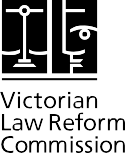 DX 144, MelbourneLevel 3333 Queen Street Melbourne Victoria 3000 AustraliaTelephone+61 3 8608 7800Freecall1300 666 555(within Victoria)Fax+61 3 8608 7888Emaillaw.reform@lawreform.vic.gov.auwww.lawreform.vic.gov.auiiContentsPreface	vTerms of reference	viGlossary	viiExecutive summary	ixRecommendations	xiiiBackground	2This reference	2The forfeiture rule as it applies in Victoria	2Legislative responses in other jurisdictions	3Statutory judicial discretion	3Codification of the rule	4Previous reviews of the rule by law reform bodies	4The Commission’s process	5Structure of this report	6The need for legislative reform in Victoria	8Introduction	8Lack of clarity about the scope of the rule	8Concern about harsh outcomes in some cases	10Uncertainty about the effect of the rule	11A legislative rather than judicial responsibility	12Model for legislative reform	13Amendments to existing legislation	13Statutory judicial discretion	14Codification of the rule	14Combining the options	15Proposed reform	15iiiivPrefaceThe forfeiture rule is a common law rule of public policy. It is an expression of the fundamental principle that crime should not pay, and it conveys the community’s strongest disapproval of the act of homicide. The rule disentitles an offender from benefits that, in normal circumstances, they would have received on the deceased person’s death. It is not a punishment but it is a significant consequence that, in most cases, should not be disturbed.At common law, the rule is hard and fast. If the rule applies, it applies without regard to the features of the particular homicide. While it rightly  applies without exception to  the offence  of murder, the inflexible application of the rule in every other homicide is out of step withdevelopments in the criminal law. Unlawful killings continue to attract the most severe penalties, but a range of substantive offences and sentencing options has emerged in recognition of the breadth of circumstances in which a death can occur.In Australia as well as overseas, concern has been expressed about the harsh effects that the forfeiture rule can have. A driver of a car who causes an accident that kills their partner because of a momentary lapse in concentration is unable to receive anything the partner left them by will. A person who, as part of a suicide pact, assists a terminally ill loved one to commit suicide and then fails in their own suicide attempt, loses the right to the deceased person’s interest in the house they bought together. An innocent child of an offender is unlikely to inherit the property that the offender forfeited upon killing the child’s grandparents.The response in some other jurisdictions has been to introduce legislation that either excludes particular homicides from the operation of the rule or gives the courts a discretion to modify the effect of the rule on a case-by-case basis.The Commission has concluded that Victoria needs a Forfeiture Act that does both. It has reached this conclusion after consulting with members of the public, community organisations, legal practitioners, judges, academics, and organisations with valuable experience in administering estates. I thank those who contributed for their time and insights.I would also like to thank my fellow Commissioners who worked on this reference.Dr Ian Hardingham QC and Bruce Gardner PSM—who were particularly generous in giving their time to the roundtable discussions and other consultations—His Honour David Jones AM, Eamonn Moran PSM QC, Alison O’Brien and the Hon. Frank Vincent AO QC constituted the reference Division which I chaired. They brought to the reference a wide range of perspectives and rich knowledge of the law.Finally, I acknowledge and thank the research team, Lindy Smith and Megan Taylor, for their hard work on the reference.I commend the report to you.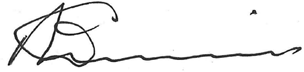 The Hon. Philip Cummins AMChair, Victorian Law Reform Commission September 2014vTerms of reference[Referral to the Commission pursuant to section 5(1)(a) of the Victorian Law Reform Commission Act 2000 (Vic) on 29 October 2013.]The Victorian Law Reform Commission is asked to review the common law rule of forfeiture and the circumstances in which it should no longer be appropriate for a person who has killed another person to benefit from that death, including by way of survivorship or as a beneficiary under a will or under intestacy rules.The Commission should consider existing exceptions to the forfeiture rule, such as where a person is found not guilty of a killing because of mental impairment.The Commission should make recommendations on the need for legislative or other reform in Victoria to clarify when and/or how the forfeiture rule should be applied, or to replace the common law.If legislative reform is recommended, the Commission should propose specific legislative mechanisms for giving effect to these recommendations.The Commission should consider judicial approaches and legislative developments in both Australian and overseas jurisdictions.The Commission is to report by 15 September 2014.viGlossaryThe ACT Act	Forfeiture Act 1991 (ACT)Administrator	A person appointed by the court under letters of administrationto administer a deceased estate that has no executor. This may be because there is no will, the will does not appoint an executor,or a named executor is unwilling or unable to act.Executor	The person appointed by a will to administer a deceased person’s estate.Family provision	Refers to family provision law, set out in Part IV of the Administration and Probate Act 1958 (Vic), which allows a person who believesthat a deceased person had a responsibility to provide for them, and did not do so, to apply for a court order to redistribute the estate in their favour.Intestacy	Occurs when a person dies without having made a valid will, orwhere their will fails to effectively dispose of all of their property. Intestacy can be partial, where only some of the deceased person’s property is effectively disposed of by will, or total,  where none of  the deceased person’s property is effectively disposed of by will.Intestate	A person who dies without leaving a valid will.Joint tenancy	Common ownership of property when all co-owners (or co-tenants) together own the whole piece of property, each having an undivided share. Property that is owned jointly passes to the surviving co-owner or co-owners on the death of one of the co-owners and does not become part of the deceased person’s estate. See also survivorship and tenancy in common.Mental illness	A medical condition that is  characterised  by  a  significant  disturbance of thought, mood, perception or memory. It  can  include  conditions such as depression, schizophrenic disorders, bipolar affective disorder, obsessive-compulsive disorder and post traumatic stress disorder.viiMental impairment	Under the Crimes (Mental Impairment and Unfitness to be Tried) Act 1997 (Vic), the defence of mental impairment is established if, at the time of engaging in conduct constituting the offence, the person was suffering from a mental impairment with the effect that:they did not know the nature and quality of their conduct, orthey did not know that the conduct was wrong (that is, they could not reason with a moderate degree of sense and composure about whether the conduct, as perceived by reasonable people, was wrong).The NSW Act	Forfeiture Act 1995 (NSW)The NZ Act	Succession (Homicide) Act 2007 (NZ)Offender	For ease of expression, in this  report  (including  the recommendations) ‘offender’ refers to the person who is responsible for an unlawful killing, whether or not they have been convicted.Residuary  estate	The remainder of the estate after debts and liabilities are paid and specific gifts and legacies are distributed.Survivorship	A right in relation to property held by two or more people as joint tenants. Where a co-owner (or co-tenant) dies, their share in the property passes to the surviving co-owner(s). It cannot be given by will. See also joint tenancy.Tenancy in common	A type of co-ownership where multiple parties own distinct interests in the same piece of property. The share owned by a tenant in common forms part of their estate and so can be given by will.See also joint tenancy.The UK Act	Forfeiture Act 1982 (UK)viiiExecutive summaryThe forfeiture ruleOn 29 October 2013, the Attorney-General asked the Victorian Law Reform Commission to review the common law rule of forfeiture. The forfeiture rule prevents a person who has unlawfully killed another from inheriting from their victim or acquiring another financial benefit from the death. It is an unwritten rule of public policy enforced by the courts. It has no statutory basis yet overrides the words of a will, entitlements provided in legislation, and legally binding agreements to which the deceased person was a party.The rule applies where the court is satisfied, in civil proceedings, that the person was responsible for an unlawful killing. A person acquitted in criminal proceedings, or not prosecuted for a criminal offence at all, may still be precluded from obtaining a benefit.1 The only exception in Victoria is where the person is not guilty because of mental impairment.2Emerging in the late 19th century from common law doctrines that stripped murderers and other felons of their property, the rule remains relevant today.3 It conveys the community’s strongest condemnation of the act of unlawfully taking another human life.The rule is not applied often, as it is directed to circumstances where the person responsible  for  the death stands to benefit from the deceased person’s estate or otherwise as a result of their  close relationship  with the deceased person. However,  of the 85 homicides in Victoria last year,    27 (33 per cent) were committed by a family member.4 It is likely that in many of these cases the forfeiture rule prevented the person responsible from obtaining a benefit.5Need for reformAlthough the public policy is sound, the rule requires  reform  for  two reasons: clarity and fairness. The scope of the rule as it applies in Victoria is unclear. There is no doubt that it applies to murder,  but the reach of the rule to all  forms  of unlawful killing, including  inadvertent and involuntary acts,  is unsettled. Where it does apply, the effect that the rule has on the subsequent distribution of forfeited benefits is uncertain.The rule can operate unfairly because it is applied inflexibly and without regard to the moral culpability of the person responsible for the unlawful killing. This is at odds with changes in community attitudes, as reflected in the greater range of criminal offences and sentence options today compared to when the rule was first articulated.Helton v Allen (1940) 63 CLR 691.Re Estate of Soukup (1997) 97 A Crim R 103, 115.The rule emerged after the statutory abolition of the common law doctrines of attainder, forfeiture, corruption of blood and escheat. Attainder and escheat provided for the property of a convicted murderer or any other felon to be forfeited to the Crown; corruption of blood prevented an attainted person from inheriting or transmitting land. For more on the development of the rule, see Victorian Law Reform Commission, The Forfeiture Rule, Consultation Paper No 20 (2014) 6–16.Australian Bureau of Statistics, Recorded Crime—Victims, Australia, 2013, Cat No 4510.0.This may have been in addition to any action taken by Victoria Police or the Office of Public Prosecutions under the Confiscation Act 1997(Vic), which provides a broadly applicable but unrelated means of confiscating the proceeds of crime.The application of the forfeiture rule can also have unfair consequences for third parties as it can affect their potential rights to take a forfeited benefit. Those affected may include alternative beneficiaries named in a will, other beneficiaries of the deceased person’s estate, the innocent descendants of the unlawful killer, and any person who co-owns property with the unlawful killer and the deceased person as joint tenants.Legislative responses in other jurisdictionsResponding to similar concerns, other jurisdictions have introduced legislation  to  replace  or augment the operation of the common law rule. New Zealand’s  Succession  (Homicide) Act 2007  (NZ) (‘the NZ Act’) codifies the rule. It sets out the homicides to which the rule applies, excises those to which it does not apply,  and specifies its effect on the distribution  of the benefits to  which the person would have been entitled.The United Kingdom has taken a minimalist approach. The Forfeiture Act 1982 (UK) (‘the UK Act’) leaves the scope and effect of the rule at common law intact, but gives the court a discretion to modify its effect if required by the justice of the case. The  Australian  Capital  Territory  and  New South Wales subsequently introduced legislation that is closely modelled on the  UK  Act:  the Forfeiture Act 1991 (ACT) (‘the ACT Act’) and the Forfeiture Act 1995 (NSW) (‘the NSW Act’).The key difference between the three statutes is that the NSW Act was amended in 2005 to give the court a discretion to apply the rule to a person who has been found not guilty by reason of mental illness.There have been no recorded applications under the ACT Act to modify the effect of the rule.  Five  such applications have been made under the NSW Act, and a further three to apply the rule to a person found not guilty of an unlawful  killing  because  of  a  mental  illness.  All  applications  under the NSW Act have been successful. However, most  cases  concerning  the  forfeiture  rule  are  not made under the Forfeiture Act but involve applications seeking clarification of the effect of the rule and a determination as to where the offender’s interest is to be redirected.Proposed Forfeiture ActThe Commission released a consultation paper and sought submissions on possible options for reform, based on the approaches illustrated in the NZ, UK, ACT and NSW Acts. A recurring  theme in submissions and consultations was that legislative reform is needed, to provide certainty about the scope and effect of the rule and to overcome concerns about the lack of regard to the offender’s moral culpability.The Commission concluded that Victoria should introduce a Forfeiture Act that draws both from the reforms in New Zealand that codified the rule in order to create greater certainty and from the reforms in New South Wales and elsewhere that introduced a discretion to ensure greater fairness in the application of the rule. The proposed Forfeiture Act would specify the unlawful killings to which the rule applies and, either directly or by consequential amendment to other legislation, clarify its effect. To overcome concerns about the harsh effects of the rule, certain offences would be excluded from its operation. In addition, the court would have a discretion, on application, to modify the effect of the rule on a case-by-case basis where required by the justice of the case.xScope of the ruleThe determining factor for the Commission in defining the scope of the rule for the purposes of the proposed Forfeiture Act is the moral culpability of the person responsible for the unlawful killing. For clarity, the Commission recommends establishing a nexus between the unlawful killings to which the rule applies and murder and other indictable homicide offences under the Crimes Act 1958 (Vic).In the interests of justice, the Commission recommends excluding from the scope of the rule a small number of homicide offences where any perpetrator is likely to be considered to have low moral culpability and the offence does not warrant a bar on the offender taking a benefit from the deceased person. These are:dangerous driving causing deathmanslaughter pursuant to a suicide pact with the deceased person or aiding or abetting a suicide pursuant to such a pactinfanticide.These offences were identified in submissions and consultations and have been excluded from the rule in other jurisdictions. Motor manslaughter is excluded at common law from the operation of the rule in the United Kingdom, and the NZ Act excludes killings caused by negligent acts oromissions, killings in pursuance of a suicide pact and infanticide. Given the nature of each of these offences and the low moral culpability of the offenders, any application to modify the effect of the rule in the circumstances of these offences would be likely to succeed. The exclusion of these offences will therefore create greater certainty and will reduce costs to the estate resulting from unnecessary litigation.Judicial discretionUnder provisions similar to those in the UK, ACT and NSW Acts, the court in Victoria would have the discretion to modify the effect of the rule as required by the justice of the case. However, unlike the equivalent legislation, the proposed Forfeiture Act would expressly direct the court to consider the moral culpability of the person responsible for the unlawful killing and set out the evidence to which it should have regard.An interested person—who could be the person responsible, the executor or administrator of the deceased person’s estate, or any other person who in the opinion of the court has an interest in the matter—would be able to make an application for a forfeiture modification order. The procedural details of the scheme would be modelled on the UK, ACT and NSW Acts.Unlike the NSW Act, however, the proposed Forfeiture Act would not empower the court to extend the scope of the rule beyond the limits of the common law to persons who have been found not guilty by reason of mental impairment. The Commission does not consider that the rule should apply to a person who is not morally culpable for the unlawful killing.xiEffect of the ruleThe deceased person may leave a will that appoints the person who is later responsible for  their death as executor. If the deceased person does not leave  a  will,  the  court  usually  appoints  a person who is a major beneficiary to administer the estate. The Commission recommends that the proposed Forfeiture Act should clearly preclude a person who is responsible for the death from  taking up an appointment either as executor or administrator. This would be achieved by deeming them to have died before the deceased person.As the person’s responsibility for the death may not be established until  some time after the death, the Commission also recommends that the court be given an express power to pass over a person  who applies for probate or administration where there  are  reasonable  grounds  for  believing  that they committed an offence related to the deceased person’s death.The effect of the rule on the entitlements of innocent beneficiaries and third parties would also be clarified. In some circumstances, another beneficiary under a will, or a descendant of an offender, may stand to gain a share of the estate but only if the offender dies before or shortly after the deceased person. Even though they are innocent of any wrongdoing, they are unable to take a share if the offender is alive but precluded by the rule from inheriting. This will be the case evenif it is likely that the deceased person would have wanted them to inherit or if they were the deceased person’s closest living relative. To overcome this problem the Commission recommends deeming the offender to have predeceased the deceased person.The Commission also recommends that a person who is responsible for the death of a person should be disentitled from making an application for family provision in order to obtain a larger share of the deceased person’s estate.If the deceased person and the offender owned property as joint tenants, perhaps in conjunction with one or more other people, the rule has consequences for the beneficiaries of the deceased person and any innocent  joint  tenants.  In  normal  circumstances,  the  deceased  person’s  interest in the property would vest in the surviving joint tenant or tenants in accordance with the law ofsurvivorship. Where one surviving joint tenant is responsible for the death of another, courts have taken different approaches to determining the  impact  of  the  rule.  The  favoured  approach  has been to deem that the person responsible for the death holds the deceased person’s share on constructive trust for the deceased person’s estate.  The Commission recommends  that  the interest of the person responsible for the death should be severed at the time of the death. This is clearer, simpler and fairer.These clarifications would make it easier for an executor or administrator to distribute the deceased person’s estate and reduce the associated legal costs. If the outcome is unfair in any particular circumstances, the court could, on application, modify the effect of the rule.The Commission has made 27 recommendations, which appear on page xiii of this report.xiiRecommendationsVictoria should introduce a Forfeiture Act that defines the scope and effect of the common law rule of forfeiture and provides for the Supreme Court, on application, to modify the effect of the rule if the justice of the case requires it.The purpose of the Forfeiture Act should be set out in the legislation and include:to reinforce the common law rule of public policy that a person who has unlawfully killed another person cannot acquire a benefit in consequence of the killing and,in so doing, to:manifest the community’s denunciation of unlawful killingdeter persons from unlawfully killing others for financial gainto modify the application of the rule to exclude offences where justice requiresto provide for the effect of the rule to  be modified if the justice of the case requires  it in view of an offender’s moral culpability and responsibility for the offenceto codify the effect of the rule on rights of succession.The Forfeiture Act should specify that, subject to the exceptions in Recommendation 4, the forfeiture rule applies only where the killing, whether done in Victoria or elsewhere, would be murder or another indictable offence under the Crimes Act 1958 (Vic).The Forfeiture Act should specify that the forfeiture rule does not apply where the  killing, whether done in Victoria or elsewhere, would be an offence under the Crimes Act 1958 (Vic) of:dangerous driving causing deathmanslaughter pursuant to a suicide pact with the deceased person or aiding or abetting a suicide pursuant to such a pact, orinfanticide.The existing exception to the common law rule of forfeiture for persons found not guilty by reason of mental impairment should be retained.The Supreme Court should be empowered to make a forfeiture rule modification order if satisfied that, having regard to the offender’s moral culpability and responsibility for the unlawful killing and such other matters as appear to the Court to be material, the justice of the case requires the effect of the rule to be modified.xiiiIn determining the moral culpability of the offender, the Supreme Court should have regard to:findings of fact by the sentencing judgefindings by the Coronervictim impact statements presented at criminal proceedings for the offencesubmissions on interests of victimsthe mental state of the offender at the time of the offence, andsuch other matters that in the Court’s opinion appear to be material to the offender’s moral culpability.The Forfeiture Act should empower the Supreme Court to make a forfeiture rule modification order that modifies the effect of the rule in such terms and subject to such conditions as the Court thinks fit.Where a person has unlawfully killed another person and is thereby precluded by the forfeiture rule from obtaining a benefit, and the unlawful killing does not constitute murder, that person, or another ‘interested person’, should be able to apply for a forfeiture rule modification order.An ‘interested person’ should mean:the ‘offender’ (a person who has unlawfully killed another person) or a person applying on the offender’s behalfthe executor or administrator of a deceased person’s estate, orany other person who in the opinion of the Court has an interest in the matter.The property, entitlements and other benefits that may be affected by a forfeiture rule modification order should be specified in the Forfeiture Act and include:gifts to the offender made by the will of the deceased personentitlements on intestacyeligibility to make an application for family provision under Part IV of theAdministration and Probate Act 1958 (Vic)any other benefit or interest in property that vests in the offender as a result of the death of the deceased person.On the making of a forfeiture rule modification order, the forfeiture rule should have effect for all purposes (including purposes relating to anything done before the order was made) subject to modifications made by the order.On application by an interested person, the Supreme Court should be empowered to revoke or vary a forfeiture rule modification order if the justice of the case requires it.An interested person (as defined in Recommendation 10) should be able to apply for revocation or variation of a forfeiture rule modification order if:the offender is pardonedthe offender’s conviction is quashed or set aside and there are no further avenues of appeal available in respect of the decision to quash or set aside the conviction, orin all other cases—if the Court considers it just in all the circumstances to give leave  for such an application to be made.xivIf a forfeiture rule modification order is revoked or varied, the forfeiture rule should have effect for all purposes (including purposes relating to anything done before the order was revoked or varied):in the case of a revocation—subject to the terms on which the Court revokes the order, andin the case of a variation—subject to modifications made by the varied order.The Forfeiture Act should provide that, unless the Supreme Court gives leave for a late application to be made, an application for a forfeiture rule modification order must be made by the later of:if the forfeiture rule operates immediately on the death of a deceased person to prevent the offender from obtaining the benefit concerned—within six months from the date of the death of the deceased personif the forfeiture rule subsequently prevents the offender from obtaining a benefit— within six months from the date on which the forfeiture rule operates to preclude the offender from obtaining the benefit concernedsix months after grant of probate of the will of the deceased person or letters of administration of the deceased person’s estatesix months after all charges of unlawful killing laid against any beneficiary have been dealt with.The Supreme Court should be permitted to give leave for a late application for a forfeiture rule modification order if:the offender concerned is pardoned by the Governor after the expiration of the relevant periodthe offender’s  conviction is quashed or set aside by a court after the expiration of     the relevant period and there are no further avenues of appeal available in respect of the decision to quash or set aside the convictionthe fact that the offender committed the unlawful killing is discovered after the expiration of the relevant period, orthe Court considers it just in all the circumstances to give leave.The Forfeiture Act should provide that a conviction in Victoria or another Australian  state  or territory is conclusive evidence that an offender is responsible for the unlawful killing.The transitional provisions should be based on section 9 of the Forfeiture Act 1995 (NSW).The Administration and Probate Act 1958 (Vic) should be amended to provide that, where a person appointed executor by a will or who is otherwise eligible to be appointed administrator is precluded by the forfeiture rule from acquiring an interest in the deceased’s estate, the person is to be treated as having died immediately before the deceased person.The Administration and Probate Act 1958 (Vic) should be amended to provide for the Court to pass over a person who applies for a grant of representation where there are reasonable grounds for believing that the person has committed an offence relatedto the deceased’s death. The provision should be based on section 348 of model legislation proposed in the December 2009 report of the National Committee for Uniform Succession Laws to the Standing Committee of Attorneys-General on the administration of estates of deceased persons.xvPart 4 of the Wills Act 1997 (Vic) should be amended with the effect that:where a will contains a devise or bequest to a person who:disclaims it, orhas been precluded by the common law rule of forfeiture from acquiring itthe person is, unless a contrary intention appears by the will, to be treated for the purposes of the Act as having died immediately before the will-maker, and entitled to the devise or bequest at the time of the deemed death.this amendment does not affect the Court’s power under the Forfeiture Act to modify the effect of the forfeiture ruleThe Administration and Probate Act 1958 (Vic) should be amended with the effect that:for the purposes of the distribution of an intestate’s residuary estate, a person who:is entitled in accordance with section 52 to an interest in the residuary estate but disclaims it, orwould have been so entitled if not precluded from acquiring it by the common law rule of forfeitureis to be treated as having died immediately before the intestate, and entitled to the interest in the residuary estate at the time of the deemed deaththis amendment does not affect the Court’s power under the Forfeiture Act to modify the effect of the forfeiture rule.Part IV of the Administration and Probate Act 1958 (Vic) should be amended to disentitle persons to whom the forfeiture rule applies from making an application for family provision in respect of the deceased person’s estate.The effect of section 50 of the Transfer of Land Act 1958 (Vic) should be amended to provide that, where a joint proprietor has been unlawfully killed  (within the meaning of the Forfeiture Act) by another joint proprietor, the property shall devolve at the death of the victim as follows:where the offender and the victim were the only joint proprietors, as if the property were owned by each of them as tenants in common in equal shareswhere there were more than two joint proprietors, as if:the offender holds their interest as a tenant in commonthe surviving innocent joint proprietor(s) take the victim’s interest by survivorshipas between the offender on the one hand and the innocent joint proprietors on the other hand, a tenancy in common existsas between the innocent joint proprietors, a joint tenancy exists.If an offender obtains registration by survivorship under section 50 of the Transfer of Land  Act 1958 (Vic) before it becomes apparent that the forfeiture rule applies, the Registrar should be empowered to rectify the Register appropriately.Payments that would have been made to a person who is responsible for unlawfully killing a person who is a member of a state statutory defined benefit superannuation scheme or who otherwise has pension entitlements under state legislation should be redirected as if that person had died before the victim.xvi  1	 	Background	2	This referenceThe forfeiture rule as it applies in VictoriaLegislative responses in other jurisdictionsPrevious reviews of the rule by law reform bodiesThe Commission’s processStructure of this reportBackgroundThis referenceOn 29 October 2013, the Attorney-General, the Hon. Robert Clark, MP, asked the Victorian Law Reform Commission, under section 5(1)(a) of the Victorian Law Reform Commission Act 2000 (Vic), to review the common law rule of forfeiture and to report by 15 September 2014. The terms of reference are on page vi.The forfeiture rule as it applies in VictoriaThe forfeiture rule is a rule of public policy that a person who unlawfully kills another cannot acquire a benefit as a consequence of the killing. The killer forfeits any entitlement to inherit from the victim, either under the victim’s will or, if no will disposes of all of the estate, under intestacy law.1 If the killer and victim were co-owners of property as joint tenants, the rule prevents the property from passing to the offender.2The rule was created by the courts and has no statutory basis. It applies where the court is satisfied, in civil proceedings, that the killing was unlawful. There is no requirement for the person to have been convicted in criminal proceedings, where guilt must be proved beyond reasonable doubt. The rule may be applied to a person who has beenacquitted, or has not been prosecuted at all, if it is proved to the court, on the balance of probabilities, that  the person unlawfully killed the deceased person.3  The only exception  is  if the person responsible has been found not guilty because of mental impairment.4If an unlawful killing falls within the scope of the forfeiture rule, it will apply regardless of the moral culpability of the person responsible. For example, both a premeditated murder carried out with the intention of obtaining a financial benefit, and a suicide pact in which one of the parties survived, would attract the application of the rule and have the same consequences for the offender in terms of their succession rights.The forfeiture rule was first enunciated in the 1891 decision of the English Court of Appeal in Cleaver v Mutual Reserve Fund Life Association.5 Over time, courts have sought to clarify when it applies, how it operates and the consequences for the distribution of the deceased person’s estate. In Victoria, concern has been raised about four aspects of the rule:There is doubt about whether the rule applies in Victoria to every unlawful killing that results from an inadvertent, involuntary or negligent act or omission.6In Victoria, property is distributed on intestacy in accordance with a scheme established by pt I div 6 of the Administration and Probate Act 1958 (Vic).Normally, when a joint tenant dies, the property passes to the surviving co-owner or co-owners and does not form part of the deceased person’s estate. See Chapter 5 for discussion of the effect of the rule on a joint tenancy.Helton v Allen (1940) 63 CLR 691.Estate of Soukup (1997) 97 A Crim R 103, 115.5	[1892] 1 QB 147.Estate of Soukup (1997) 97 A Crim R 103, 115.Applying the rule inflexibly, regardless of the moral culpability of the person responsible, is not always in the interests of justice.The effect of the rule on the forfeited benefit, and how it should be re-directed, can be unclear and lead to unjust consequences for third parties.The judiciary has not had either the power or the opportunity to address these problems.Legislative responses in other jurisdictionsSimilar concerns about the scope and effect of the forfeiture rule have arisen in other jurisdictions. In some cases, they have led to legislative  reform.7  Legislation  introduced  in the United  Kingdom, the Australian Capital  Territory,  New South Wales  and New Zealand   is of particular relevance to Victoria.The legislative reform in these jurisdictions has taken either of two approaches:the introduction of a judicial discretion to modify the effect of the rulecodification of the common law rule.Statutory judicial discretionIn 1982, the United Kingdom gave the court statutory power to modify the effect of the rule if required by the justice of the case, unless the offender was convicted of murder. The Australian Capital Territory and New South Wales later introduced similar legislation.The relevant legislation is:the Forfeiture Act 1982 (UK) (‘the UK Act’)the Forfeiture Act 1991 (ACT) (‘the ACT Act’)the Forfeiture Act 1995 (NSW) (‘the NSW Act’).The legislation was introduced in response to concern about the harsh effect of inflexibly applying the forfeiture rule. It does not modify the rule itself,  but it has been attributed  with indirectly inhibiting any further judicial  development of it. The passage of the legislation removed pressure on the courts to change the law, and has  shifted focus  from the scope of the rule to the effect of its operation.In the United Kingdom, the courts have modified  the  effect  of  the  rule  where  the unlawful killing formed part of the offender’s response to ongoing domestic violence8 and where there was a failed suicide pact.9 The New South Wales Supreme Court has used its statutory discretion  to  modify the effect of the rule in cases of diminished responsibility   and dangerous driving.10 There are  no reported applications under the ACT  Act to  modify  the effect of the rule.The NSW Act was amended in 200511 to ‘prevent mentally ill murderers from profiting from their crime by applying the forfeiture rule’.12See the Commission’s consultation paper for more discussion about the development of the rule: Victorian Law Reform Commission,The Forfeiture Rule, Consultation Paper No 20 (2014) 6–16.Re K, decd [1985] Ch 85; Re K, decd [1986] Ch 180 (Court of Appeal).Dunbar v Plant [1998] Ch 412.R v R (Unreported, Supreme Court of New South Wales, Hodgson CJ in  Eq,  14  November  1997)  (diminished  responsibility);  Leneghan- Britton v Taylor [1998] NSWSC 218 (28 May 1998) (diminished responsibility); Straede v Eastwood [2003] NSWSC 280 (2  April  2003) (dangerous driving).By Schedule 4 of the Confiscation of Proceeds of Crime Amendment Act 2005 (NSW).New South Wales, Parliamentary Debates, Legislative Assembly, 21 September 2005, 18042 (Graham West).  Note  that  Acting  Justice  Lloyd observed in Public Trustee of New South  Wales  v  Fitter  [2005]  NSWSC  1188  (24  November  2005)  [49]  that  this  statement  does  not  confirm the meaning of the Act and may even be contrary to the plain meaning. A murderer is not permitted in any circumstances to benefit from               their crime, even if the court has a statutory discretion to modify the effect of the forfeiture rule. The effect of the amendment was to allow             the rule to be applied to a person who has not committed a crime.Following the amendment, if a person who has killed another is not subject to the forfeiture rule because they have been found not guilty by reason of mental illness, any interested person may make an application to the Supreme Court of New South Wales for an order that the rule apply as if the person had been found guilty of murder.13 Three applications have been made for an order of this type; all have been successful.14Codification of the ruleNew Zealand has taken a quite different approach. The Succession (Homicide) Act 2007 (NZ) (‘the NZ Act’) codifies and replaces the common law rule in a single statute. It specifies when the rule may apply and how it affects the distribution of property to which the person responsible would otherwise have been entitled upon the deceased person’s death. It is based on draft legislation prepared by the New Zealand Law Commission.15The NZ Act serves as a codified forfeiture rule, replacing the relevant ‘rules of law, equity and public policy’.16 The Law Commission considered that a statute that codified the rule would be clearer and more workable than conferring a statutory discretion on the court.17The legislation  has  been described as ‘technical’,18  but it is aimed at reducing  the difficulty  of the work of trustees, the number of disputed  estates and the negative impact on  victims’ families.19 According to a member of the New Zealand  House of Representatives  who spoke during the parliamentary debates on the bill, the ‘general principle’ was  to prevent killers profiting from their misdeeds but also ‘not to adversely penalise them’.20The NZ Act provides exceptions for certain types of killings. Killings caused by a negligent act or omission, infanticide, killings in pursuance of a suicide pact, and assisted suicides are not included within the scope of the rule.21The NZ Act came into force on 17 November 2007.22 As yet, there are no reported cases.Previous reviews of the rule by law reform bodiesAlthough this reference is the first public review of the forfeiture rule in Victoria, the Commission is able to draw upon the results of earlier  reviews by law reform bodies, both  in this state and in other jurisdictions. These bodies include:the Law Commission of New Zealand23the Scottish Law Commission24the Law Commission for England and Wales25the Tasmania Law Reform Institute26the former Victorian Law Reform Advisory Council.27The reports and other papers that these bodies have produced provide a rich account of the law and are recommended reading for anyone who wishes to explore the issues.Forfeiture Act 1995 (NSW) s 11.Public Trustee v Fitter [2005] NSWSC 1188 (24 November 2005); Fitter v Public Trustee [2007] NSWSC 1487 (13 December 2007);Guler & Ors v NSW Trustee and Guardian & Anor [2012] NSWSC 1369 (13 November 2012); Hill v Hill [2013] NSWSC 524 (7 May 2013).Law Commission (New Zealand), Succession Law: Homicidal Heirs, Report No 38 (1997).Succession (Homicide) Act 2007 (NZ) s 5(1).Law Commission (New Zealand), above n 15, 5.New Zealand, Parliamentary Debates, House of Representatives, 8 May 2007, 8987 (Christopher Finlayson).New Zealand, Parliamentary Debates, House of Representatives, 8 May 2007, 8988–9 (Lynne Pillay).New Zealand, Parliamentary Debates, House of Representatives, 8 May 2007, 8994 (Charles Chauvel).Succession (Homicide) Act 2007 (NZ) s 4(1) (definition of homicide). Assisted suicide is also defined in s 4(1). Infanticide is as defined inCrimes Act 1961 (NZ) s 178. Suicide pact is as defined in Crimes Act 1961 (NZ) s180(3).Succession (Homicide) Act 2007 (NZ) s 2.Law Commission (New Zealand), above n 15.Scottish Law Commission, Report on Succession, Scot Law Com No 124 (1989); Report on Succession, Scot Law Com No 215 (2009).Law Commission (England and Wales), The Forfeiture Rule and the Law of Succession, Law Com No 295 (2005).Tasmania Law Reform Institute, The Forfeiture Rule, Final Report No 6 (2004).Richard Boaden, ‘The “Forfeiture Rule”’ (Discussion Paper, Law Reform Advisory Council, 1995).The Commission’s processThe Commission’s review was led by the Hon. Philip Cummins AM and a Division which he chaired. The other Division members were Bruce Gardner PSM, Dr Ian Hardingham QC, His Honour David Jones AM, Eamonn Moran PSM QC, Alison O’Brien and theHon. Frank Vincent AO QC.On 18 March 2014, the Commission published a consultation paper that described the current law and identified possible reform options.28 The consultation paper sought written submissions on possible reforms.Submissions were invited by 28 April 2014, though the Commission accepted contributions after that date. Seventeen submissions were received and can be viewed on the Commission’s website.29 They are listed at Appendix A.Throughout the reference, the Commission consulted with legal practitioners, academics, community-based organisations and relevant government agencies.Following the publication of the consultation paper, the Commission held two roundtable conferences. The first, on 24 March 2014, considered the forfeiture rule in practice. Participants discussed how well the forfeiture rule is targeted and how effectively it prevents an offender from taking a benefit. The second was held on 26 May 2014 to consider reform options.The roundtables were attended by academics and legal practitioners with particular expertise and experience in this area of law, and representatives of the following organisations: the Crime Victims Support Association; the Family Violence and Sexual Assault Unit of the Department of Human Services; Forensicare; Land Victoria; the Law Institute of Victoria; the Loddon Campaspe Community Legal Centre; the Office of Public Prosecutions; the Office of the Public Advocate; the Property and Probate Section of the Commercial Bar Association; Seniors Rights Victoria; State Trustees; Victoria Legal Aid; and Victoria Police.The Commission also met separately with judges of the Supreme Court of Victoria.In addition, as the options being considered by the Commission included reforms based on New South Wales legislation and practice, discussions were held in Sydney with members and staff of the New South Wales Supreme Court, the Elder Law andSuccession Committee of the Law Society of New South Wales, and Professor Prue Vines from the University of New South Wales. The research team also held discussions with staff of the New South Wales Trustee and Guardian and various legal practitioners in New South Wales.A number of other individuals and organisations were consulted during the course of the reference, and a full list is at Appendix B.Victorian Law Reform Commission, above n 7.Victorian Law Reform Commission, Forfeiture (17 July 2014) <http://www.lawreform.vic.gov.au/all-projects/forfeiture>.Structure of this reportChapter 2 contains a broad overview of the need for legislative reform in Victoria, including the problems with the current law and options for reform. It concludes with  the Commission’s recommendation for the enactment of a Victorian Forfeiture Act that is based on the UK, ACT and NSW Acts and also draws upon the NZ Act. The remainder of the report discusses the content of the new legislation.Chapter 3 addresses the need for the proposed Forfeiture Act to clarify the scope of the forfeiture rule. The Act would describe the unlawful killings to which the rule applies, and those to which it does not. The basis of the distinction would be whether, because of the nature of the killing, justice requires that the rule be applied.In Chapter 4, the Commission’s proposals for giving the court a discretion to modify the effect of the rule on a case-by-case basis, where required by the justice of the case, are discussed in detail.Chapter 5 considers the effect of the forfeiture rule on the transfer of benefits on the death of the deceased person, including the consequences for innocent thirdparties. Various reforms are recommended. In most cases, they would take the form of consequential amendments to existing legislation and would be included in the package of reforms introduced by the Forfeiture Act.Chapter 6 concludes the report.6  2	The need for 	legislative reform	 in Victoria8	Introduction8	Lack of clarity about the scope of the ruleConcern about harsh outcomes in some casesUncertainty about the effect of the ruleA legislative rather than judicial responsibilityModel for legislative reform15	Proposed reformThe need for legislative reform in VictoriaIntroductionThis chapter discusses aspects of the operation and effect of the rule that have caused concern and which, in turn, indicate the most appropriate scope and content of any legislative reform in Victoria. These are:lack of clarity about the scope of the ruleconcern about harsh outcomes in some casesuncertainty about the effect of the rulelimits on the judiciary’s ability to change the rule.The Commission concludes that Victoria should introduce a Forfeiture Act that reinforces the rule, describes the unlawful killings to which it applies, clarifies its effect, and provides for the court to provide relief in individual cases where required by the justice of the case.Lack of clarity about the scope of the ruleThe principle that no one who unlawfully kills another can benefit financially from the death is a simple concept that is easily understood. How it relates in practice to a particular homicide is not always as clear.The rule as it applies in Victoria is set out in Estate of Soukup.1 In that case, Justice Gillard reiterated that:the rule applies in murder and manslaughter casesthe rule does not apply where the person responsible had a mental impairment at the time the crime was committedthe application of the rule to manslaughter cases does not depend upon moral culpability or any other factor.However, Justice Gillard left open the question of whether the rule applies to every manslaughter case. He suggested that the rule does not apply if the person was not guilty of deliberate intentional and unlawful violence or threats of violence resulting in death.21	(1997) 97 A Crim R 103, 115.2	Ibid. The question of whether the rule should apply to unlawful killings arising from inadvertent, involuntary or negligent acts or omissions                 is discussed in Chapter 3. The Commission concludes that, in many cases, it should.Distilling the details of when and how the rule applies can be difficult and has challenged courts for a long time. As long ago as 1920, the rule was already causing confusion. After considering the authorities from the United Kingdom and concurrent developments in United States law, Justice Harvey observed in the New South Wales case Re Tucker that:The whole doctrine seems to me to be in a very unsatisfactory condition; it is an extraordinary instance of Judge-made law invoking  the doctrine of public policy in order   to prevent what is felt in a particular case to be an outrage; but I cannot distinguish, consistently with these judgments, one case from the other.3Divergent views about the scope of the forfeiture rule have created controversy as well as confusion. Thirty years ago, courts began to make exceptions in view of the nature of the crime and the offender’s moral culpability.4 This was a departure from the traditional formulation of the rule that the High Court had endorsed in the leading case of Helton v Allen.5 However, in Victoria the rule has applied inflexibly since Justice Gillard reaffirmed the traditional formulation in Estate of Soukup.6Justice Gillard said that he did not share  the concern of academics and some judges that  the parameters, ambit and rationale of the rule are ill-defined and difficult to apply.  He found the rationale clear and unambiguous and its application in homicide cases certain.7 Nevertheless, the concern to which he alluded remains evident today.Participants at the Commission’s roundtable on how the forfeiture rule operates in practice expressed different opinions as to whether the rule applies to unintentional, involuntary and inadvertent acts.8 They pointed out that the lack of certainty makes it difficult for legal practitioners to advise their clients. It encourages parties to litigate in order to ascertain inheritance rights in ambiguous cases, which increases costs to the estate, delays distribution to innocent beneficiaries and prolongs the emotional pressure on all concerned. Similar sentiments were conveyed in submissions.9Cases to determine whether the forfeiture rule applies can be costly, most often to the deceased person’s estate. The Elder Law and Succession Committee of the NewSouth Wales Law Society estimates that proceedings to obtain judicial advice, including the costs of retaining a solicitor, obtaining counsel’s opinion and filing fees amount to approximately $10,000 to $15,000.10While views differ about the scope of the rule, the Commission found overwhelming support for providing clarity and certainty in legislation. None of the comments received in submissions and consultations expressed a preference to maintain the status quo, where the pace and extent of further clarification depends on the facts of the cases that come before the court.3	Re Tucker (1920) 21 SR (NSW) 175, 181.Public Trustee v Evans (1985) 2 NSWLR 188; Public Trustee v Fraser (1987) 9 NSWLR 433; Permanent Trustee Co Ltd v Freedom from Hunger Campaign (1991) 25 NSWLR 140; Re Keitley [1992] 1 VR 583; Miliankos v Miliankos (Unreported, Supreme Court of Victoria, Nathan J, 24 March 1994). For a discussion of these cases, see Victorian Law Reform Commission, The Forfeiture Rule, Consultation Paper No 20 (2014) 9–10. Divergent views about the scope of the rule can be seen in the first case in which the rule was enunciated, Cleaver v Mutual Reserve Fund Life Association [1892] 1 QB 147: Anthony Dillon, ‘When Beneficiary Slays Benefactor: The Forfeiture “Rule” Should Operate as a Principle of the General Law’ (1998) 6 Australian Property Law Journal 254.(1940) 63 CLR 691, 709 (Dixon, Evatt, McTiernan JJ).Estate of Soukup (1997) 97 A Crim R 103.Ibid 118. Justice Gillard cited in this regard: Justice Harvey in Re Tucker (1920) 21 SR (NSW) 175 (23 December 1920); T G Youdan, ‘Acquisition of Property by Killing’ (1973) 89 Law Quarterly Review 235; and Ken Mackie, ‘Manslaughter and Succession’ (1988) 62 Australian Law Journal 616.Consultation 5 (Roundtable 1).Submissions 6 (Office of Public Prosecutions); 9 (State Trustees).Submission 13 (Elder Law and Succession Committee of the Law Society of New South Wales).Concern about harsh outcomes in some casesDiscussion about the scope of the rule commonly arises in response to particular cases where the automatic and inflexible application of the rule is at odds with changes in community attitudes.Professor Prue Vines highlighted these attitudinal changes in her submission:In the eighteenth century the death penalty was notoriously available for about 300 crimes, even though the prerogative of mercy was often exercised. Today we distinguish culpability for murder from manslaughter etc and views about the level of culpability have changed over time. It is clear that the idea that a wife who kills her husband after he has badly abused her over many years is regarded today as far less culpable than she would have been in the past. Assisting a suicide is also regarded as far less culpable, particularly when there is a terminal illness involved, than it was in the past. These differing ideas about culpability need to be reflected in the legislation in some way, especially in relation to the question of whether the forfeiture rule should be applied wholesale or modified.11Changes in community views towards family violence have had a marked influence on judicial decisions to depart from the traditional formulation of the rule. In Public Trustee v Evans,12 the rule was not applied to a woman who had killed her husband after he hadassaulted her and her daughter and then said that he was going to kill the children. It was also not applied in Re Keitley,13 where a woman killed her husband out of fear that he would kill her.In Troja v Troja,14 the court held that a woman who had been convicted of manslaughter for killing her husband was precluded from benefiting under his will. The decision was not unanimous and, in his dissenting judgment, President Kirby stated that:The knowledge of domestic violence allowed to judges, and of the circumstances in which conduct, although manslaughter, can sometimes be morally virtually blameless, requires of them a rule of sufficient flexibility which accords with the justice of the case. Otherwise, the law becomes a vehicle for serious injustice.15The unfair effects that the rule can have in family violence cases was a driving reason for introducing legislation that gives the court a discretion to modify the effect of the rule in the Australian Capital Territory and New South Wales: the Forfeiture Act 1991 (ACT) (‘the ACT Act’) and the Forfeiture Act 1995 (NSW) (‘the NSW Act’). On tabling the Bill in the Legislative Assembly, the Attorney-General of the Australian Capital Territory said that the rule can operate harshly where a death occurs as a result of actions by a ‘battered spouse’.16 Parliamentary debate on the New South Wales legislation also suggested that relief from the application of the rule could be warranted in cases of assisted suicide,17 suicide pacts,18 and culpable driving.19Submission 1 (Professor Prue Vines).12	(1985) 2 NSWLR 188.13	[1992] 1 VR 583.14	(1994) 33 NSWLR 269.Ibid 285.Australian Capital Territory, Parliamentary Debates, Legislative Assembly, 19 September 1991, 3526 (Terry Connolly, Attorney-General).New South Wales, Parliamentary Debates, Legislative Council, 25 October1995, 2257 (Jeffrey Shaw, Attorney-General); New South Wales, Parliamentary Debates, Legislative Council, 20 November 1995, 3481 (Meredith Burgmann); New South Wales, Parliamentary Debates, Legislative Assembly, 7 December1995, 4473 (Andrew Tink, Faye Lo Po’).New South Wales, Parliamentary Debates, Legislative Council, 25 October1995, 2257 (Jeffrey Shaw, Attorney-General); New South Wales,Parliamentary Debates, Legislative Council, 20 November 1995, 3481 (Meredith Burgmann).New South Wales, Parliamentary Debates, Legislative Council, 25 October1995, 2257 (Jeffrey Shaw, Attorney General); New South Wales,Parliamentary Debates, Legislative Council, 20 November 1995, 3481–2 (Meredith Burgmann).In its submission to the Commission, the Crime  Victims Support Association maintained  that the forfeiture rule should apply without exception.20 Other submissions to the Commission conveyed two distinct levels of concern about the harsh effect that the rule  can have.The first level of concern is that applying the rule to some crimes is inappropriate and unnecessary because of the nature of the act. On this view, specific forms of homicide should be excluded from the scope of the rule. Those suggested included: assisted suicide and suicide pacts;21 accidental death, including where arising from negligence in a car accident;22 killings resulting from a negligent act or omission;23 murders perpetrated within the context of family violence where the charge of defensive homicide would have later been available;24 and infanticide.25The second level of concern is that sometimes a  person  has  committed  a  crime  to which the rule should normally  apply but it is not in the interests of justice  to  apply it.    A number of submissions proposed that  the court should have a statutory discretion,  such as provided by the ACT  and NSW Acts, to allow  modification of the effect of the  rule on a case-by-case basis.26 The Institute of Legal Executives (Victoria), for example, submitted that any exceptions to the rule should be made after judicial consideration  of the circumstances:There are many different forms of killing—some intentional, some intentional but without any intention to profit (ie suicide pacts), some accidental, some effected in self-defence (ie Re Keitley); and only a Court hearing all of the facts would be in a position to consider the relevance of all of the different applicable factors in deciding whether or not the rule should apply.27Uncertainty about the effect of the ruleOnce the forfeiture rule has been applied, the court must determine how to dispose of the benefits that the person responsible for the death otherwise would have been entitled to receive. These may include inheritance or property rights transmitted by the deceased person’s will, on intestacy or by survivorship. The offender may also have stood to benefit from the deceased person’s superannuation fund or life insurance policy or could have been entitled to claim for family provision,28 or a pension.Courts have responded in a variety of ways. Their decisions have had consequences for the person responsible, the deceased person’s estate, innocent third parties with an interest in the deceased person’s property, and descendants of the person responsible whose interest in the estate derives from that person.While solutions have been tailored to the circumstances of the case, this approach can create uncertainty, delay the distribution of the estate, and increase the legal expenses borne by the estate.Submission 8 (Crime Victims Support Association).Submissions 3 (Janine Truter); 9 (State Trustees).Submission 1 (Professor Prue Vines).Submission 9 (State Trustees).Submission 11 (Loddon Campaspe Community Legal Centre).Submission 9 (State Trustees).Submissions 2 (Michael P Tinsley); 4 (Victoria Police); 10 (Law Institute of Victoria); 13 (Elder Law and Succession Committee of the Law Society of New South Wales); 14 (Property and Probate Section of the Commercial Bar Association); 16 (The Institute of Legal Executives (Victoria)); 17 (Carolyn Sparke QC). Consultation 15 (Supreme Court of Victoria—Judges).Submission 16 (The Institute of Legal Executives (Victoria)).A person for whom a deceased person had a responsibility to make provision can apply for a court order redistributing the deceased person’s estate in their favour. This can occur whether or not the deceased person made a will: Administration and Probate Act 1958 (Vic)   s 91.State Trustees stated in its submission that clarifying the rule in legislation would guide personal representatives in administering deceased estates.29 The Office of Public Prosecutions noted that, if the effect of the rule were clearer, it could more accurately target the restraining orders obtained over property that a suspected unlawful killer stands to receive as a result of a homicide:At the moment, when an offender jointly owns real property with the victim and inherits it pursuant to survivorship laws, it’s unclear as to the extent of the offender’s interest in that property given the uncertainty surrounding the application of the forfeiture rule.The current practical approach is to restrain the entire property and then deal with offender and beneficiaries’ property claims later on.30When recommending that New Zealand introduce legislation that codifies the forfeiture rule, the New Zealand Law Commission highlighted the need to set out clearly the effect of the rule in order to relieve the burden on estates.The Commission accepts that without legislation New Zealand courts would, considering each problem as it arises, decide eventually  all the unanswered questions. But leaving it    to the judges has its price.  It would be preferable, if practicable, to spare estates (often     of only modest value) the considerable expense of legal proceedings. Resolving these proceedings often requires the involvement of many legal counsel… There are also the problems of delay. 31The Succession (Homicide) Act 2007 (‘the NZ Act’) codifies not only the application of the rule but its effect in a simple and accessible way. As such, it provides a point of reference in determining the most appropriate legislative response to uncertainty about the effect of the rule in Victoria.A legislative rather than judicial responsibilityBecause the forfeiture rule leaves the court no discretion to do other than apply the rule strictly and absolutely,  any  change  to  the rule is a matter for the legislature.  Noting that the rule operated harshly in some cases, Justice Gillard directly called for legislative reform  in Estate of Soukup:I recommend to the Attorney-General that consideration be given to changing the law along the lines of the English Forfeiture Act and in this regard thought be given to authorising the courts to modify the rules to enable convicted persons to succeed to property on the principles set out in the Family Law Act or Pt IX of the Property Law Act 1958.32Although some judicial officers, legal practitioners and academics have argued that the court already has the power, and responsibility, to ensure that  the  common  law  rule adapts to the needs of modern society, this is not the prevailing  interpretation  of the law  in Australia.33Submission 9 (State Trustees).Submission 6 (Office of Public Prosecutions).Law Commission (New Zealand), Succession Law: Homicidal Heirs, Report No 38 (1997) 2.Estate of Soukup (1997) 97 A Crim R 103, 118.  The reference is to the Family Law Act 1975  (Cth) and Part IX of the Property Law Act 1958          (Vic). Part IX of the Property Law Act dealt with property settlements between de facto partners. It was repealed in 2008 and this area of            law is now also regulated by the Family Law Act.The prevailing view has been challenged by those who consider it is within the court’s power not to apply the rule. They see the rule as      a principle of equity, where the court can decide whether it would be in accordance with good conscience to allow the killer to obtain abenefit in the circumstances. A view in a similar vein is that, as the rule is a creation of the common law, it is open to the courts to modify it               as needed. See, for example: Chris  Triggs,  ‘Against  Policy:  Homicide  and  Succession  to  Property’  (2005)  68  Saskatchewan  Law  Review  117, 118; Phillip H Kenny, ‘Forfeiture Act 1982’ (1983) 46  Modern  Law  Review  66;  Barbara  Hamilton  and  Elizabeth  Sheehy,  ‘Thrice  Punished: Battered  Women,  Criminal  Law  and  Disinheritance’  (2004)  8  Southern  Cross  University  Law  Review  96,  97.  Anthony  Dillon  has  argued  that it is a principle of general law that is not dependent on either the common law or equity jurisdictions: above n 4.Even if it were, cases that would present the court with an opportunity to  clarify or alter the scope and application of the rule are rare. Many are resolved before coming before a judge, with the offender choosing to disclaim any interest in the estate rather than press their claim in court.34 Moreover, the circumstances  in which the forfeiture rule should not  be applied to  a person who has unlawfully killed  another,  or who has  unlawfully aided and abetted their death, are exceptional.Certainly, submissions and comments made to the Commission convey the expectation that reform of the scope of the rule is a policy issue for Parliament.35 Similar sentiments were expressed by the New Zealand Law Commission at the conclusion of its review of the forfeiture rule:The question whether a particular class of killing is sufficiently abhorrent to attract the application of the bar on profits is one of policy, rather than one of legal technique. For this reason it should be settled clearly and completely by Parliament.36Model for legislative reformThe concerns raised in submissions and consultations related  to  the operation of the rule in particular circumstances. The rule  itself  was  not  questioned.  It  follows  that any legislative reform in Victoria should be targeted at resolving those concerns while preserving the public policy principle.The Commission’s consultation paper discussed three approaches to legislative reform and invited submissions on which option, combination of options, or other alternative is most suited to reforming the forfeiture rule in Victoria:Amend existing legislation to clarify the effect of the rule on the distribution of the killer’s share of the deceased person’s estate and other forfeited  benefits  arising from the victim’s death.Empower the court to modify the effect of the rule by introducing legislation that is similar to the ACT and NSW Acts.Replace the common law rule with a statutory code that specifies the unlawful killings that would lead to forfeiture, and the impact that this would have on the benefits to which the person responsible would have been entitled. This is the model adopted in New Zealand.Each option responds to one or more issues that underpinned calls for legislative  reform, but none provides a complete response.Amendments to existing legislationThe first option, to amend existing legislation, could co-exist with either of the other two. It would provide greater certainty to executors and administrators in administering the deceased person’s estate and managing non-estate assets that would have passed to the offender on the deceased person’s death. There was general support for this option and comments focused on specific amendments to the Administration and Probate Act 1958 (Vic), the Wills Act 1997 (Vic) and the Transfer of Land Act 1958 (Vic).37This option is a partial response because, although it clarifies the effect of the rule, it does not provide relief  when the effect is unfair  and nor does it assist in identifying when the  rule applies.Consultation 9 (Elder Law and Succession Committee of the Law Society of New South Wales).Consultation 16 (Roundtable 2).Law Commission (New Zealand), above n 31, 5.See Chapter 5 for a discussion of these proposed amendments.Statutory judicial discretionMany submissions favoured this option. It would provide a means of  preserving  the common law rule while allowing for individual exceptions where required  by the justice of the case. Members of the legal profession and the judiciary in New South Wales told the Commission that the NSW Act works well.38However, a disadvantage of this model is that it does not reduce uncertainty about the scope of the rule. The introduction of the NSW Act has not fostered development of the rule at common law, and has possibly created confusion. The issue in proceedings under the NSW Act is whether the rule should be modified in the circumstances, rather than whether it applies. It follows that the court is unlikely to examine the boundaries of the rule in its decision. Further, the introduction of the NSW Act has led executors and administrators of deceased estates to incorrectly believe that an application needs to be made under that Act to determine whether the rule applies, even if the relevant offence is clearly an unlawful killing for the purposes of the Act.39Another drawback is that the model does not clarify the effect of the rule. When the New South Wales Attorney-General’s Department reviewed the NSW Act in 2002, the Public Trustee drew attention to the need for clarification:The Public Trustee comments that, at present, there is some uncertainty as to the effect that modification orders may have  on the administration of an estate. It is noted that   one interpretation is that the share forfeited by the operation of the Act passes ason intestacy. The opposing interpretation is that the will is “read down” so that the remaining beneficiaries take portions of the share forfeited by the offender.  It  is  also noted that this uncertainty would … usually be removed through specific substitutionary provisions in individual wills. However, these provisions are not found in all wills.40Additional concerns about this option were raised by the Crime Victims Support Association. In its submission, the Association said that judicial discretion would lead to subjective decisions, add to the costs of the deceased person’s estate and place more demands on the court’s resources.41Codification of the ruleThis option would remove uncertainty about the scope and effect of the rule. The community’s views about which offences should attract the operation of the rule, and those which should not, would be conveyed in the legislation. The administration and distribution of the deceased person’s estate would be simplified, saving costs and time.None of the submissions called for Victoria to enact legislation that replicates the NZ Act. However, Loddon Campaspe Community Legal Centre expressed a preference for statutory exceptions to the rule, rather than relying on judicial discretion:Of those two approaches, we believe that codification and providing an exception is the most certain path and most likely to achieve consistency in Victoria, albeit at the cost of inconsistency with other Australian jurisdictions that provide for the exercise of judicial discretion in such cases.42A significant drawback of this option is that, alone, it would replace the inflexible common law rule with an inflexible statutory rule. There would continue to be no means of responding to individual cases where applying the rule would not be in the interests of justice.Consultations 7 (Supreme Court of New South Wales—Judges); 9 (Elder Law and Succession Committee of the Law Society of New South Wales).Tasmania Law Reform Institute, The Forfeiture Rule, Final Report No 6 (2004) 18. The comment was made by  the  New  South  Wales  Public Trustee during a review of the NSW Act in 2002, and was cited in a submission to the Tasmania Law Reform Institute that was reproduced                in the Institute’s report.New South Wales, Report on the Review of the Forfeiture Act 1995: New South Wales Attorney-General’s Department, Parl Paper No 72 (2002) 9. The Public Trustee is now known as the NSW Public Trustee and Guardian.Submission 8 (Crime Victims Support Association).Submission 11 (Loddon Campaspe Community Legal Centre).Combining the optionsSome submissions identified a need for more statutory guidance than provided by the ACT and NSW Acts, but stopping short of codification. Professor Prue Vines said that, if the court were given a discretion to modify the effect of the rule, it may still be useful to specify where the rule should not apply, to save the few people who might be affected by significant costs.43 Carolyn Sparke QC put the view that:There is a clear need for a flexible regime in which a court can vary the strict application of the forfeiture rule. However, there is also a need for certainty. Therefore, there should be a clearly defined default position in any legislation rather than simply a broad-based discretion in the court.44A number of contributors to the Commission’s consultations recognised that elements of all three options could be incorporated into Victoria’s Forfeiture Act. 45 State Trustees called for legislation that codifies the rule but also provides for exceptions on a case-by- case basis:Whilst setting the default outcomes for given types of cases, such codification should also include scope for applications to the court, in appropriate circumstances and  within specified timeframes, to apply, or modify the application of, forfeiture in the particular case (including whether the killer should be treated as having predeceased the deceased).46The Commission agrees that any legislation that Victoria introduces should both clarify the boundaries of the rule and allow  the court to modify the effect of the rule in the interests  of justice. Its preferred model:sets out the scope and effect of the forfeiture ruleexcludes offences to which it is inappropriate and unnecessary to apply the rule because of the nature of the actprovides for the court, on application, to modify the effect of the rule where the justice of the case requiresprovides for consequential amendments to related legislation concerning the disposition of a deceased person’s assets.Proposed reformThe Commission proposes that Victoria enact a Forfeiture Act that is based primarily  on  the ACT and NSW Acts. There are obvious benefits to the community in building on a tested model and following a similar path of reform as that followed by other Australian jurisdictions.Like the ACT and NSW Acts, the Victorian Forfeiture Act would give the court a discretion to modify the effect of the rule. However, the Victorian Act would also describe the scope of the rule and its effect on the distribution of the deceased person’s estate and other property. The package of reform would include consequential amendments to the Administration and Probate Act, Wills Act, Transfer of Land Act and other legislation that regulates the disposition of a person’s assets after death.The Commission also considers that, to place the new legislation alongside the common law, and inform the court when exercising its discretion, the purpose of the Forfeiture Act should be specified in the Act.Submission 1 (Professor Prue Vines).Submission 17  (Carolyn Sparke  QC).Consultation 5 (Roundtable 1); 15 (Supreme Court of Victoria—Judges).Submission 9 (State Trustees).16  3	 	Scope of the	 	forfeiture rule	18	Introduction18	Defining the scope of the rule30	Persons found not guilty by reason of mental impairmentScope of the forfeiture ruleIntroductionAs discussed in Chapter  2,  the scope of the forfeiture  rule in Victoria is uncertain and  can lead to harsh outcomes that are at odds with community views and standards. The uncertainty also makes it difficult for executors and administrators to discharge their functions and for legal professionals to advise their clients.The Commission’s proposed Forfeiture Act would make the boundaries of the rule clear and reflect a distinction between unlawful killings that, by their nature, should attract the application of the rule and those that should not. These boundaries would not align with the scope of the rule that appears to have evolved at common law, though they would reflect community views and standards. They would be drawn by establishing a nexus between the application of the rule and identified homicide offences. All but four indictable offences under the Crimes Act 1958 (Vic) would be included within the scope of the rule. All non-indictable offences that involve a death would be excluded.Although the forfeiture rule may preclude a person who has not been convicted for the unlawful killing from obtaining a consequential benefit, the nexus between the rule and criminal offences would be relevant. A court determining in civil proceedings whether the rule applies would normally  decide whether the person was responsible, on the balance     of probabilities, for committing the relevant criminal offence.This chapter discusses the Commission’s reasoning in drawing the boundaries of the forfeiture rule and its recommendations for drafting the relevant legislative provisions.Defining the scope of the ruleThe Commission’s approachA homicide is the most serious of crimes with consequences that are final and irreversible. The community views the deliberate and intentional taking of life most severely; however, the community also recognises that there are circumstances in which the nature of the offence and the level of culpability of the offender require leniency. These community standards should be reflected in the scope of the rule at law.1In determining what the scope of the forfeiture rule should be, the question is whether a particular class of killing is sufficiently abhorrent that the interests of justice require that an offender2 should be precluded from taking a benefit as a result of the death.3 Whether one class of killing is more abhorrent than another depends, at least in part, on the degree of moral culpability attributed to any person who commits the offence.Submission 1 (Professor Prue Vines).In this report, ‘offender’ refers to the person who is responsible for an unlawful killing, whether or not they have been convicted.Law Commission (New Zealand), Succession Law: Homicidal Heirs, Report No 38 (1997) 5.Inadvertent, involuntary or negligent offencesThe forfeiture rule applies in Victoria to offenders responsible for murder and other intentional and reckless homicides.4 That it should continue to do so is uncontroversial. However, whether an inadvertent or involuntary act of manslaughter should be within the scope of the rule is not settled. In England, for  example,  the forfeiture rule does not  apply in cases of manslaughter  on the road by gross negligence,5 but this is not  necessarily the   law in Victoria.In New Zealand, the Succession (Homicide) Act 2007  (NZ) (‘the NZ Act’) excludes  unlawful killings resulting from negligent acts or omissions from the application of the codified forfeiture rule.6 The New Zealand Law Commission recommended this exclusion on the grounds that, because of the unintended nature of the crime, allowing an offender to inherit is not likely to serve as an incentive for future such acts or omissions.7The Commission received a range of submissions that suggested that the forfeiture rule should not apply to accidental, unintended or negligent unlawful killings.8 However, judges of the Supreme Court of New South Wales with whom the Commission met said that the rule is not intended to be punitive or serve as a deterrent but rather to convey the community’s sense of abhorrence. Further, they stated that a death resulting from an inadvertent, involuntary or negligent act can be just as abhorrent as an intended one. 9The Commission’s view is that an offence should not be excluded from the scope of the rule simply because the act or omission was inadvertent, involuntary or negligent. While many non-indictable offences fall within this category and should be excluded from the rule, lack of intention is not a robust basis on which to draw the boundaries.Inadvertent, involuntary and negligent acts or omissions might result in charges for indictable offences such as manslaughter; culpable driving causing death;10 dangerous driving causing death;11 or failure to control a dangerous, menacing or restricted breed dog that kills a person.12 Generally, deaths resulting from these offences are unintended, although foreseeable, consequences of the offender’s conduct.Excluding negligent acts or omissions as a class from the application of the forfeiture rule would allow  offenders who are responsible  for  very serious forms  of criminal  negligence to inherit from the deceased person. They would include offenders responsible for neglecting vulnerable relatives such as children, persons with disabilities and the elderly.Intentional violenceIn Estate of Soukup, Justice Gillard indicated that the rule should not apply if the offender was not guilty of deliberate intentional and unlawful violence or threats of violence resulting in death.13 On this view, the key issue in determining whether the rule applies is not whether the killing was intentional, but whether there was intentional violence.The Commission agrees that the intentional use of violence is a strong indicator of an offender’s moral culpability, though it is not the only factor to consider  and nor can it alone provide a sufficient basis on which to  decide whether an offence should attract   the operation of the rule. An unlawful killing of a vulnerable  person by neglect may not  be characterised as violent but is nevertheless a serious crime that should attract the operation of the rule.Estate of Soukup (1997) 97 A Crim R 103.Tinline v White Cross Insurance Association [1921] 3 KB 327; James v British General Insurance Co [1927] 2 KB 311.Succession (Homicide Act) 2007 (NZ) s  4(1).Law Commission (New Zealand), above n 3.Submissions 1 (Professor Prue Vines); 9 (State Trustees); 16 (The Institute of Legal Executives (Victoria)).Consultation 7 (Supreme Court of New South Wales—Judges).Crimes Act 1958 (Vic) s 318.Ibid s 319.Ibid s 319B.Estate of Soukup (1997) 97 A Crim R 103, 115. Justice McMillan agreed with this view in Re Edwards [2014] VSC 392 (22 August 2014), [101].Moral culpabilityIn determining whether or not an unlawful killing should be included in the class of killings to which the rule should apply, the Commission considered the degree of moral culpability that the community would attribute to any person committing an offence of that type. Where the degree is minimal, it is likely that applying the rule is against the interests of justice.The Commission considers that murder and all other indictable homicide offences should be included within the scope of the rule unless there are cogent reasons to exclude them. Most, if not all, such offences are already within scope at common law. They are classified as crimes and offenders may be punished by a term of imprisonment. Even where the unlawful killing was unintended, the nature of the indictable offence usually conveys a high risk that another person could be killed as a result of the offender’s conduct.Offences that should be excluded have been identified in consultations and submissions and are discussed at [3.34]–[3.73]. Their exclusion would not detract from—and may in fact strengthen—the achievement of the public policy objectives of the rule. They share one or more of the following features that suggest that the moral culpability of anyone who committed the offence would be low:the act or omission is not directed towards the deceased personthe motive for the offence is not personal gainthe deceased person would be unlikely to object to the offender obtaining a benefit from their estatethe sentence for the offence is at the lower end of the scalethe offence is one of diminished responsibility because the offender has a form of mental impairmentthe unlawful killing is committed at the instigation or with the agreement of the deceased person (for example, through a suicide pact)a court would be unlikely to  find that the forfeiture  rule applied or otherwise would  be likely to exercise a statutory discretion to modify the effect of the rule in all cases.If an offence  is one to which the rule should normally  apply but in some cases it would  not be in the interests of justice to apply it, the Commission proposes that an application could  be made to the court to  modify the effect of the rule.  As discussed in Chapter  4,  the proposed Forfeiture Act would provide the court with the discretion to modify the effect of the rule in the case of any unlawful killing  within  the scope of the rule, other  than murder.Offences to which the forfeiture rule should applyMurderIn the Commission’s view, the forfeiture rule should always apply in response to murder. The ‘appropriateness of applying the forfeiture rule to murderers has never been questioned’.14A murderer has intentionally or recklessly and without lawful justification killed someone or has inflicted serious injury and the victim has died as a result. The community’s abhorrence of this offence is clear, with the maximum penalty for murder in Victoria being life imprisonment.15Nicola Peart, ‘Reforming the Forfeiture Rule: Comparing New Zealand, England and Australia’ (2002) 31 Common Law World Review 1, 6.Crimes Act 1958 (Vic) s 3. See [4.10] for discussion of the idea of extending the court’s discretion to murderers.ManslaughterAn unlawful killing is manslaughter if, in the circumstances, the offender’s culpability is less than that required to constitute murder. The offender’s degree of moral culpability, as well as the acts and circumstances of manslaughter offences, vary infinitely in seriousness and ‘could come very near to murder or amount to little more than inadvertence’.16 The differing degrees of moral culpability for manslaughter are reflected in the variety and range of penalties: from 20 years imprisonment to a fine.17Manslaughter is not confined to unlawful killings resulting from deliberate acts. A person may be found guilty of manslaughter if they are responsible for the death of another due to a failure to exercise a duty of care or because of their reckless or dangerous acts or omissions that a reasonable person would have foreseen might cause harm to another.Offenders in Victoria have been convicted of manslaughter by negligence for a wide range of acts such as:the accidental discharge of a firearm due to inattentive handling18the negligent use of a firearm by failing to properly identify their target while hunting19burning the deceased person alive without forming any reasonable belief as to whether they were dead or alive20neglect of children by leaving them unattended in a motor vehicle.21While in some circumstances it would be open to conclude that an individual offender should not be precluded from deriving a benefit from the death of the deceased person, the Commission considers that individual offenders responsible for these  offences  may have been so egregiously reckless or negligent in their actions that they ought not  to benefit. Offences where the moral culpability of the offender can vary significantly are therefore more appropriately considered by the court on a case-by-case basis.Culpable driving causing deathCulpable driving causing death is also a serious offence with a maximum sentence of  20 years imprisonment.22 Similar to manslaughter by negligence, the offender must have been criminally negligent but the degree of that negligence can vary. A person  can be convicted of culpable driving causing death for driving a motor vehicle recklessly, negligently or while incapable of properly controlling the motor vehicle due to the influence of a drug or alcohol.23 The minimum degree of negligence that needs to be proven is the same degree as that required to support a charge of manslaughter.24Victoria Police and the Elder and Succession Committee of the New South Wales Law Society observed that the circumstances in which motor manslaughter and culpable driving offences occur vary significantly.2516	Gray v Barr [1971] 2 QB 554, 581.Crimes Act 1958 (Vic) s 5.R v Sypott [2003] VSC 327 (5 September 2003). 19	R v Osip (2000) 2 VR 595.R v Vandergulik [2009] VSC 3 (13 February 2009).The Queen v Nguyen [2013] VSC 46 (12 February 2013); R v Jie Hua Yu [2001] VSC 207 (1 June 2001).Crimes Act 1958 (Vic) s 318.23	Ibid s 318(2).R v Shields [1981] VR 717.Submissions 4 (Victoria Police); 13 (Elder Law and Succession Committee of the Law Society of New South Wales).In Victoria, there have been convictions for culpable driving causing death where:a person who was found to have levels of cannabis in their blood that would impair driving skills drove through a ‘give way’ sign into the path of a truck, killing both passengers26a drunk driver was driving while disqualified and at high speeds27a 19-year-old driver failed to allow enough time to stop at a ‘give way’ sign and sped through an intersection.28Culpable driving causing death is excluded from the application of the forfeiture rule under the common law in the United Kingdom.29 However, the Commission considers the high degree of negligence in many of these cases to be sufficient to make the application of the forfeiture rule appropriate.Failure to control a dangerous, menacing or restricted breed dog that kills a personIt is also an offence to fail to control a dangerous, menacing  or restricted breed dog that kills a person.30 The maximum penalty is 10 years imprisonment.A person is guilty of the offence when a reasonable person would have realised that failing to keep the dog under control would expose others to an appreciable risk of death.31 This is a similar standard of negligence to that which applies to the offence of dangerous driving causing death, which is discussed at [3.42]–[3.49].Whereas the Commission considers that the forfeiture rule should not apply to dangerous driving causing death, the offence of failing to control a dangerous dog that kills a person should be within the scope of the rule. There is a possibility that an offender in these circumstances may have created or encouraged the circumstances that caused the dogto be violent and thus bear responsibility for the existence of the danger in a way that a person in control of a motor vehicle does not.Aiding and abettingA person who aids,  abets,  counsels  or  procures  another  to  commit  an  unlawful  killing may be tried or indicted as a  principal  offender.32  They  will  also  be  subject  to  the forfeiture rule, although this may be unclear  to  administrators  and  executors  of  estates. The Forfeiture Act 1982  (UK) (‘the UK Act’), the Forfeiture Act 1991  (ACT) (‘the ACT  Act’)   and the Forfeiture Act 1995 (NSW) (‘the NSW Act’) define an unlawful killing as including aiding, abetting, counselling or procuring an unlawful killing.33The Commission considers that the rule should apply to anyone who aids and abets the commission of an offence that is within the scope of the rule. The Crimes Act does not distinguish between the principal offender and a person who aids, abets, counsels or procures them to commit the offence, and nor should the forfeiture rule. The inclusion of aiding, abetting, counselling and procuring an offence within the definition of unlawful killing in the proposed Forfeiture Act would reinforce this position.34King v The Queen (1986) 161 CLR 423.Pasznyk v The Queen [2014] VSCA 87 (8 May 2014). 28	DPP v Hill [2012] VSCA 144 (29 June 2012).Tinline v White Cross Insurance Association [1921] 3 KB 327; James v British General Insurance Co [1927] 2 KB 311.Crimes Act 1958 (Vic) s 319B.Explanatory Memorandum, Crimes and Domestic Animals Acts Amendment (Offences and Penalties) Bill 2011, 3–4.Crimes Act 1958 (Vic) s 323.Forfeiture Act 1982 (UK) s 1(2); Forfeiture Act 1991 (ACT) s 2; Forfeiture Act 1995 (NSW) s 3. 34	See [4.92].Offences that should be excluded from the ruleCertain offences, by their nature, ought not to  attract  the  application  of  the  forfeiture rule as a matter of public policy. These are offences for which any person committing the offence would have a low level of moral culpability and responsibility.The exclusion of some offences from the forfeiture rule was favoured by a wide range of submissions and parties consulted during the course of the reference, including judges of the Supreme Court of Victoria, participants in the Commission’s roundtables, and submissions from State Trustees, Professor Prue Vines and Janine Truter.35The Crime Victims Support Association considered that the forfeiture rule should apply to all instances of an unlawful killing without exception, as long as the act that causes the death is a crime in Victoria.36 The Commission does not agree, in view of the unfair consequences that applying the rule without exception can cause.Offences outside the Crimes ActA death may result from actions that are an offence but the offence involves such a low degree of culpability on the part of the person responsible that  their actions would not be  an indictable offence under the Crimes Act.The potential for the forfeiture rule to apply to offences outside the Crimes Act was  raised by participants at the Commission’s first roundtable.37 The example given was of anaccident that kills a family member working on a family  farm—and for which  the owner of the farm may be responsible under  the Occupational Health and Safety Act 2004 (Vic)38—  but which would not amount to the level of negligence required to sustain charges for an indictable offence related to the death itself. The absolute and inflexible application of the forfeiture rule in these circumstances would be unduly harsh and only add to the family tragedy. In view of the lower level  of  culpability  attached  to  such  offences,  there  would also be little community objection to allowing the offender to inherit.While the court is unlikely to apply the forfeiture rule in these circumstances, the Commission is also aware that forfeiture rule cases do not often appear before the court. Approximately half of all estates are administered informally by non-professional executors who would be responsible for applying the forfeiture rule in the first instance.39 The majority of forfeiture rule cases also settle before litigation.40 In the interests of clarity and certainty for non-professional executors, the Commission recommends that the proposed Forfeiture Act specify that the forfeiture rule apply only where the killing is or would be murder or another indictable offence under the Crimes Act, unless specifically excluded by the Forfeiture Act.Consultations 5 (Roundtable 1); 15 (Supreme Court of Victoria–Judges). Submissions 1 (Professor Prue Vines); 3 (Janine Truter); 9 (State Trustees).Submission 8 (Crime Victims Support Association).Consultation 5 (Roundtable 1).For example, s 26.In Victoria in 2010, there were 35,764 registered deaths. For the financial year 2010–11, the Supreme Court made 17,979 grants of representation. This means that for this period, there were 17,785 deaths for which there were no grants of representation, and the  Supreme Court only made grants in relation to approximately 50 per cent of all registered deaths.Stated by legal practitioners in attendance at Consultation 5 (Roundtable 1).Indictable offencesIn the Commission’s view, the forfeiture rule should apply as a general principle to all instances of murder and other indictable homicide offences under the Crimes Act, except for the following offences:dangerous driving causing deathmanslaughter in pursuance of a suicide pact or aiding or abetting a suicide in pursuance of such a pactinfanticide.These offences are characterised by:the offender’s low degree of moral culpabilityless stringent penaltieslack of conflict between the offender and deceased person as a contributing factor to the deaththe possibility that  the deceased person would not object to  the offender obtaining  a benefit from their estatethe likelihood that a court would not apply the rule if it had a discretion not to.Dangerous driving causing deathDangerous driving causing death was created as an offence in response to a community perception that there was a gap in seriousness between culpable driving causing death, which involves the same degree of negligence as manslaughter, and dangerous driving.41While still a serious offence, dangerous driving  causing  death  involves  conduct  that  is less blameworthy than culpable driving causing death because  an  offender  need  not have  operated the vehicle in either a reckless or criminally  negligent  manner.42  Rather,  the offender will have driven at a speed or in a manner dangerous to the public, and by doing so, caused the death of another person.43 The two offences attract significantly different penalties—the maximum penalty for culpable driving causing death is 20 years imprisonment, while the maximum penalty for dangerous driving causing death is10 years imprisonment.44Dangerous driving causing death convictions in Victoria have included cases where:a driver killed his 97-year-old mother-in-law by colliding with another vehicle when driving while fatigued45a motor vehicle crossed to the other side of the road without explanation  but, although the vehicle was travelling within the legal speed limit, it was travelling  over the advisory speed limit at that particular point in the road46an 18-year-old driver who had held his licence for 12 days drove a high-powered vehicle in the rain and attempted to overtake another driver, crossed double lines and lost control of the vehicle and killed one of his passengers.47Victoria, Parliamentary Debates, Legislative Assembly, 3 June 2004, 1798 (Rob Hulls, Attorney-General).King v The Queen (1986) 161 CLR 423.Crimes Act 1958 (Vic) s 319(1); King v The Queen (1986) 161 CLR 423. 44	Crimes Act 1958 (Vic) ss 318(1), 319(1).DPP v Board [2012] VCC 2133 (20 December 2012).Howton v The Queen (2012) 62 MVR 207.DPP v Neethling (2009) 22 VR 466.Driving is a routine activity that can have deadly consequences when performed in a manner dangerous to the public. It is important that this activity be performed in accordance with the law and in a manner that minimises the danger to others.However, there are times when even a person who is normally a careful and considerate driver can have a momentary lapse and make a fatal mistake. Participants at the Commission’s roundtables noted that the application of the forfeiture rule can be particularly harsh in relation to driving offences that result in death.48 The offencedoes not attract the application of the forfeiture rule in either New Zealand or the United Kingdom.49It is also important to remember that, where the forfeiture rule may apply, the offender and the deceased person were in a close, personal and  often  familial  relationship.  In cases involving a motor-vehicle collision they will  have  generally  been travelling together in the same vehicle. Given the lack of intention and the lower level of culpability, it is far more likely that the deceased person would want the offender to be able to inherit  in these circumstances than if the offender and the  deceased  person  were  unknown  to one another.It is likely  that  a court would exercise a judicial  discretion  to  modify the effect of the  rule in the vast majority of these cases. Because of this, Professor Prue Vines suggested that deaths resulting from negligence in a car accident are  particularly  appropriate offences to exclude from the application of the rule, as it would save on costs to the estate.50 The New South Wales Supreme Court has modified the effect of the rule in relation to dangerous driving causing death in Straede v Eastwood.51 This case has been characterised as one involving ‘hostile relatives seeking to take pecuniary advantageof a tragic accident’ by opposing the application to modify the effect of the rule in a ‘speculative action devoid of merit’, thereby resulting in costs to the estate.52 Cases like this should not need to go to court and would not if dangerous driving causing death were excluded from the rule.53Therefore, given the lower level of culpability of the offender, and in the interests of certainty and reducing costs, the Commission considers that it is appropriate that the offence of dangerous driving causing death be excluded from the application of the forfeiture rule.Deaths pursuant to a suicide pactParticipants in a suicide pact can be held responsible for either manslaughter by suicide pact or aiding or abetting a suicide. The survivor of a suicide pact who is responsible for the fatal act will be guilty of manslaughter,54 and the forfeiture rule will preclude them from inheriting from the deceased person.Suicide is no longer a criminal offence,55 but it is an offence in Victoria to aid or abet another to commit suicide.56 A person who aids or abets another to commit suicide in a suicide  pact is also precluded by the forfeiture rule from  inheriting  or otherwise taking    a benefit from another member of that pact.57 The moral culpability of the offenders in these offences is similar.Consultations 5 (Roundtable 1); 16 (Roundtable 2).Succession (Homicide) Act 2007 (NZ) s 4(1); Tinline v White Cross Insurance Association [1921] 3 KB 327; James v British General Insurance Co [1927] 2 KB 311.Submission 1 (Professor Prue Vines). For example, legal costs would be saved by removing the need to undertake litigation.            51	[2003] NSWSC 280 (2 April 2003).Andrew Hemming, ‘Killing the Goose and Keeping the Golden Nest Egg’ (2008) 8 Queensland University of Technology Law and Justice Journal 342, 358.Ibid 359.Crimes Act 1958 (Vic) s 6B(1).Ibid s 6A.Ibid s 6B(2)(b).Dunbar v Plant [1998] Ch 412.A death in pursuance of a suicide pact may result from the fatal actions of one or all parties to the pact. What distinguishes these offences from other types of unlawful killings is that the decision to commit the offence is entered  into  by agreement  with the intention that none of the parties to the pact will survive. Parliament has alsorecognised in the Crimes Act that manslaughter by suicide pact differs from other types of manslaughter, as the maximum sentence is reduced to 10 years imprisonment as opposed to 20 years.58 The maximum sentence for a person guilty of aiding or abetting a suicide is five years imprisonment.59The NZ Act excludes unlawful killings pursuant to a suicide pact from the scope of the forfeiture rule.60 State Trustees, The Institute of Legal Executives (Victoria) and Janine Truter all suggested that deaths in pursuance of a suicide pact should not result in the application of the forfeiture rule. Michael Tinsley commented that such offences are appropriate for the exercise of a judicial discretion to modify the effect of the rule.61 Janine Truter put the view that it is preferable to have laws that are clear, simple and unambiguous on the issue of aiding or abetting a suicide and suicide pacts so that the trauma of losing a loved one is not compounded by legal uncertainty, the cost of funding court action or the potentially random nature of judicial discretion.62Given the low moral culpability of the offender and the tragic circumstances in which a suicide  pact generally occurs, the court would be likely  to  exercise  any  judicial  discretion  in favour of the offender in these cases. This occurred in Dunbar v Plant,63  where Lord  Justice Phillips indicated that the normal approach of the courts would be to provide total relief against forfeiture.64 He further suggested that:The aiding or abetting of the suicide of another in pursuance of a suicide pact is an offence that is likely ‘to fall into the category of those [offences] in respect of which the public interest does not require a penal sanction’.65Where ‘people are driven to attempt, together, to take their lives and one survives, the survivor will normally attract sympathy rather than prosecution’.66Both Ms Plant and the deceased person (Mr Dunbar) were in their early twenties. Ms Plant was under suspicion of false accounting and theft from her employer. In fear of the potential consequences and the prospect of imprisonment, she decided to take her own life. Mr Dunbar did not want to live without her so decided to commit suicide alongside her. There were two failed attempts at suicide after which they attempted to hang themselves with bed sheets. The noose around Ms Plant’s neck became untied and she survived, but Mr Dunbar died. She then tried to cut her throat and wrists and jumped out of a window.Crimes Act 1958 (Vic) s 6B(1A).Ibid s 6B(2).Succession (Homicide) Act 2007 (NZ) s 4(1).Submissions 2 (Michael P Tinsley); 3 (Janine Truter); 9 (State Trustees); 16 (The Institute of Legal Executives (Victoria)).Submission 3 (Janine Truter).63	[1998] Ch 412.Ibid 438.Ibid 437.Ibid 438.The tragic circumstances in which suicide pacts occur and the low moral culpability of  the offender in these types of cases are further illustrated by two Victorian cases: DPP v Rolfe67 and The Queen v Marden.68 In DPP v Rolfe, an 81-year-old man was convicted of manslaughter by suicide pact following an attempted joint suicide with his wife. His wife was going to be placed in an aged care home and the couple did not want be separated. The couple was found unconscious after attempting to gas themselves but only MrRolfe could be saved. The offender was found to have been suffering severe psychiatric distress and depression at the time of the offence.69 In sentencing Mr Rolfe to a two-year suspended sentence, Justice Cummins accepted that the proper function of sentencing was to deter people from the unlawful taking of life; however, the principle of general deterrence was modified by Mr Rolfe’s psychiatric condition of major depression.70In The Queen v Marden the offender also pleaded guilty to manslaughter by suicide pact. In that case, the offender and his wife suffered from a history of poor health. Mrs Marden suffered from severe rheumatoid arthritis that left her in chronic pain and unable to perform everyday tasks. Mr Marden was classified as an ‘Extremely DisabledVeteran’. He suffered cardiac problems, was wrongly diagnosed with lung cancer and had fractured a vertebra at the base of his spine, which required hospitalisation and ongoing physiotherapy and pain management. Mr Marden felt that he could no longer look after his wife and home and decided he had reached the end of his useful life. Justice Vincent accepted that neither Mr Marden nor his wife could see any prospect of an enjoyablelife ahead of them, regarded the future with anxiety and both wished to end their lives. The offender attempted to electrocute his wife. Upon the failure of this attempt, he then smothered her and tried to end his own life by overdosing on pills, but was kept alive by his pacemaker.Justice Vincent pointed out that ‘the entry into such an agreement reflects the extreme level of despair which it is reasonable to assume was experienced by the participants’.71 Justice Vincent also pointed out the limited role of specific or general deterrence in cases of this type when sentencing the offender to a two-year suspended sentence.72In Dunbar v Plant, Lord Justice Phillips stated that:A suicide pact may be rational, as where an elderly couple who are both suffering from incurable diseases decide to end their lives together, or it may be the product of irrational depression or desperation. In neither case does it seem to me that the public interest will normally call for either prosecution or forfeiture should one party to the pact survive.73Regardless of the reasoning for the decision to enter a suicide pact, it is clear that the circumstances that result in a suicide pact are tragic and  that  the  offender  does  not intend to benefit from  the death. Instead,  the application of the forfeiture  rule would have adverse consequences for the offender and compound the issues that led to them attempting suicide. Among the consequences of the forfeiture rule for the survivor of a suicide  pact is the possible loss of a home they jointly owned with the deceased person,  or their entitlement to other assets to which they may have contributed and which the deceased person would be likely to want them to have.67	(2008) 191 A Crim R 213.68	[2000] VSC 558 (21 November 2000).69	(2008) 191 A Crim R 213, 216 [22].70	Ibid 218 [29].71	The Queen v Marden [2000] VSC 558 (21 November 2000) [16]. 72	Ibid [17] – [18].Dunbar v Plant [1998] Ch 412, 438.The Commission sees little benefit in applying the forfeiture rule to the survivor and requiring them to litigate to have the effect of the rule modified, which would place a further financial and emotional burden on the offender, the estate, and the family members of the deceased person.Although the Commission recognises the importance of protecting human life, it also recognises the unique and tragic circumstances faced by those who have entered a suicide pact and their families. Given the low level of moral culpability of the offender and the circumstances in which these offences occur, there is unlikely to be any significant level of public opposition to the survivor of a suicide pact inheriting from the deceased person.The Commission therefore recommends that deaths in pursuance of a suicide pact,  for both the offences of aiding or abetting a suicide pursuant to a suicide pact and formanslaughter by suicide pact, should not result in the application of the forfeiture rule.74InfanticideInfanticide is an alternative verdict for murder in Victoria and  occurs  when  a  woman causes the death of her child within two years of giving birth in circumstances that would otherwise constitute murder.75  It  is  an  offence  of  diminished  responsibility.76  In  order  to be guilty of the offence  of infanticide the offender must be disturbed because of a failure   to recover from the effect of giving birth or must suffer a disorder consequent to giving birth.77 The forfeiture rule would currently  preclude  them  from  inheriting  any  property held on trust for the deceased infant.Women who are responsible for infanticide generally suffer from severe psychiatric difficulties that cause an altered state of mind at the time of the offence. In The Queen v Azzopardi 78 the offender was found to have suffered from post-partum depression when she put her five-week-old daughter in the bath face first, causing her to drown. The offender had sought the assistance of a government helpline and medical professionals had noted her depressed state prior to the offence. Expert evidence provided to the court put forward the opinion that this was:a tragic case where a mentally disordered woman with a vulnerable personality killed her child in the context of a situation which was beyond her limited capacities to manage.79The case of DPP v QPX 80 also demonstrates the altered state of mind experienced by offenders in infanticide cases. In that case a mother caused serious injuries to infant twins, one of whom subsequently died, and was unable to articulate how the injuries had been sustained, although she admitted to having slapped one of the twins, to be unable to cope with her inability to settle the twins and to going ‘into a daze’. Justice Bongiorno found that the picture that emerged from her police interview was of a ‘distraught, frightened, and possibly mentally ill woman’81 and that her moral culpability was ‘either non-existent or of such a low degree as to be negligible’.82Neither of these offenders had any history of criminality  or  mental  illness  prior  to  the birth of their children. Nor did they present an ongoing risk to the community or receive a custodial  sentence.  Both were also likely  to  need ongoing treatment  and would continue  to suffer considerably mentally and in other ways as a result of their crime.See [4.45] for discussion of aiding or abetting a suicide more generally.Crimes Act 1958 (Vic) s 6(1).76	DPP v QPX [2014] VSC 189 (28 March 2014), [12].77	Crimes Act 1958 (Vic) s 6(1).78	[2004] VSC 509 (6 December 2004).79	Ibid [23].80	[2014] VSC 189 (28 March 2014).81	Ibid [10].82	Ibid [27].State Trustees recommended that the forfeiture rule should not apply to offenders who have committed infanticide.83 Infanticide is excluded from the rule in New Zealand.84 In recommending the exclusion of infanticide, the New Zealand Law Commission regarded infanticide as sufficiently analogous to an acquittal on the grounds of mental impairment to justify its exception from the rule.85 The Victorian Law Reform Commission agrees with this opinion.The blameworthiness and responsibility of  the  offender  in  infanticide  cases  are significantly reduced compared to  other  offenders  under  criminal  law.  The  offence attracts, at the maximum, five years imprisonment,86 as opposed to potential sentences of  life imprisonment or 20  years  imprisonment  on  conviction  for  murder  or  manslaughter.87 In both The Queen v Azzopardi and DPP v QPX a non-custodial sentence was given.In The Queen v Azzopardi, Justice Kellam emphasised the role of the offender’s illness in the offence stating that:A person suffering from an illness such as that you suffered and which affected your responsibility for your action is not an appropriate person either to deter from acting in   this fashion by the punitive sanctions of the law,  or to be made an example of to others     in order to deter them from acting in this way. There is no suggestion in this case of any lapse of behaviour of any culpable kind that arose otherwise than by reason of the illness from which you suffered at the time.88Further, the Commission notes that infanticide is a very rare crime that,  like  verdicts of not guilty by mental impairment, affects only a limited and specific category of offenders. Its intersection with the forfeiture rule is also likely  to be a very rare occurrence  given the age      of the victim. Consequently, the application of the forfeiture rule to such offences would be unlikely to have any deterrent effect. This was observed by Justice Bongiorno in DPP v QPX:Apart from her lack of blameworthiness, no court could ever inflict a punishment on QPX more severe than that which this tragedy has itself imposed upon her and will continue to impose for many years, perhaps forever. She needs no deterrent from reoffending; nor is there much scope for the application of principles of general deterrence; that is to say, the deterrent effect of punishment on the general population. Infanticides and assaults by mothers on their babies are, fortunately, rare crimes in this community.89In addition, infanticide offenders often suffer continuing mental health issues and vulnerabilities after the offence. According to  expert testimony at trial,  QPX continued  to suffer after the infanticide from ‘an acute grief reaction with strong features ofdepression.’ 90 It was considered that without significant support she would remain at risk of worsening depression and of suicide. The application of the forfeiture rule would only add to the distress experienced by offenders in these circumstances.Given these factors, it is the view of the Commission that offenders responsible for infanticide should not be precluded, as a matter of public policy, from inheriting from their child. Infanticide should therefore be exempted from the common law rule of forfeiture.Submission 9 (State Trustees).Succession (Homicide) Act 2007 (NZ) s 4(1).Law Commission (New Zealand), above n 3, 10.Crimes Act 1958 (Vic) s 6(1).Ibid ss 3, 5.The Queen v Azzopardi [2004] VSC 509 (6 December 2004) [27]. 89	DPP v QPX [2014] VSC 189 (28 March 2014) [28].90	Ibid [19].Persons found not guilty by reason of mental impairmentThe forfeiture rule does not apply at common law to persons found not guilty of an unlawful killing by reason of mental impairment.91 The Commission recommends that this exception be retained in the public interest and in the interests of justice.In order to be found not guilty by reason of mental impairment an offender must prove that, at the time of committing the causative act, they were labouring under such a defect of reason from disease of the mind as to not know the nature and quality of the act they were doing, or if they did know, then they must not have known that the act was wrong.92 They will therefore not have formed the mental intent that needs to be proved to be held criminally responsible for the offence and are not morally culpable for their actions.93An offender who was conscious  that  the act was one that they should not  be doing will  be held criminally responsible and will be subject to the application of the forfeiture rule despite any mental condition they might be suffering. For example, in Clift v Clift 94 an intellectually disabled woman suffering from a depressive illness and delusions  murdered her aunt and then killed herself. Medical evidence showed that she knew what she was doing, and knew that it was wrong, even though her mental condition meant she was unable to refrain from killing her aunt. The forfeiture rule was therefore applied.This exception only applies to a very specific class of offenders and does not provide an incentive for people to claim to have a mental impairment in order to inherit. While it is open to the court to infer that a perpetrator must have been mentally ill at the time of the offence,95 it is difficult in practice to prove that a person has a mental impairment.96 Inaddition, a finding of not guilty by reason of mental impairment has serious consequences and is not treated lightly by the courts.In the Estate of Hall [1914] P 1; Re Houghton [1915] 2 Ch 173; Re Plaister; Perpetual Trustee Company v Crawshaw (1934) 34 SR (NSW) 547.R v M’Naghten (1843) 8 ER 718.Victorian Law Reform Commission, Review of the Crimes (Mental Impairment and Unfitness to be Tried) Act 1997, Consultation Paper No 17 (2013) 10–11.94	[1964–5] NSWR 1896.95	Re Pitts [1931] 1 Ch 546.See Clift v Clift [1964–5] NSWR 1896.Victoria Legal Aid noted the significant consequences to the offender of a finding of not guilty by reason of mental impairment or unfit to be tried.97 Under the Crimes (Mental Impairment and Unfitness to the Tried) Act 1997 (Vic) (CMIA), these consequences include a requirement that the offender undertake a supervision process that can be onerous and last for a significant period.98 The length of a supervision order is always indefinite and can last the rest of a person’s life.99 The process involves continual assessment and review of the person’s progress under the order. The length of time that people are ultimately detained can vary, and research has shown that detention under the CMIA in Victoria has ranged from three months to 36 years.100Retaining the exception from the rule for persons found not guilty due to their mental impairment is also in the public interest  as it may ease the burden of care for  individuals on the state.  A 2010 study on persons found  not guilty by reason of mental impairment   in Victoria suggests that  the typical person who meets the requirements of this verdict     is unemployed, unskilled and has  not  completed  secondary  schooling.101  Many  people with a mental impairment will be likely to have ongoing care needs. If the forfeiture rule were to be applied to them, they may be more likely to require  state support to meet these needs.OptionsThe Commission’s terms of reference require it to consider this exception to the forfeiture rule. In doing so, the Commission has identified three options:no change to the lawapply the rule at the court’s discretionapply the rule without exception.No change to the lawNot applying the forfeiture rule to persons found not guilty of an unlawful killing by reason of their mental impairment ensures that they are not held accountable for actions for which they have been proven not to be responsible.102This absolute exception exists in most common  law jurisdictions, including  every Australian state and territory other than New South Wales.103 In New South Wales, the  court has a discretion, on application, to apply the forfeiture rule to a person who is not guilty by reason of mental illness.104The majority of submissions received by the Commission and the majority of views expressed during consultations support the retention of the existing exception. These include comments made by judges of the Supreme Court of Victoria and most of the participants at the Commission’s roundtables and submissions by the Property and Probate Section of the Commercial Bar Association, the Law Institute of Victoria, Victoria Legal Aid, the Victorian Institute of Forensic Mental Health (Forensicare) and Professor Prue Vines.105Submission 7 (Victoria Legal Aid).Crimes (Mental Impairment and Unfitness to be Tried) Act  1997  (Vic) s  26.   99	Ibid s 27(1).Victorian Law Reform Commission, above n 93, 49.Janet Ruffles, The Management of Forensic Patients in Victoria: The More Things Change, The More They Remain the Same (PhD Thesis, Monash University, 2010) 122, 160.Submission 5 (Forensicare).Re Pitts [1931] 1 Ch 546; Re Plaister; Perpetual Trustee Company v Crawshaw (1934) 34 SR (NSW) 547; Dhingra v Dhingra (2012) OR (3d) 641; Ford v Ford 512 A 2d 389, 399 (Md, 1986).Forfeiture Act 1995 (NSW) s 11(1).Consultations 5 (Roundtable 1); 15 (Supreme Court of Victoria–Judges); 16 (Roundtable 2). Submissions 1 (Professor Prue Vines); 5 (Forensicare); 7 (Victoria Legal Aid); 10 (Law Institute of Victoria); 14 (Property and Probate Section of the Commercial Bar Association).Forensicare’s submission stated that:The exception is generally accepted and flows from the long established criminal law principle that a person should not be held criminally responsible for an offence if, at the time the offence occurred, they did not have the capacity to form a guilty mind in committing the offence because of a mental impairment…Retaining the exception is important to ensure that the rights of persons found not guilty by reason of mental impairment are safeguarded and that they are not held accountable for actions for which they are not morally or criminally responsible.106Forensicare also expressed concern that the exercise of any discretion to apply the forfeiture rule to a person found not guilty by reason of mental impairment ‘implies a degree of scepticism about a finding that a person is not guilty of an offence by reason of mental impairment’.107Apply the rule at the court’s discretionNew South Wales,108 Ohio109 and Indiana110 have legislation that allows the rule to be applied to persons found not guilty due to their mental impairment. The Commission is unaware of any other jurisdictions in which the rule can be applied to persons found not guilty by reason of mental impairment.Under the NSW Act, an interested person can apply to the court for an order that the forfeiture rule apply to someone who has been found not guilty by reason of mental illness as if they were found guilty of murder.111Likewise, in Indiana, if the killer has been found ‘not responsible  because of insanity at  the time of the crime’,  another  person can launch a civil action to  have  them declared  a constructive trustee of the property for the benefit of third parties who would have otherwise been entitled if the person responsible had predeceased the deceased person.112 In Ohio, there is a reversal of this onus. Legislation in that state prohibits a person who has been found not guilty by reason of insanity from benefiting from thedeceased person’s estate,113 but they can file a complaint in probate court to declare their right to benefit from the death.114The Institute of Legal Executives (Victoria) supported the introduction of legislation in Victoria along the lines of the NSW Act. They argued that the court should have the discretion to apply the rule to a person found not guilty by reason of mental impairment.115The discretion to apply the rule under the NSW Act was introduced to ‘prevent mentally ill murderers from profiting from their crime by applying the forfeiture rule’.116 These reforms were contentious and were opposed strongly within Parliament and by organisationssuch as the Council for Civil Liberties and the International Commission of Jurists.117 The Legislation Review Committee formed the view that ‘treating a person who has been found not guilty of a crime as if they had been convicted of that crime is a trespass on their fundamental rights’.118Submission 5 (Forensicare).Ibid.Forfeiture Act 1995 (NSW) s 11(1).Ohio Rev Code Ann § 2105.19(A) (LexisNexis 2013). 110	Burns Ind Code Ann § 29-1-2-12.1(a) (2013).Forfeiture Act 1995 (NSW) s 11(1).Burns Ind Code Ann § 29-1-2-12.1(b) (2013). They will be a constructive trustee of the property for the benefit of those who would be legally entitled to the property if the slayer had predeceased the victim: § 29-1-2-12.1(c).Ohio Rev Code Ann § 2105.19(A) (LexisNexis 2013). 114	Ibid 2105.19(C).Submission 16 (The Institute of Legal Executives (Victoria)).New South Wales, Parliamentary Debates, Legislative Assembly, 21 September 2005, 18042 (Graham West).New South Wales, Parliamentary Debates, Legislative Council, 18 October 2005, 18648–9 (Arthur Chesterfield-Evans).Legislation Review Committee, Parliament of New South Wales, Legislation Review Digest, No 11 of 2005, 10 October 2005, 14.The forfeiture rule has been applied against a person who had been found not guilty by mental illness on three occasions in New South Wales.119 Consultations undertaken with judges of the New South Wales Supreme Court, the Elder Law and SuccessionCommittee of the New South Wales Law Society and other New South Wales-based legal professionals suggest that there have been no major issues resulting from the change in the law and that the application of the forfeiture rule in these cases was appropriate.120However, the rationale for applying the rule to a person who is not morally culpable for the offence was not well articulated in Parliament and has not been made clear in the cases. Factors that have been considered relevant in determining whether to apply the forfeiture rule to a person found not guilty by reason of mental illness in New South Wales have included the offender’s prior history of violent behaviour and lack of remorse.121 Such behaviour could be a manifestation of the mental impairment itself.122 Any outcome in which the forfeiture rule would be applied to a person who has been found not guilty because of a mental impairment on the basis of the symptoms of that mental impairment would be inappropriate.The impact of the death of the deceased person on third parties has also been taken into account. In Hill v Hill,123 where a man was found not guilty of the killing of his de facto spouse because of mental illness, the court considered the effect that the applicationof the forfeiture rule would have on their children. The Commission  considers this to be  an extension of the rule beyond its purpose in Victoria, which is to prevent an offender from benefiting from their crime rather than to distribute assets to the most deserving beneficiary. Family provision legislation is available to innocent beneficiaries who wish to increase their share of the deceased estate.124Apply the rule without exceptionThe Crime Victims Support Association supported the automatic application of the rule to persons found not guilty by reason of mental impairment without exception because:the killer might still have understood that they could benefit financially by their actions even if they didn’t understand that the act itself was wrongwhere the killer is likely to spend the bulk of their life institutionalised, the victim may have wanted their wealth directed to another beneficiary who might use that wealth more productivelythere is nothing fundamentally wrong with denying an innocent person an inheritance.125However, Professor Prue Vines expressed concern that removal of the exception would suggest that the verdict is meaningless, is wrong or that the mental illness is fraudulent or not real.126 The Commission holds similar concerns to Professor Vines.The forfeiture rule is a rule of public policy that prevents an offender from benefiting from their crime. It should not be be used in opposition to legal standards that determine an offender’s moral culpability or responsibility for an offence.33The Commission’s ViewThe Commission recommends that the existing exception to the forfeiture rule for persons found not guilty by reason of their mental impairment be retained. This exception is a generally accepted principle of long standing that safeguards the rights of persons with a mental impairment.127Few jurisdictions apply the forfeiture rule to persons found not guilty by reason of mental impairment. Those that do have departed from well-settled principles of law that a person who is not guilty by reason of mental impairment is not, and cannot, be  held  morally culpable for their actions.While the Commission recognises the views and concerns of victims, the purpose of the forfeiture rule is not to provide a de facto form of compensation to victims of crime or another avenue to punish an offender when they have been found not to be responsible for an act. The Commission agrees with the views of Victoria Legal Aid that the competing interests of other parties in claiming a benefit from an estate should not form ‘a basis for removing existing protections from a special category of persons that the civil and criminal law treat differently in other ways in recognition of their vulnerability’.128It would also ensure that there is a consistent approach to the issue of mental impairment in Victorian legislation. Under the Confiscation Act 1997 (Vic), a forfeiture order to relinquish tainted property cannot be sought against someone found not guilty by reason of mental impairment.129The Commission shares the view of the Law Institute of Victoria, that retaining the exception also supports the underlying public policy rationale of the CMIA that seeks to achieve a therapeutic aim by promoting an increased understanding and tolerance of mental illness that can give rise to a mental impairment.130 Exempting persons found not guilty of an unlawful killing by reason of their mental impairment from the forfeiture rule is consistent with this policy aim.Given these reasons, the Commission sees little benefit in extending the application of the forfeiture rule to persons found not guilty by reason of mental impairment. The existing exception should therefore continue to apply.34  4	Judicial discretion 	to modify the effect	 of the rule36	IntroductionThe Commission’s approachScope of the discretion46	Forfeiture rule modification ordersJudicial discretion to modify the effect of the ruleIntroductionAs discussed in Chapter 3, the proposed Forfeiture Act would set out the unlawful killings to which the forfeiture rule applies. Although promoting certainty, this reform would not address concern about the unfair consequences that can arise from applying the rule inflexibly. For this reason, the Commission proposes that the Forfeiture Act also provide the court with the discretion to modify the effect of the rule where the justice of the case requires.The consequences of the forfeiture rule are significant—and are intended to be—because the rule conveys the community’s condemnation of anyone who unlawfully takes thelife of another. However, the rule can operate unfairly in some cases. The introduction of a judicial discretion will provide an appropriate balance between preventing offenders from benefiting from their crime and allowing those who are less morally culpableor responsible in the circumstances to maintain their right to certain benefits and entitlements.This chapter explores the details of how the discretion would be exercised. Relevant legislative provisions are identified and most are drawn from the Forfeiture Act 1982 (UK) (‘the UK Act’); the Forfeiture Act 1991(ACT) (‘the ACT Act’); and the Forfeiture Act 1995 (NSW) (‘the NSW Act’).The Commission’s approachThe United Kingdom,  the  Australian  Capital  Territory  and  New  South  Wales  provided the court with the discretion to modify the effect of the forfeiture rule so that it could ameliorate  the consequences for  an offender with a low degree of moral culpability.  At  the time, the court was expected to exercise its discretion in circumstances such  as when the unlawful killing occurred in response to ongoing family violence1 or  pursuant  to  a suicide pact2 or was an assisted suicide3 or was caused by culpable driving.4 In practice,  courts in these jurisdictions have rarely been called on to exercise this discretion. The Commission expects that the exercise of the discretion would similarly be confined to exceptional cases in Victoria.New South Wales, Parliamentary Debates, Legislative Council, 25 October1995, 2257 (Jeffrey Shaw, Attorney-General); New South Wales,Parliamentary Debates, Legislative Council, 20 November 1995, 3481 (John Hannaford, Meredith Burgmann).New South Wales, Parliamentary Debates, Legislative Council, 25 October1995, 2257 (Jeffrey Shaw, Attorney-General); New South Wales,Parliamentary Debates, Legislative Council, 20 November 1995, 3481 (Meredith Burgmann).New South Wales, Parliamentary Debates, Legislative Council, 25 October1995, 2257 (Jeffrey Shaw, Attorney-General); New South Wales, Parliamentary Debates, Legislative Council, 20 November 1995, 3481 (Meredith Burgmann); New South Wales, Parliamentary Debates, Legislative Assembly, 7 December1995, 4473 (Andrew Tink, Faye Lo Po’).New South Wales, Parliamentary Debates, Legislative Council, 25 October1995, 2257 (Jeffrey Shaw, Attorney-General); New South Wales,Parliamentary Debates, Legislative Council, 20 November 1995, 3481–2 (Meredith Burgmann).The proposed Forfeiture Act would provide the court with the discretion in respect of all offences to which the forfeiture rule applies except murder. An offender or other interested person would be able to make an application for a forfeiture modification order. The court would make the order if satisfied that it would be in the interests of justice to modify the effect of the rule.In determining whether justice requires the effect of the rule to be modified, the court would have regard to the offender’s moral culpability and responsibility for the unlawful killing and other matters that it considers relevant. The court would also have a broad discretion to modify the effect of the rule as appropriate in the circumstances.A forfeiture rule modification order would be able to be made in respect of any or all of the property, entitlements or other benefits that the forfeiture rule prevents the offender from obtaining.Scope of the discretionUnlawful killings to which it would applyOn application, the court would have the discretion to modify the effect of the forfeiture rule whenever it applies, except when the offender has committed murder. The UK Act, the ACT Act and the NSW Act also exclude murder from the scope of the discretion.5The court would not have the discretion to apply the rule where it would not otherwise apply. In this respect, the scope of the discretion would align  with that provided by the  UK and ACT Acts. The NSW Act uniquely provides for the court to apply the rule to  persons who have been found not guilty because of mental illness.6Exclusion of murderThe consultation paper stated that the  Commission  did  not  propose  to  open  debate about whether the rule as it applied to  convicted murderers should be modified in any  way.7 A murderer has intentionally or recklessly and without lawful justification killed their victim or has inflicted serious injury that caused their victim’s  death.  It is the most serious  of homicides and attracts the strongest penalty.Some submissions made in response to the consultation paper suggested that the Commission’s position should be revisited. It was argued that the effect of the rule should be modifiable for an offender with a low degree of moral culpability, particularly when the murder was a response to ongoing and long-term family violence.8Most organisations and individuals consulted during the course of the reference supported the general proposition that the forfeiture rule should always apply to murder 9 and the Commission’s view remains unchanged. Murder is the most serious of homicides and it would be contrary to the interests of public policy to allow the way in which the forfeiture rule applies to this offence to be modified in any way. In Victoria, a murdereris always morally culpable for their actions and, regardless of whether a difficult history might explain their actions, there can be no excuse for their crime or any justification for allowing them to benefit from that crime.Forfeiture Act 1982 (UK) c 34, s 5; Forfeiture Act 1991 (ACT) s 4; Forfeiture Act 1995 (NSW) s 4(2).As discussed in Chapter 3, the Commission recommends that the common law not be modified regarding persons who are not guilty by reason of mental impairment in Victoria: Recommendation 5.Victorian Law Reform Commission, The Forfeiture Rule, Consultation Paper No 20 (2014) 20.Submission 1 (Professor Prue Vines).Consultation 16 (Roundtable 2).Loddon Campaspe Community Legal Centre proposed that any person convicted of murder before the offence of defensive homicide was introduced, in circumstances where the charge of defensive homicide was later available, should be able to apply to the court to have the effect of the rule modified.10 The Government subsequently introduced into Parliament a Bill to abolish the offence of defensive homicide.11Even if the offence were retained, the Commission does  not  consider  it  in  the  public interest to  re-open historic cases so that  an alleged or convicted offender can be retried in  a civil court for an offence  that  did not exist at the time.  The retrospective application of the forfeiture rule in this way could also put into question the distribution  of estates that have long since been resolved.Concern was expressed about the effect that the abolition of the offence of defensive homicide would have on the ability of offenders who kill in response to ongoing family violence to apply for relief from the effect of the rule.12 If an offender in these circumstances is charged with murder instead, they would be unable to apply for a forfeiture modification order. The Commission shares this concern. Victoria’s Forfeiture Act should accommodate any realignment of homicide offences upon the abolition ofdefensive homicide so that victims of domestic violence are able to apply for relief from the operation of the rule.Determining what the ‘justice of the case’ requiresThe introduction of a judicial discretion allows the law to be adaptable to the particular circumstances of the case. It follows that the court should be given broad discretion in order to respond to the unusual circumstances that would require a departure from the normal application of the rule.At the same time, the legislation should direct the court’s attention to the purposes of the discretion, which is to consider the circumstances of the case. The UK and NSW Acts have been criticised for giving the court insufficient guidance in exercising the discretion and because no clear principle dictates when the bar on profiting should apply.13 The Commission is concerned to ensure that forfeiture rule modification orders are made in view of the offender’s moral culpability and responsibility for the unlawful killing.The UK and ACT Acts state that the court may make an order that modifies the effect of the forfeiture rule if ‘the justice of the case requires’ the effect of the rule to be modified.14 The criterion in the NSW Act is that ‘justice requires the effect of the rule tobe modified’.15 Although the wording is similar, the Commission  prefers the text of the UK  and ACT Acts because it draws attention to the circumstances of the particular case.The NSW Act allows the court to take a broader view of the circumstances of the offender and other beneficiaries and aim to achieve equitable outcomes between these beneficiaries. The Commission disagrees with this approach being taken in Victoria.Forfeiture rule modification orders should not be sought or made for the purpose of redistributing property to the person the court considers the most deserving. Part IV of the Administration and Probate Act 1958 (Vic) already provides an avenue forbeneficiaries to apply for a deceased person’s estate to be redistributed in their favour.Submission 11 (Loddon Campaspe Community Legal Centre).The Crimes Amendment (Abolition of Defensive Homicide) Bill 2014 was tabled in the Legislative Council on 25 June 2014. At the time of writing this report, the Bill had not been passed.Consultation 15 (Supreme Court of Victoria–Judges).Andrew Hemming, ‘Killing the Goose and Keeping the Golden Nest Egg’ (2008) 8(2) Queensland University of Technology Law and Justice Journal 342, 356; New Zealand Law Commission, Succession Law: Homicidal Heirs, Report No 38 (1997) 5; Phillip H Kenny, ‘Forfeiture Act 1982’ (1983) 46 Modern Law Review 66, 68–72; Paul Matthews, ‘Property, Pensions and Double Punishment: The Forfeiture Act 1982’   (1983) Journal of Social Welfare Law 141, 147.Forfeiture Act 1982 (UK) c 34 s 2(2); Forfeiture Act 1991 (ACT) s 3(2).Forfeiture Act 1995 (NSW) s 5(2).Three factors to which the court should have regard in determining  whether the effect of  the rule should be modified appear in similar form  in each of the UK, ACT and NSW Acts:  the conduct of the offender,  the conduct of the deceased, and any  other circumstances   that the court considers material.16The NSW Act adds a fourth factor: ‘the effect of the application of the rule on the offender or any other person’.17 As this factor draws the court into reviewing how the deceased person’s estate is distributed among the beneficiaries, the Commission does not recommend that it appear in the Victorian Forfeiture Act.The Commission therefore considers that  Victoria’s  Forfeiture Act should expressly direct the court’s attention to the offender’s moral culpability and responsibility for the unlawful killing. The court would still consider  the three factors that are  common  to  the UK, ACT  and NSW Acts but it would be in the context of assessing culpability and responsibility.For these reasons, the Commission recommends below that the court should be empowered to make a forfeiture rule modification order if satisfied, having regard to the offender’s moral culpability and responsibility for the unlawful killing and such other matters as appear material, that the justice of the case requires the effect of the rule to be modified.Moral culpabilityIn its consultation paper, the Commission sought submissions on the guidance that the court should be given in exercising its discretion.18 Victoria Police suggested that the following factors could be considered relevant in determining moral culpability:the degree of the offencethe relationship between the offender and the deceased person prior to the offencethe public interestany interactions with the Prisoner Compensation Quarantine Fund.19Victoria Police added that the court could consider victim impact statements or input from other family members and interested parties when making a decision on whether to make a forfeiture rule modification order. 20The Crime Victims Support Association proposed that the views of the deceased person should be a relevant consideration where it can be demonstrated that they forgave the offender.21The Property and Probate Section of the Commercial Bar Association suggested that the sentencing judge should exercise the discretion in the first instance because they would have synthesised all the relevant matters. The judge would have regard to:the sentenceany appellate decisionvictim impact statementsaggravating factors involved with the offencethe offender’s conduct after the commission of the offencethe responsibility of the deceased person to provide for the offenderthe likelihood of the offender’s release from prison.22Forfeiture Act 1982 (UK) c 34 s 2(2); Forfeiture Act 1991 (ACT) s 3(2); Forfeiture Act 1995 (NSW) ss 5(3)(a), 5(3)(b), 5(3)(d).Forfeiture Act 1995 (NSW) s 5(3)(c).Victorian Law Reform Commission, above n 7, 54–5.Submission 4 (Victoria Police).Ibid.Submission 8 (Crime Victims Support Association).Submission 14 (Property and Probate Section of the Commercial Bar Association).The idea that the sentencing judge could exercise  the discretion generated  interest  at the Commission’s second roundtable,23 but there are significant practical barriers to intervening in the administration of the court list in order to have the sentencing judge decide on a forfeiture rule modification order. The parties to  the criminal proceedings  are not  necessarily the same as those who would have  an interest  in an application for  a forfeiture rule modification order. In addition, the sentencing judge may not be in a position to assess the responsibility of an offender to a civil standard. The evidentiary standards of a criminal trial are higher than in a civil trial and some evidence that is relevant at this standard may have been excluded from the criminal trial.Nevertheless, it is important that the views of the sentencing  judge are taken  into  account in assessing the offender’s moral culpability. A simpler solution would  be  to  require  the court, in considering an application for  a forfeiture rule  modification order,  to  have  regard to the findings of fact by the sentencing judge. Similarly, the findings of the coroner  would  also have relevance, particularly where there has not been a criminal trial or conviction.The court should also have regard to the offender’s state of mind at the time of the offence. The forfeiture rule is invoked to prevent an offender from taking a benefit arising from the death of the deceased person because of the conduct that caused the death.Any conduct or characteristics of the offender that are unrelated to the offence  would  be irrelevant to this assessment. For example, in Straede v Eastwood,24 relatives of the deceased person asked  the court to consider  the offender’s  conduct in being involved  in a ménage à trois with the deceased person and a third party over a 20-year period.The court declined to have regard to this conduct in making its decision as to whether to modify the effect of the rule.The impact of the offence on victims is also a relevant consideration in this process. The Commission agrees with the views of Victoria Police  and the Property and Probate Section  of the Commercial Bar Association that the court should have regard to victim impact statements in assessing whether the effect of the forfeiture rule should be modified.Victim impact statements will inform the court about cases where the deceased person forgave the offender, which the Crime Victims Support Association considers a relevant consideration. They could also provide information about the views of families that may have come to some agreement or reconciliation, such as in R v R,25 where theoffender’s application to have the effect of the rule modified was supported by surviving family members.However, given the varying circumstances in which unlawful killings occur, it would not be prudent to provide an exhaustive list of factors for the court to take into account.Consultation 16 (Roundtable 2).24	[2003] NSWSC 280 (2 April 2003).(Unreported, Supreme Court of New South Wales, Hodgson CJ in Eq, 14 November 1997).Cases and examplesCourts in the United Kingdom and New South Wales have modified the forfeiture rule in a range of circumstances where the offender had a low level of moral culpability. These and other circumstances were identified in submissions in support of providing relief against the effect of the rule in Victoria. They include circumstances where:the unlawful killing was unintentional and non-violentthe offender was the victim of ongoing family violencethe offender was motivated by compassionthe offender had reduced responsibilitythe offender was a minor.They are summarised below and illustrate the need for the court to have a broad discretion in determining what the justice of the case requires and how to modify the effect of the rule.When the unlawful killing was unintentional and non-violentSubmissions from Professor Prue Vines, State Trustees, the Property and Probate Section of the Commercial Bar Association and The Institute of Legal Executives (Victoria) suggested that the application of the forfeiture rule to unintentional killings may be unjust.26 In addition, some participants at the Commission’s roundtables said that the application of the forfeiture rule can be particularly unfair in negligent homicide or culpable driving cases.27Submissions 1 (Professor Prue Vines); 9 (State Trustees); 14 (Property and Probate Section of the Commercial Bar Association); 16 (The Institute of Legal Executives (Victoria)).Consultations 5 (Roundtable 1); 16 (Roundtable 2).The forfeiture rule has been modified in one such case in New South Wales. In Straede v Eastwood, Mr Straede applied to have the effect of the rule modified after pleading guilty to dangerous driving and being sentenced to two years imprisonment.28 His wife had been killed in a car accident when he was at the wheel. Justice Palmer agreed to modify the effect of the rule, noting that there had been no suggestion that Mrs Straede’s death was premeditated or that Mr Straede sought to profit from it.29When the offender was the victim of ongoing family violenceIn the United Kingdom, courts have exercised  the discretion to  modify the effect of the  rule in some cases involving family violence.30 In the English case of Re K Deceased 31 a woman unintentionally  shot  and killed her husband  who,  in a rage,  had  followed  her into a room. She had picked up a loaded shotgun and taken off the safety catch with  the intention of threatening him.Victoria Police, the Property and Probate Section of the Commercial Bar Association and Professor Prue Vines made submissions proposing that a judicial discretion be available to modify the effect of the rule in situations where a victim of family violence kills their abuser.32Family violence is a serious problem in Victoria and  the  community  is  generally sympathetic to victims. The law in Victoria recognises that unlawful killings that  take  place  in the context of family  violence may differ from  other types of homicide.  This indicates  that in individual cases the offender’s culpability may  be  such  that  it  would  be  unduly harsh to prevent them from taking a benefit from the deceased person.In Victoria, women have been found guilty of the manslaughter of an abusive partner in cases where:a woman stabbed her partner in the course of a violent dispute, and received a wholly suspended sentence33a woman disarmed her partner and then shot him as he moved toward her during a violent dispute, and received a five-year custodial sentence34a woman who experienced 50 years of domestic violence from her alcoholic partner killed him in fear that he was about to attack her with an axe, and received anon-custodial sentence.35The forfeiture rule, as it currently stands, would prevent these offenders from  inheriting from their deceased partner. They could lose their home, if they owned it jointly with the deceased person, as well as other assets to which they may have been entitled.When the offender was motivated by compassionThere are circumstances in which an offender is responsible for an unlawful killing and yet their motivation was not to profit or to cause harm to the deceased person, but to relieve them of their suffering from a medical condition. The application of the forfeiture rule in some of these cases can produce harsh results.28	[2003] NSWSC 280 (2 April 2003).29	Ibid [45].30	Re K Deceased [1985] Ch 85; Paterson (Freda), Petitioner 1986 SLT 121. 31	[1985] Ch 25.32	Submissions 1 (Professor Prue Vines); 4 (Victoria Police); 14 (Property and Probate Section of the Commercial Bar Association). 33	R v Tran [2005] VSC 220 (24 June 2005).34	R v Uttley [2009] VSC 79 (16 March 2009).R v Gazdovic [2002] VSC 588 (20 December 2002).The aiding or abetting of a suicide is one such offence. While suicide is no longer a criminal offence,36  it is an offence in Victoria to aid or abet another in the commission of  a suicide.37 Aiding or abetting a suicide is distinguished from other unlawful killings in that the offence is committed at the choice of the deceased person. However, the forfeiture rule will still preclude an offender who is responsible for this offence from inheriting from the deceased person.38Aiding or abetting a suicide was identified in consultations as an offence of potentially lower moral culpability that may appropriately be excluded from the application of the forfeiture rule, either fully or at the discretion of the court in individual cases.39 Janine Truter preferred to have laws that are clear, simple and unambiguous so that the trauma of losing a loved one is not compounded by legal uncertainty, the cost of funding court action or the potentially random nature of judicial discretion.40Parliament has recognised that, as an offence, aiding or abetting a suicide has characteristics that distinguish it from the more abhorrent acts of unlawful killing that warrant a bar on inheritance. The maximum penalty for aiding or abetting a suicide in Victoria is five years imprisonment.41 However, in recognition of the usually tragiccircumstances in which these crimes take place, the sentences imposed are often more lenient. In both R v Hood 42 and R v Maxwell 43 the court imposed wholly suspended sentences on the offenders.Generally, these cases involve a great deal of personal tragedy for all involved and are motivated by compassion and a desire to end the suffering of the deceased person. For example, in R v Maxwell, Mr Maxwell had assisted his wife to commit suicide to relieve her suffering from terminal cancer.44 Mr Maxwell had attempted on numerous occasions to dissuade his wife from committing suicide and had sought herbal remedies to cure  her. Mrs Maxwell had decided that she wished to die using a method she read about and required her husband’s assistance to procure the materials and assist in performing the fatal acts.Those who aid or abet a suicide  are  often close to the deceased, as in R v Maxwell, and it  is likely that, rather than wishing to disinherit a beneficiary who helped them to commit suicide, a deceased person may appreciate their assistance and perhaps even want  to reward them.45 It may therefore be appropriate in some circumstances for the court  to modify the effect of the forfeiture rule.Another offence that might be motivated by compassion is a ‘mercy killing’ where the offender kills the victim in order to end the deceased person’s suffering as a result of a medical condition. Criminal prosecutions of mercy killings are rare, although they have occurred in Victoria. In R v Klinkermann,46 an elderly man was convicted of attempting to murder his wife, who had a significant disability and was dying, but was unable to communicate that she wanted to end her life.Crimes Act 1958 (Vic) s 6A.Ibid s 6B(2)(b).The Public Trustee of Queensland v The Public Trustee of Queensland & Ors [2014] QSC 47 (21 March 2014).Consultation 16 (Roundtable 2). Submissions 3 (Janine Truter); 9 (State Trustees); 14 (Property and Probate Section of the Commercial Bar Association).Submission 3 (Janine Truter).Crimes Act 1958 (Vic) s 6B(2).42	(2002) 130 A Crim R 473.43	[2003] VSC 278 (24 July 2003).Ibid [4].Jeffrey G Sherman, ‘Mercy Killing and the Right to Inherit’ (1993) 61  University of Cincinnati Law Review 803, 863. 46	[2013] VSC 65 (25 February 2013).In Re Dellow’s Will Trusts,47 the offender suffered from depression as a result of her husband’s helplessness following a number of strokes. She had turned on the gas taps on the kitchen stove and remained in the kitchen with her husband until they both died.The court found she had unlawfully killed her husband and was not entitled to his estate, but said:It is in these circumstances that I find it somewhat repellent to have  to hold that the   wife was guilty of a crime which ranks amongst the most serious that can possibly be committed. The law in its concern for the protection of human life must be strong and, indeed, severe,  but I cannot refrain from saying that, in its bearing on such a case as    this, it is clumsy, crude and indeed, nowadays, if the case is regarded sympathetically,somewhat uncivilised… This is clearly a case for compassion rather than condemnation.48However, unlike the situation where someone has committed manslaughter in pursuance of a suicide pact, or has aided or abetted a suicide in pursuance of such a pact, an offender who aids or abets a suicide or claims to have committed a mercy killing may be primarily motivated to benefit in some way from the deceased person. The motivationof an offender is open to interpretation and it is important that vulnerable persons are protected from those who would  prey  upon  their  vulnerabilities  for  financial  gain.  For this reason, the Commission has not recommended that these offences be excluded from  the operation of the forfeiture rule. Under the proposed Forfeiture Act, the court mayagree to an application to modify the effect of the rule in view of the circumstances of an individual case.When the offender had reduced responsibilityThe strict application of the forfeiture  rule  can  likewise  produce  unjust  outcomes  when the offender has some form of mental impairment.  While  the  forfeiture  rule  does  not apply to an offender who is found not guilty by reason of mental impairment, an offender who is found  guilty of the offence may  have  a mental impairment  that  reduces  the level   of their moral culpability and responsibility for the crime.  This impairment might  be taken into account in sentencing,49 but the forfeiture rule would still preclude the offender from taking a benefit from the deceased person’s estate.Courts in New South Wales and the United Kingdom have modified the effect of the forfeiture rule because of the reduced responsibility of the offender.50 For example, in R v R,51 the forfeiture rule applied to a 13-year-old boy who had killed his mother and sister and was found by the court to have diminished responsibility as a result of physical, sexual and emotional abuse by his father. He successfully applied to the court to have the effect of the rule modified in New South Wales and was supported in his application by his grandmother and older brother.When the offender was a minorThe forfeiture rule will prevent offenders who were minors at the time of their offence  from inheriting.52 However, minors are not regarded as having the same level of criminal responsibility  or culpability as adult  offenders in the criminal  justice  system, particularly  if they are within the younger age range of offenders, and are subject to the special protections of the Children, Youth and Families Act 2005 (Vic).47	[1964] 1 WLR 451.48	Ibid 455.49	R v Verdins (2007) 16 VR 269.R v R [1997] (Unreported, Supreme Court of New South Wales, Hodgson CJ in Eq, 14 November 1997); Leneghan-Britton v Taylor [1998] NSWSC 218 (28 May 1998); Jans v Public Trustee [2002] NSWSC 628 (2 July 2002); Re H (Deceased) [1990] 1 FLR 441.(Unreported, Supreme Court of New South Wales, Hodgson CJ in Eq, 14 November 1997).See Re Fitter; Public Trustee v Fitter [2005] NSWSC 1188 (24 November 2005); Fitter v Public Trustee [2007] NSWSC 1487 (13 December 2007).Minors are nevertheless held responsible for their crimes and many who commit unlawful killings are aware that what they are doing  is wrong.  However,  their  reduced  responsibility and moral culpability could be relevant to an assessment by the  court  as to whether  the effect of the forfeiture rule should be modified in the interests of justice in a particular case.Extent to which the rule can be modifiedThe court would be able to modify any of the benefits that the forfeiture rule prevents the offender from obtaining. For example, the rule could preclude an offender who was responsible for the death of their spouse from taking the jointly owned matrimonial home by survivorship as well as a number of gifts made by her will. In the circumstances, the court may decide that losing the interest in the home is unjust but the loss of other benefits is not.The UK, ACT and NSW Acts contain similar provisions  that  enable  the  court  to  modify some or all of the property interests affected by the forfeiture rule.53 For example, section 3(3) of the ACT Act provides that:An order … may be made in respect of any interest in property that the offender  would have acquired but for the operation of the forfeiture rule and may modify the effect of the rule in either or both of the following ways:in respect of any 1 interest in property affected by the rule—by excluding the application of the rule in respect of all of the property or any part of it;where more than 1 interest in property is affected by the rule—by excluding the application of the rule in respect of all of the interests or any of them.However, the equivalent provision in the NSW Act is presented  only as an example of how  the effect of the rule can be modified. In a separate provision that does not appear in the other Acts, the court’s discretion is more broadly expressed:6 Forfeiture modification orders may be moulded to suit circumstances(1) The Supreme Court may make a forfeiture modification order in such terms and subject to such conditions as the Court thinks fit.The Commission considers that the court should have this breadth of discretion in Victoria. Like the NSW Act, the proposed Forfeiture Act would not confine the subject of the forfeiture rule modification to interests in property. The modifications—and combinations of modifications—that the court may order could be greater than those encompassed by the ACT and UK Acts.As discussed in Chapter 5, the Commission recommends that existing relevant legislation be amended to set out the effect of the rule on property and other benefits, including the offender’s eligibility to apply for family provision. The court’s discretion should extend to modifying the effect of the rule as set out in the amended legislation. It follows that the Forfeiture Act should provide a broadly expressed power.Forfeiture Act 1982 (UK) c 34 s 2(5); Forfeiture Act 1991 (ACT) s 3(3); Forfeiture Act 1995 (NSW) s 6(2).	45Forfeiture rule modification ordersA range of procedural issues related to the making of forfeiture rule modification orders needs to be addressed in the legislation.The Commission is required by the terms of reference to propose specific legislative mechanisms for giving effect to the legislative reform that it recommends. In providing the following details of the proposed Forfeiture Act, it has drawn from the equivalent provisions in the ACT and NSW Acts in the interests of providing consistency where practicable.Who may applyThe proposed Forfeiture Act should define who has standing to apply for a forfeiture rule modification order. In New South Wales an ‘interested person’ may apply to the court for a forfeiture modification order. 54 An ‘interested person’ is defined as:an offenderthe executor or administrator of the estate of a deceased persona beneficiary under the will of a deceased person or a person who is entitled to any estate or interest on the intestacy of a deceased persona person claiming through an offenderany other person who has a special interest in the outcome of an application for a forfeiture modification order.55In its examination of the forfeiture rule, the Tasmania Law Reform Institute endorsed this approach and observed that, if the offender cannot or does not wish to apply for an order, an application can be made by someone who could inherit through the offender, or by the offender’s creditors.56The Law Institute of Victoria supports the adoption of this definition of ‘interested person’ in any equivalent Victorian legislation.57 The Institute considers it to be suitably wide and to confer on the court the appropriate discretion ‘to consider a broad range of circumstances in which a person may have a special interest in making an applicationfor an order to modify the ordinary operation of the rule’.58 The Institute also notes that a child of the offender who is also the grandchild of the deceased person could then apply for a forfeiture rule modification order in order to be able to inherit from their grandparent’s estate.However, there would be no need for the Victorian Forfeiture Act to provide express rights for innocent beneficiaries and persons claiming through the offender to apply for a forfeiture rule modification order. The Commission makes several recommendations addressing the effect of the forfeiture rule on innocent third parties in Chapter 5. Thesereforms would allow persons claiming through the offender and the beneficiaries of a gift over in a will to  inherit  where,  in effect, the rule may currently  prevent  them from  doing so. It is therefore not necessary to define them as an ‘interested person’ in order to ensure their interests can be advanced.  An innocent third  party who can otherwise demonstrate    to the court that they have an interest would still be able to apply for a forfeiture rule modification order on that basis.Forfeiture Act 1995 (NSW) s 5.Ibid s 3.Tasmania Law Reform Institute, The Forfeiture Rule, Final Report No 6 (2004) 25–6.Submission 10 (Law Institute of Victoria).Ibid.Applications for a forfeiture rule modification order should not be viewed as an alternative avenue for making a claim for family provision or recovering a debt owed by the disentitled beneficiary by drawing on the deceased person’s estate. The purpose of forfeiture rule modification orders should be confined to addressing injustice caused to individual offenders by the application of the forfeiture rule.Effect of forfeiture rule modification ordersThe proposed Forfeiture Act should clarify the benefits that will be affected by a forfeiture rule modification order.The ACT Act enables the court to modify the effect of the rule in respect of ‘any interest in property that the offender would have acquired but for the operation of the forfeiture rule’.59 ‘Property’ includes ‘any thing in action or incorporeal moveable property’.60However, in New South Wales, an order modifying the effect of the rule may apply to anything that comes within the broader category of a ‘benefit’, which includes any interest in property and any entitlement under Chapter 3 of the Succession Act 2006 (NSW) (which concerns applications for family provision).61At common law, the forfeiture rule affects all rights of the offender to property, entitlements and other benefits that may flow to the offender as a result of the death of the deceased person. As discussed in Chapter 5, this should include the right to make a claim for family provision under Part IV of the Administration and Probate Act 1958 (Vic).Any forfeiture rule modification order needs to be able to be applied to all property, entitlements and other benefits to which the forfeiture rule applies and over which the court has jurisdiction,  as in the NSW Act. Neither an offender’s appointment  as executor  of the deceased person’s estate, nor their eligibility to be appointed administrator, is a benefit. This issue is discussed in Chapter 5.Forfeiture Act 1991 (ACT) s 3(3).Ibid Dictionary.Forfeiture Act 1995 (NSW) s 3.Revocation and variation of forfeiture rule modification ordersThere may be circumstances  where the court will need to  revoke  or vary a forfeiture rule modification order.  Section 8 of the NSW Act sets out the circumstances  in which  an order can be revoked or varied.62 These circumstances include when an offender ispardoned, when their conviction is quashed or set aside and there are  no further avenues  of appeal, or in all other circumstances in the interests of justice.The Commission considers such a provision essential to allow for the court to consider new evidence that may exonerate an offender. A forfeiture rule  modification  order  previously made by the court may enable the applicant to obtain only some, but not all, of their entitlements. Such an order would therefore need to be revoked to enable an exonerated person to make a claim on the rest of the property to which they may be entitled.48	62	Ibid s 8.Time limits for applicationThe proposed Forfeiture Act should specify a time limit within which an application for a forfeiture rule modification order can be made. This will provide certainty to the offender, the executor or administrator of the estate and other beneficiaries.In the United Kingdom and the Australian Capital Territory, proceedings to modify the effect of the rule for a person convicted of an unlawful killing (or of aiding, abetting, counselling or procuring the death of the victim) must be brought within three months  of the conviction.63 In New South Wales, the application must be made within 12 months of the date on which the forfeiture rule takes effect and the court may give leave for a late application.64Suggested time limitsThe Law Institute of Victoria suggested that there be a 12-month limit, as in New South Wales.65 The Institute also considers it important to provide for the court to be able to extend the time limit or to grant leave for a late application:It is foreseeable that there will be circumstances where parties may not become immediately aware of a death, for example, in missing persons cases or where a body is found long after a disappearance or where the cause of death may change some time later, for example, as the result of a cold case finding. It would be appropriate for the court to have discretion to extend the time limit on making an application in these circumstances so as not to disadvantage any interested person entitled to apply for the rule to be modified.66The Law Institute of Victoria added that an application for an extension of time should not be able to be made after the estate has been distributed.67 This is in line with the approach taken for applications for family provision under Part IV of the Administration and Probate Act.68 The Institute observed that, in practice, the court would be unlikely to grant an extension in such circumstances.69Forfeiture Act 1982 (UK) c 34, s 2(3); Forfeiture Act 1991 (ACT) s 3(4).Forfeiture Act 1995 (NSW) s 7.Submission 10 (Law Institute of Victoria).Ibid.Ibid.Administration and Probate Act 1958 (Vic) s 99.Submission 10 (Law Institute of Victoria).State Trustees, the Property and Probate Section of the Commercial Bar Association and The Institute of Legal Executives (Victoria) suggested that the time limit for bringing an application for a forfeiture rule modification order should be the same as for a Part IV application,70 which is currently within six months of the grant of representation.71However, criminal proceedings will generally  extend beyond six months, so more time will  be needed if the offender is being prosecuted.Proposed reformsThe Commission agrees that the time limit for an application for a forfeiture rule modification order should be as consistent as possible with applications under Part IV of the Administration and Probate Act. However, to accommodate the length of criminal proceedings, the court should be able to grant leave to make a late application and the time limit for making an application should have greater flexibility. To achieve the flexibility required, the Commission suggests the adoption of a provision similar to that in the NSW Act but with a time limit of six months (rather than 12) for consistency with Part IV of the Administration and Probate Act.RecommendationsThe Forfeiture Act should provide that, unless the Supreme Court gives leave for a late application to be made, an application for a forfeiture rule modification order must be made by the later of:if the forfeiture rule operates immediately on the death of a deceased person to prevent the offender from obtaining the benefit concerned— within six months from the date of the death of the deceased personif the forfeiture rule subsequently prevents the offender from obtaining a benefit—within six months from the date on which the forfeiture rule operates to preclude the offender from obtaining the benefit concernedsix months after grant of probate of the will of the deceased person or letters of administration of the deceased person’s estatesix months after all charges of unlawful killing laid against any beneficiary have been dealt with.The Supreme Court should be permitted to give leave for a late application for a forfeiture rule modification order if:the offender concerned is pardoned by the Governor after the expiration of the relevant periodthe offender’s conviction is quashed or set aside by a court after the expiration of the relevant period and there are no further avenues of appeal available in respect of the decision to quash or set aside the convictionthe fact that the offender committed the unlawful killing is discovered after the expiration of the relevant period, orthe Court considers it just in all the circumstances to give leave.Submissions 9 (State Trustees); 14 (Property and Probate Section of the Commercial Bar Association); 16 (The Institute of Legal Executives (Victoria)).Administration and Probate Act 1958 (Vic) s 99. The court may extend this timeframe.Evidentiary effect of convictionCurrent lawThe benefit of establishing a statutory nexus between a conviction for an indictable offence under the Crimes Act 1958 (Vic) and the application of the forfeiture rule would be enhanced by strengthening the connection in civil proceedings.Currently, a person found guilty of unlawfully killing the deceased person may be able to challenge the correctness of the conviction in subsequent civil proceedings regarding the forfeiture rule.Evidence of the conviction is generally admissible72 and may be given by a certificate signed by a judicial officer or other authorised officer of the court concerned.73 However, this evidence can only prove that the person was convicted of the offence. It does not prove the facts on which the conviction was based. Section 91(1) of the Evidence Act 2008 (Vic) provides that:Evidence of the decision or of a finding of fact, in an Australian or overseas proceeding is not admissible to prove the existence of a fact that was in issue in that proceeding.In Gonzales v Claridades,74 Justice Campbell examined how equivalent provisions in the Evidence Act 1995 (NSW) can affect civil proceedings regarding the application of the forfeiture rule. Sef Gonzales had been charged with the murder of his sister and both of his parents. His father had died last and all of his mother’s assets had passed to hisfather’s estate. Mr Gonzales sought an order that the executor pay him sufficient money from his father’s estate to finance his defence of the criminal charges.Justice Campbell traced the history of changes to the admissibility and significance, in civil proceedings, of a conviction for an offence involving unlawful killing. He then observed that:If the outcome of Sef’s trial were to be a conviction, that conviction would be admissible in any civil proceedings to which he was a party in which there was an issue about whether he had forfeited the benefit under his father’s estate. However anyone who was contending, in such proceedings, that a forfeiture had occurred would still bear the legal onus of so proving, and it would be open to Sef to call evidence, if he wished, with a view to showing that any such conviction was erroneous.It follows that, whether the outcome of Sef’s trial is a conviction or an acquittal,  that outcome will not be determinative of any civil proceedings to which he is a party in which there is an issue about whether Sef’s benefit under his father’s will has been forfeited.75In practice, the case is rarely retried entirely for the purpose of determining whether the forfeiture rule applies, although there was a complete rerun of the criminal trial in Troja v Troja76 where evidence was adduced by the police and experts.77 A complete rerun of a trial can be very expensive for parties to the case and potentially to the estate.There are exceptions for evidence of a conviction that is under review or appeal, has been quashed or set aside, or in respect of which a     pardon has been given: Evidence Act 2008 (Vic) s 92(2).Ibid s 178.74	(2003) 58 NSWLR 188.75	Ibid 206.76	(1993) 33 NSWLR 269.Lindsay Ellison SC, ‘”The Money or the Gun”: Death, Killing, Forfeiture and Inheritance’ (Paper presented at the Conference on Inheritance Disputes and Family Provision Claims, Grace Hotel, 77 York St, Sydney, 28 March 2012) 26.Proposed reformBy clarifying the scope of the forfeiture  rule,  the proposed Forfeiture Act will reduce    the need for litigation to determine whether the rule applies to a person who has been convicted of the unlawful killing. However, it will not remove  it. An offender who has been convicted of an offence in another Australian state or territory that does notdirectly align with a relevant indictable offence under the Crimes Act could seek an order from the court to determine whether the forfeiture rule applies. In addition, it will be possible for a person who has been convicted to apply to the court for a forfeiture rule modification order.Proceedings to determine the application or effect of the forfeiture rule with respect to a convicted offender should not provide an avenue to reopen the question of whether they committed the offence at all. It would lengthen the proceedings, causing further costs and delays in distributing the deceased person’s estate, and would increase the emotional toll on the innocent members of the deceased person’s family.In proceedings under the Succession (Homicide) Act 2007 (NZ) (‘the NZ Act’), an offender’s conviction is conclusive proof that they are guilty of the unlawful killing:14 Evidential effect of conviction in New Zealand(1) The conviction in New Zealand of a person for the homicide of another person or a child that has not become a person is conclusive evidence for the purposes of this Act that the person is guilty of that homicide, unless that conviction has been quashed.The Commission considers that the Victorian Forfeiture  Act  should  contain  a  provision  to the same effect. Precluding the offender from putting the question  of  their  guilt  to  the court in its civil jurisdiction would not be an injustice because their guilt has already been established to the criminal standard of proof beyond reasonable doubt. Logically, it follows that they would be found guilty on the lower civil standard of balance of probabilities.Other procedural mattersDefinitionsAlthough the choice of terminology is a matter for Parliamentary Counsel, there is merit in adopting terms and definitions used in the ACT and NSW Acts. Any arbitrary distinctions could take on an unintended significance and create real or apparent complexity.52Key terms that are likely to appear in the Victorian legislation, and the Commission’s preferred definitions, are set out below.Forfeiture RuleThe ACT and NSW Acts define the rule in terms that are almost identical and are  taken from  the UK Act.78 The Commission  can see no advantage in departing from  the established definitions. The definition in the NSW Act is:the unwritten rule of public policy that in certain circumstances preludes a person who has unlawfully killed another person from acquiring a benefit in consequence of the killing.79Unlawful killingThe definition of unlawful killing in the Victorian Forfeiture Act will not be the same as in the ACT and NSW Acts, as those Acts do not exclude any offences from the application of the forfeiture rule. However, both include within their definitions aiding, abetting, counselling or procuring a homicide to which the rule applies.The Commission considers that the definition in the Victorian Forfeiture Act should:refer to the offences specified in Recommendation 3exclude those set out in Recommendation 4encompass aiding, abetting, counselling or procuring an offence to which the rule applies.Deceased personWhile the ACT Act avoids directly referring to the person who has been unlawfully killed, the NSW Act refers to that person as ‘the deceased person’ and the NZ Act refers to ‘the victim’.The Commission considers that there is no compelling reason not to adopt the terminology of the NSW Act. The deceased person is certainly a victim, but there can be multiple victims of a crime and the focus of the legislation is on succession on death.PropertyProperty is not defined in the NSW Act. The definition in the ACT Act simply states:Property includes any thing in action or incorporeal moveable property.80The definition used in the Victorian legislation should similarly encompass real and personal property, and tangible and intangible property, to ensure that the net is cast wide enough to encompass the different assets that may be forfeited under the rule. The Commission prefers the definition used in the NZ Act because it is expressed more simply:Everything that is capable of being owned, whether it is real or personal property,  and whether it is tangible or intangible property, and includes any estate or interest  in property.81Forfeiture Act 1991 (ACT) Dictionary; Forfeiture Act 1995 (NSW) s 3; Forfeiture Act 1982 (UK) c 34, s 1.Forfeiture Act 1995 (NSW) s 3.Forfeiture Act 1991 (ACT) Dictionary.Succession (Homicide) Act 2007 (NZ) s 4.WillThe ACT and NZ Acts specify that a reference to a will includes a codicil.82 The distinction between a will and a codicil would be of no significance to the interpretation or application of the Victorian Forfeiture Act. For the avoidance of doubt, it would be prudent to include in the new legislation a statement that a will includes a codicil.Application of the ActThe Commission has recommended that the scope of the forfeiture rule should encompass unlawful killings in Victoria or elsewhere that would be murder or another indictable offence under the Crimes Act, unless excepted by Recommendation 4.83 The scope of the Act will need to be commensurate.The property affected by the operation of the Act will need to be specified as well, and be confined to the reach of the jurisdiction of the courts of Victoria.The Commission expects that the provision in the Victorian Forfeiture Act could be based on section 4(1) of the NSW Act:4 Application of ActThis Act applies to the following:an unlawful killing whether occurring inside or outside the Stateproperty:located within the State, orlocated outside the State, but only to the extent to which courts of the State have jurisdiction to make orders concerning the property.Transitional provisionsThe transitional provisions in the proposed Forfeiture Act will need to specify:the unlawful killings to which the Act will apply, with regard to determining when a person who has committed an offence that falls within the defined scope of the rule is subject to the Act and may apply for a forfeiture rule modification order, andthe property regarding which a forfeiture rule modification order may be made.Relevant provisions on which the Victorian provision could be based include section 9 of the NSW Act and section 5(2) of the NZ Act.NSW Act9 Transitional provisionsA forfeiture modification order may be made in respect of:an unlawful killing occurring before or after the commencement of this Act, orthe application of the forfeiture rule in proceedings commenced but not determined before the commencement of this Act.A forfeiture modification order is not to be made modifying the effect of the forfeiture rule in respect of any interest in property that, in consequence of the rule, has been acquired before the commencement of this Act by a person other than the offender or a person claiming through the offender.Forfeiture Act 1991 (ACT) Dictionary; Succession (Homicide) Act 2007 (NZ) s 4.Recommendation 3.However, nothing in this Act affects any determination of a court concerning the application of the forfeiture rule in any proceedings that was made before the commencement of this Act.NZ Act5 Effect and application(1) …This Act applies to interests in and claims against property resulting from the death of a victim after the commencement of this Act but does not affect—any interest in or claim against property that is the subject of a proceeding commenced before the commencement of this Act, whether or not judgment has been delivered in that proceeding or an appeal against judgment was commenced before that time; orany interest in property a person (other than a killer) acquired for value; orthe entitlement of any person under a contract.Subsection (2) overrides subsection (1).The Commission prefers the adoption of a provision equivalent to that  in the NSW Act in  the interests of consistency between Australian jurisdictions.Effect on probate proceedingsThe Commission acknowledges that the introduction of a Forfeiture Act affords an opportunity to set out procedures for  personal representatives and others with an interest in the deceased person’s estate to apply to the court to determine whether the forfeiture rule applies to a person who has not been convicted for the unlawful killing.In its report on  the  forfeiture  rule,84  the  Tasmania  Law  Reform  Institute  recommended that its proposed Forfeiture Act expressly provide  for  a beneficiary to  apply  to  the  court for an order as to whether the forfeiture rule applies. The Institute recommended that theapplication be made within three  months  of either the grant  of representation  being made,  or all charges against any beneficiary being finally dealt with, whichever is the later.85There is currently no specific procedure for applying to the court in Victoria to determine whether the forfeiture rule applies. While the idea of setting out a path in the new Forfeiture Act appears sensible for completeness and ease of reference, the Commission  has concluded that it would ultimately not serve a useful purpose in practice.Tasmania Law Reform Institute, above n 56.Tasmania Law Reform Institute, above n 56, 21, 27.The Administration and Probate Act 1958 (Vic) and statutory procedural rules of the court86 provide various pathways by which the court may be asked to determine questions relating to the administration and distribution of the deceased person’s estate, including questions about whether the forfeiture rule disentitles a beneficiary from receiving a benefit under a will or on intestacy. The Commission is not aware of any concern that there are insufficient options available.Further, any new procedural rules would rarely be used, as the introduction of the proposed Forfeiture Act should decrease the need for the court to determine whether the rule applies. Even now, the Probate Office rarely comes across the forfeiture rule in granting representation87 and most cases concerning the rule are settled before being brought before a judge.88The new Forfeiture Act is not intended to replace existing procedures of the court in determining whether the rule applies, and nor should it duplicate them.For these reasons, the proposed Forfeiture Act should not disturb current arrangements by which an application may be made to the Supreme Court for a declaration of whether the forfeiture rule applies to a person who has not been convicted of an unlawful killing.Supreme Court (Administration and Probate) Rules 2004 (Vic); Supreme Court (General Civil Procedure) Rules 2005 (Vic); Supreme Court (Miscellaneous Civil Proceedings) Rules 2008 (Vic);Correspondence with the Registrar of Probates, 7 March 2014.Information provided by legal professionals at Consultation 5 (Roundtable 1).  5	 	Effect of the	 	forfeiture rule	IntroductionAppointment of personal representative63	Benefits from the estate73	Interests in property79	Other benefitsEffect of the forfeiture ruleIntroductionIn preventing an offender1 from receiving property or other benefits to which they would be entitled, the forfeiture rule—an unwritten public policy—modifies provisions in Acts of Parliament, the deceased person’s will, trust deeds, contracts of insurance, and other legally binding agreements. Many questions about how the rule applies can arise forthe executor or administrator,  the  offender, innocent  beneficiaries  or  anyone  else  with an interest in the deceased person’s estate.  The Forfeiture Act 1982  (UK) (‘the UK Act’),  the Forfeiture Act 1991 (ACT) (‘the ACT Act’) and the  Forfeiture  Act  1995  (NSW)  (‘the NSW Act’) have been criticised for only providing ‘partial  coverage’  of the forfeiture rule,  by giving the court a discretion to alter its effect but failing to deal with what the effect would normally be.2The proposed Forfeiture Act would not only provide for the court to modify the effect of the rule but would also amend existing legislation to provide greater certainty about the effect of the rule on the distribution of a deceased person’s assets, whether within their estate or outside it.The amendments to existing legislation are discussed in this chapter and concern the following matters:whether the offender can act as executor or administrator of the deceased person’s estatewhat to do with a forfeited gift in a will that requires it to be given to another named beneficiary in the event that the offender dies before the will-makerthe effect of the rule on the ability of the offender’s children to inherit a share of the deceased person’s estatewhether the offender may make an application for family provision under Part IV of the Administration and Probate Act 1958 (Vic)the effect of the rule on the deceased person’s interest in property that they and the offender owned as joint tenants.The amendments will not address all of the issues that arise for those affected by the rule, but they should reduce the financial and emotional costs of resolving them.‘Offender’ in this report refers to a person who unlawfully kills another, whether or not they are convicted of an offence.Andrew Hemming, ‘Killing the Goose and Keeping the Golden Nest Egg’ (2008) 8 Queensland University of Technology Law and Justice Journal 342, 354.Appointment of personal representativeThe forfeiture rule is usually expressed in terms  of  disqualifying  the  offender  from receiving a share of the deceased person’s estate. In practice, the rule also disqualifies the offender from acting as a personal representative—either as executor or administrator of the estate. However, the provisions of the Administration and Probate Act and associated court rules regarding the appointment and removal of personal representatives do not readily accommodate this outcome.Appointment of executorsThe executor is appointed by the will—it is the will-maker’s decision. Often, at least two are appointed, in case one of them dies before the will-maker or is unwilling or unable to take on the role. Any person appointed as executor may apply for a grant of probate and exercise all the powers that the grant confers.3It is common practice for the will to appoint at least one person who is also a beneficiary, such as a partner, child or sibling, as executor. If the person who is responsible for the deceased person’s death is appointed, logically the rule should disentitle them not only from their share of the estate but disqualify them from acting as executor as well.Certainly, courts will not grant probate to a person to whom the forfeiture rule applies.4 The leading authority is the English case of Re Crippen.5 Cora Crippen was murderedby her husband and did not leave a will. Her husband was executed for the crime. The executor of his estate applied for a grant of administration, on the basis that the estate would be entitled to the wife’s property. The court passed over the applicant because of the operation of the forfeiture rule:It is clear that the law is, that no person can obtain, or enforce, any rights resulting to him from his own crime; neither can his representative, claiming under him, obtain or enforce any such rights.6However, it appears that the rule itself does not empower the court to pass over an executor and grant administration of the estate to someone else. While the forfeiture rule provided the reason for the decision in Re Crippen, the court relied on a statutory power that enabled it to pass over an executor in ‘special circumstances’.7 The court subsequently relied on an equivalent statutory power in Re S,8 a case concerning a woman whohad killed her husband and was the sole executor and beneficiary of his estate. The court passed her over because she was serving a sentence of life imprisonment for his manslaughter and it was ‘quite impossible’ for her to act as executor.Administration and Probate Act 1958 (Vic) s 18. A grant of probate provides certainty that the appointed person is authorised to administer the estate.See, eg, Re Pedersen (Unreported, Supreme Court of New South Wales, Holland J, 17 June 1977); Re Weinstock [2007] NSWSC 193 (12 March 2007).5	[1911] P 108.Ibid 112.Court of Probate Act 1857 (UK) 20 & 21 Vict, c 77, s 73.[1968] P 302. The court relied on s 162 of the Supreme Court of Judicature (Consolidation) Act 1925 (UK) 15 & 16 Geo 5, c 49.Few cases address this question, but the forfeiture rule may not provide the court with the necessary power because an appointment as executor does not give the person a beneficial interest in the estate. Justice Holland noted this possibility in the New South Wales case of Re Pedersen:The office of executor does not necessarily give the appointee a beneficial interest in      the estate and it may be a question whether the murder or manslaughter  of a testator      is an automatic  disqualification from the office of executor of the testator’s estate as    well as being a disqualification from taking any interest in it. Whatever be the answer to that question, it is unthinkable that a court could exercise its powers so as to permit a testator’s murderer to administer his victim’s estate. 9In Victoria, the Administration and Probate Act does not expressly give the court  the power to pass over an executor because  the  executor  caused  the  will-maker’s  death. The court may pass over an executor who has failed to either apply for or  renounce probate of the will within six weeks of the death, and this discretion could be applicable where the offender is in custody and unable  to  act. Otherwise, the court appears to      rely on its inherent power to make all necessary orders for the due administration of the assets of estates.10In any event, there have been few opportunities to test the court’s power in Victoria. The Registrar of Probates has observed that, in his experience, where an executor has been convicted of manslaughter they have renounced their executorship and disclaimed any interest in the estate.11The Commission  considers that it would assist beneficiaries and others with an interest      in the estate if there were a clear link,  on  the  face  of  the  Administration  and  Probate Act, between the application of the forfeiture rule and disqualification from acting in the office of executor.  It would confirm the court’s power to  bypass the offender in making       a grant of representation, strengthen the grounds for innocent beneficiaries in lodging a caveat against probate being granted to the offender, and reduce the complexity of the process and the costs to all parties.Removal of executorsThe court’s power to discharge an executor who has already been granted probate is more fully described in the legislation. Section 34(1)(c) of the Administration and Probate Act allows the court, on application, to replace an executor or administrator who ‘refuses or is unfit to act in such office or is incapable of acting therein’.The court will not lightly remove an executor, as it means setting aside the will-maker’s intention. It needs to be satisfied that it has the authority to remove the executor before deciding that, for the beneficiaries’ welfare and the protection of their interests, the executor should be removed.12 A decision under section 34(1)(c) to remove an executor because of their known or suspected involvement  with  the  will-maker’s  death  would turn on a finding that the executor is ‘unfit to  act’.  There are  no reported cases dealing with the question of whether the term could be applied to such circumstances but the prevailing interpretation of the provision does not exclude the possibility.13Re Pedersen (Unreported, Supreme Court of New South Wales, Holland J, 17 June 1977) 2–3.For discussion of the court’s power to bypass the will-maker’s appointment, see Re Pedersen (Unreported, Supreme Court of New South Wales, Holland J, 17 June 1977). See also Bar-Mordecai v Rotman (Unreported, Supreme Court of New South Wales, Einstein J, 4 September 1998).Correspondence with the Registrar of Probates, 7 March 2014.Dimos v Skaftouros (2004) 9 VR 584, 593.The breadth of discretion afforded by s 34(1)(c) is explored fully by President Winneke in Dimos v Skaftouros (2004) 9 VR 584, 586–93. President Winneke clarified that the provision should not be interpreted narrowly when considering an executor’s conduct after a grant of probate has been made. He did not address whether it applied to conduct before the grant was made but nor did he rule it out. He said      (at 593) ‘It is unnecessary, and I think unhelpful, for this court to seek to exhaustively state the limits of the court’s discretionary power to remove executors.’Although section 34(1)(c) may provide a sufficient basis for applying to remove an executor who is implicated in the will-maker’s death, the procedure would be more accessible, simpler and less costly to all parties if the legislation provided grounds that expressly accommodated these circumstances.Appointment of administratorsThe court may appoint an administrator when:the deceased person has not left a valid willthe will does not appoint an executorthe executor is unwilling, unable or unfit to act.14The court may also appoint an administrator pending litigation on the validity of the will or for obtaining, recalling or revoking any grant of representation.15Unlike equivalent legislation in other states and territories, the Administration and Probate Act does not guide the court’s discretion in selecting an administrator.16 The generalrule at common law is that the grant should be made to the beneficiary with the most substantial interest in the estate.17 However, Re  Crippen18  provides  authority  for  the court not to grant administration on the ground that the forfeiture rule disqualifies the applicant from obtaining a benefit from the estate.In the next section of this chapter, the Commission recommends that a person who has been precluded by the forfeiture rule from a share of the estate should be deemed, for the purposes of distributing the estate, as having died before the deceased person.The effect of this recommendation is that an offender would not have an interest in the estate that could form the basis of an application for a grant of administration. This will indirectly preclude an offender from being eligible to apply, though does not provide grounds for not appointing a person who is suspected of being responsible for the deceased person’s death.19Removal of administratorsShould it become apparent, after a grant of administration has been made, that the administrator is responsible for unlawfully killing the deceased person, the court may remove the administrator under the same provisions of the Administration and Probate Act that provide for removal of an executor who refuses to act, is unfit to act or is incapable of doing so.20Administration and Probate Act 1958 (Vic) ss 15, 26, 34(1). The estate of a person who dies without leaving a will is administered by State   Trustees until a grant of administration is made: s 19.15	Ibid s 22(1).Administration and Probate Act 1929 (ACT) s 12; Administration and Probate Act 1989 (NSW) s 63; Administration and Probate Act 1969(NT) s 22(1); Supreme Court of South Australia, The Probate Rules 2004, 1 April 2014, r 30.Re Slattery (1909) 9 SR (NSW) 577 (6 September 1909). 18	[1911] P 108.If an offender applies for a grant of administration, an objector could lodge a caveat against the grant being made. The court rules      specify a non-exhaustive list of possible grounds for caveats, including that the proposed administrator is disqualified. The Commission’srecommendations would disqualify a convicted offender from applying, but not someone who is only suspected of an unlawful killing. The caveators would need to make other grounds: Administration and Probate Act 1958 (Vic) s 58; Supreme Court (Administration and Probate) Rules 2004 (Vic) r 8.06(2). Note that a caveat may be lodged against making a grant of probate to an executor but the possible grounds    listed in the rules do not include disqualification: Supreme Court (Administration and Probate) Rules 2004 (Vic) r 8.06(1).Administration and Probate Act 1958 (Vic) s 34(1).Proposed reformDisqualification from officeThe Administration and Probate Act does not expressly prevent a person from acting as executor or administrator of an estate even though the forfeiture rule has, or might, disentitle them from taking a benefit from that estate. This does not appear to have stopped the court from declining to grant such a person probate or administration,or removing them from office. The court may rely on its inherent jurisdiction and the common law to resist an application from such a person for a grant and, if they have received a grant, arguably the court may remove them under section 34(1)(c).However, for an innocent beneficiary or other interested person to bring the matter before the court, the processes are indirect and the grounds uncertain.The Commission considers that it should be clear on the face of the relevant legislation that a person who stands to benefit from the death of a person that they unlawfully killed is disentitled from obtaining a grant of representation.For consistency with recommendations made later in this chapter concerning benefits from the estate, the effect of the forfeiture rule on a person who is appointed executor by the deceased person’s will, or would have been eligible to apply for a grant of administration, should be that they are treated as if they had predeceased the deceased person. However, unlike benefits from the estate, the offender’s disqualification from acting as a personal representative would not be able to be modified by a forfeiture rule modification order.Court’s power to refuse grantThere may be a substantial period of time between when the deceased person dies and when the person responsible for the death is established. It would be sensible to expressly provide for the court, in its discretion, to refuse a grant to a person where there are reasonable grounds for concluding that the applicant is implicated in causing the death.In 2009, the  National  Committee  for  Uniform  Succession  Laws  recommended model legislation for the administration of estates.21 It identified a need to expressly authorise courts to  pass over a person who would otherwise be entitled to a grant   of representation if there are reasonable grounds for believing that the person hascommitted an offence related to the deceased person’s death. It proposed the following provision, as clause 348 of the model legislation:New South Wales Law Reform Commission, Uniform Succession Laws: Administration of Estates of Deceased Persons, Report No 124 (2009)92. The National Committee guided a national project to develop uniform succession law and practice across Australia.348 Offences relating to the deceased’s deathThis section applies if the Supreme Court, on application, considers there are reasonable grounds for believing that a person otherwise entitled to a grant of probate or letters of administration of a deceased person’s will or estate has committed an offence relating to the deceased’s death.The Supreme Court may refuse to make a grant of probate or letters of administration of the will or estate to a person otherwise entitled to the grant and make the grant of probate or letters of administration to—without limiting paragraph (b), if there is more than one person entitled to the grant—any or all of the other persons entitled; orany person the court considers appropriate.22The Commission considers there is merit in the proposal. Such a provision would provide directly relevant grounds for an interested person to object to the making of a grant to a suspected offender, and would underpin the court’s authority not to make a grant in the circumstances where there are reasonable grounds for believing that the person seeking the grant is responsible for unlawfully killing the deceased person.Benefits from the estateWhen an alternative beneficiary is unable to inheritThe application of the forfeiture rule to an offender can have implications  for  the rights  of others to  inherit  under a will or on intestacy.  The offender to  whom the forfeiture rule applies is excluded from inheriting from the deceased person, but an alternative beneficiary who is innocent of the offence may also be unable to inherit because the transfer of this benefit is predicated on the offender dying before or soon after the deceased person. This may occur in circumstances where:There is a provision in a will, called a gift over, that  if the beneficiary of a gift  (the principal beneficiary) predeceases the will-maker, the gift goes to another beneficiary.A will-maker leaves a gift to a direct descendant. The direct descendant is responsible for the will-maker’s death and survives the will-maker by 30 days or more.A person dies without making a will and the offender would have inherited from the deceased person according to intestacy laws.New South Wales Law Reform Commission, above n 21.	63Gifts overIt is common for wills to contain provisions that provide for  a  gift  over  to  another beneficiary in the event that the principal beneficiary dies before the will-maker. 23 When a  will includes such a provision, the will-maker is likely to have  wanted  the beneficiary of the gift over to  take  the gift in most circumstances in which the principal  beneficiary is unable  to inherit.24However, it is a well-settled principle of the law that the court cannot give effect to an intention that is neither expressed nor implied in the language  of the will when read  with the circumstances  in which the will was made.25   When a will  provides for  a gift over in     the event that the principal beneficiary of a gift predeceases the will-maker, courts will generally  interpret  the will literally.26   Consequently,  a gift over to  a third  party contingent on the principal beneficiary predeceasing the will-maker is likely to fail when the forfeiture  rule prevents the offender from taking the gift. The  property  subject  to  the  gift  over would then be distributed to the residuary beneficiaries  or  on  intestacy.  The  same outcome will occur when a beneficiary disclaims a gift.This outcome can prevent an innocent person from inheriting even though it may be reasonably predictable that the will-maker would want the beneficiary of the gift over to inherit in place of the offender.27 For example, in Davis v Worthington,28  a gift was left to a friend, but the will also provided that, if the friend failed to survive the will-maker by 14 days, the gift was to go to the Muscular Dystrophy Research Association. The friend later unlawfully killed the will-maker. Because the offender had survived the will-maker by 14 days, the gift failed and the Muscular Dystrophy Research Association was unable to take the gift.Although the court generally interprets the will literally, it does not always do so.29 Alternative approaches that have been taken in Australia are:interpreting the condition of the gift over as having been fulfilled so that the gift over is successfully distributed as if the offender had predeceased the will-maker30interpreting the will according to the imputed intention of the will-maker, which may result in the gift over succeeding31interpreting the gift to the killer as having failed but requiring that the offender hold that gift on constructive trust for the benefit of an appropriate person, who may or may not be the beneficiary of the gift over.32These alternative approaches potentially enable the court to ensure that the gift is distributed as the will-maker is likely to have wanted, while also ensuring that an inappropriate person does not take the benefit.Ken Mackie, ‘The Forfeiture Rule: The Destination of Property Interests on Homicide’ (1997) 2 Newcastle Law Review 30, 33.Law Commission (England and Wales), The Forfeiture Rule and the Law of Succession, Report No 295 (2005) 28; ibid.See Perrin v Morgan (1943) AC 399; Re McIlrath [1959] VR 720, 724.Ekert v Mereider (1993) 32 NSWLR 729 (Windeyer J); Ken Mackie, above n 23, 35.Law Commission (England and Wales), above n 24; Ken Mackie, above n 23. 28	[1978] WAR 144.Ken Mackie, above n 23, 36; Charles Rowland, ‘The Construction or Rectification of Wills to Take Account of Unforeseen Circumstances Affecting their Operation: Part I ’ (1993) 1 Australian Property Law Journal 87, 113.Re Barrowcliff [1927] SASR 147.31	Re Keid [1980] Qd R 610.Public Trustee v Hayles (1993) 33 NSWLR 154.In Public Trustee  v Hayles,33   for  example,  the deceased person gifted his estate to   a friend and, in the event that the friend predeceased him, to the friend’s mother,Mrs Hayles. The friend murdered the will-maker and the forfeiture rule applied to deny him any entitlement to the estate. At issue was whether Mrs Hayles should inherit as a consequence of the gift over. There was no evidence that the deceased person knew her. The court applied a constructive trust to the gift and sought to determine who would be the correct beneficiary of that trust. The court found that it was appropriate for the estate to be held on trust for the deceased person’s next of kin. The issue of whether it would be appropriate for the mother of the offender to inherit was not pursued; however, given the relationship between the beneficiary and the offender, the will-maker may not have wanted her to inherit in the circumstances.However, when the court has adopted an alternative approach to interpreting the will, sometimes the beneficiary of a gift over has been able to inherit. Even if the alternative approaches were used more frequently, the existence of multiple approaches can create inconsistency in outcomes and consequent uncertainty. This in turn makes it difficult for executors to determine how to distribute an estate and for legal practitioners to provide advice. Determining the intention of the will-maker can also present practical difficulties  for the court.34Gifts left to the will-maker’s descendantsWhen a will-maker leaves a gift to a direct descendant who does not survive the will- maker by 30 days, then the direct descendants of that beneficiary take the gift in their place by representation.35 However, if a gift is left to a direct descendant to whom the forfeiture rule applies, not only is the offender precluded from receiving the gift, the offender’s descendants will be unable to take the gift in the offender’s place. The same issue will arise when a person disclaims the gift.For example: a woman leaves a gift by will to her son, and the residue of her estate to her daughter. The son kills his mother and the  forfeiture  rule  prevents  him  from  taking  the gift. If he then dies within 30 days of his mother, his children can take the gift in his place. However, if he survives his mother by more than  30 days, his children cannot  take  the gift  in his place by representation and it will go to his sister along with the rest of the estate.When the offender is eligible to inherit on intestacyAt common law, an offender is precluded from inheriting from the deceased person on intestacy.36 Under the Administration and Probate Act, an intestate estate is distributed among the surviving children of the intestate and the living representatives of any children who predeceased the intestate.37This has implications for the rights of innocent descendants of an offender who claim a benefit through the offender. A literal interpretation  of  the  Administration  and  Probate Act, when combined with the effect of the forfeiture rule, precludes them from an inheritance that they otherwise would have expected to receive from  the offender when the offender died. The same issue will arise when a person disclaims their right  to  a share in an intestate estate.Ibid.Submission 17 (Carolyn Sparke QC).Wills Act 1997 (Vic) s 45.Helton v Allen (1940) 63 CLR 691; Re Sangal [1921] VLR 355.Administration and Probate Act 1958 (Vic) s 52(f).In the English case of Re DWS (deceased), 38 an only son was convicted of murdering his parents, who both died intestate. The offender’s two-year-old son, the deceased couple’s only grandchild, claimed the estate. If the offender had predeceased his parents, ordinarily their grandchild would have inherited under intestacy laws. However, the court heldthat the forfeiture rule did not require that the offender be treated as predeceasing the deceased person and the intestacy rules under the Administration of Estates Act 1925 (UK) were to be given their literal meaning. The deceased couple’s only grandchild was therefore precluded from inheriting the estate, which went to other relatives.The Law Commission of England and Wales strongly criticised the effect of the forfeiture rule, when combined with this interpretation of intestacy provisions, in effectively disentitling those claiming through the offender. It considered that the decision in DWS (deceased) unfairly  punished  the descendants of the offender,  particularly as it is likely  that the deceased couple in that case may have preferred their grandchild to inherit.39This consequential effect of the forfeiture rule produces an arbitrary distinction between the rights of the descendants of an offender and other relatives and may be inconsistent with the general policy of intestacy law, which gives preference to descendants over siblings and other relatives.40Options for reformNo theory has yet been accepted for determining who becomes entitled to forfeited benefits upon application of the forfeiture rule.41In most circumstances, the beneficiary of a gift over that depends on the principal beneficiary predeceasing the will-maker will be prevented from taking the gift. This is often unfair for the beneficiary of the gift over. It may also seem contrary to the will- maker’s intention.Innocent persons claiming through an offender  are  likewise  generally  unable  to  take the offender’s share once the forfeiture rule has been applied. This is due to the literalinterpretation of legislation that provides that the descendants of the beneficiary can only take in that beneficiary’s place if the beneficiary predeceased the deceased person or died within 30 days of the deceased person. It produces an arbitrary distinction between the rights of the offender’s descendants and their relatives.The Commission invited submissions on  the  effect  that  the  forfeiture  rule  should  have on gifts over and whether the intestacy laws should permit an offender’s descendants to inherit, as representatives of the offender. Two possible reforms were proposed:deeming the offender to have died before the deceased person, so that an alternative named beneficiary can benefit from a gift over under a will, and the innocent descendants can take by representation under intestacy lawsbroadening the court’s rectification power to enable it to ascertain the hypothetical intention of the will-maker in unforeseen circumstances and construe the will accordingly.38	[2001] Ch 568.Law Commission (England and Wales), above n 24, 2.Ibid.Ken Mackie, above n 23, 32.Offender deemed to have predeceased the deceased personThe National Committee for Uniform Succession Laws recommended that, where  the forfeiture rule prevents a person from sharing in an intestate estate, that person should be deemed to have died before the intestate.42 This is the case in New South Wales and Tasmania, but all other Australian jurisdictions are yet to give effect to this recommendation.43England and Wales have introduced legislation that deems the offender to have predeceased the deceased person not only for the purposes of intestacy law but also when interpreting a will. The Estates of Deceased Persons (Forfeiture Rule and Law of Succession) Act 2011 (UK) amended the law in England and Wales so that if a person is entitled to an interest in an intestate estate, or a under a will, and forfeits it under the forfeiture rule, the person is treated as having died immediately before  the deceased.44 This reform was also extended to the circumstance in which a person  disclaims  an interest. New Zealand and some jurisdictions in  the  United  States  have  adopted  a similar approach.45In submissions and during consultations, support was expressed for this option as a default solution for both gifts under a will and dispositions on intestacy.46 The Property and Probate Section of the Commercial Bar Association pointed out that deeming the offender to have died before the deceased person for the purposes of dispositions under a will or intestacy would:avoid there being an unjust outcome for those entitled to claim through the killer such as  his or her children,  particularly minor children, who have  no moral culpability in relation   to the unlawful killing.47The Crime  Victims Support Association also supported this approach, but only in relation  to gifts over under a will.48 It was concerned that  offenders  may  obtain  an  indirect benefit from those claiming through them or could be motivated to kill in order to financially benefit their family or take sole responsibility for an offence that they did not commit alone.49Although it is possible that an offender could be motivated to kill a person in the expectation that the forfeited benefits could flow to the offender’s descendants, it is improbable due to the personal cost of a conviction.50 Furthermore, it is not necessary. Killing does not create or enlarge the entitlements of the offender or anyone claiming through the offender; on the contrary, it jeopardises them.The possibility that the offender will benefit indirectly from other beneficiaries is not necessarily confined to intestacies. The Institute of Legal Executives (Victoria) expressed concern that the beneficiary of a gift over could choose to benefit the offender.51 However, it put the view that it would be ‘particularly harsh to automatically disinherit those persons due to the unlawful actions of another’ and suggested that the court be granted a discretion to modify the effect of the rule in favour of alternative beneficiaries.52New South Wales Law Reform Commission, above n 21, 210.Succession Act 2006 (NSW) s 139(b); Intestacy Act 2010 (Tas) s 40(b).Estates of Deceased Persons (Forfeiture Rule and Law of Succession) Act 2011 (UK) c 7, s 1 (inserting s 46A into the Administration of Estates Act 1925 (UK) 15 & 16 Geo 5, c 23), s 2 (inserting s 33A of the Wills Act 1837 (UK) 7 Will 4 & 1 Vic, c 26).Succession (Homicide) Act 2007 (NZ) s 7(3); American Law Institute, Restatement (Third) of Property: Wills and Other Donative Transfers(2003) § 8.4 cmt (k).Consultations 5 (Roundtable 1); 7 (Supreme Court of New South Wales—Judges); 15  (Supreme Court of Victoria—Judges); 16 (Roundtable   2). Submissions 1 (Professor Prue Vines); 9 (State Trustees); 14 (Property and Probate Section of the Commercial Bar Association); 17  (Carolyn Sparke QC).Submission 14 (Property and Probate Section of the Commercial Bar Association).Submission 8 (Crime Victims Support Association).Ibid.Callie Kramer, ‘Guilty by Association: Inadequacies in the Uniform Probate Code Slayer Statute’ (2003) 19 New York Law School Journal of Human Rights 697, 716.Submission 16 (The Institute of Legal Executives (Victoria)).Ibid.Judges of the Supreme Court of New South Wales expressed the view that it would be difficult to find a sound policy that could cover every possible scenario in which the offender might derive an indirect benefit. They also suggested that, if a gift goes to aperson of free will, subject to special circumstances this would not be a matter in which the court should intervene in how it is ultimately distributed.53The Commission agrees. It is not the role of the court to dictate what individuals do with their own property. The beneficiary of a gift over or the innocent descendant of the  offender should be treated no differently from other beneficiaries. A beneficiary who is entitled to property by law should therefore have the same rights to use that property for any purpose, as does any other beneficiary.Carolyn Sparke QC suggested that it cannot be assumed that a will-maker who is killed    by a descendant beneficiary would want the beneficiary’s children to benefit.54 However, this outcome is no different to what would happen in a range of other scenarios including on intestacy. The Commission considers it preferable that beneficiaries are treated consistently and equally before the law. The descendants of an offender are innocent ofthe offender’s crimes and should not be required by the effect of the law to forfeit a claim or interest in the deceased person’s estate. If a will-maker or intestate wished to benefit another in preference to the offender’s descendants in particular, then they could have provided for this scenario in a will.Rectification of a willIf a will does not carry out the will-maker’s intentions because  of  a  clerical  error  or because it does not give effect to the will-maker’s instructions, the Supreme  Court  of Victoria may make an order to  rectify the will.55 It may  modify the actual text as necessary  to ensure that the will actually contains the provisions that the will-maker intended it to contain. The intention needs to  be expressed in or implied by the words  of the will: the court cannot give effect to what the will-maker would have intended had they considered unforeseen circumstances which have since arisen.56A broad statutory power to rectify a will could enable the court to ascertain the hypothetical intention of the will-maker in unforeseen circumstances—including when a beneficiary kills the will-maker—and construe the will accordingly.57 This would provide the court with the power to give effect to a gift over as well as to prevent a beneficiary who might provide the offender with an indirect benefit from taking the gift.The Supreme Court of  the  Australian  Capital  Territory  has  a  broad  statutory  power to rectify a will.58 However, the National Committee  for  Uniform  Succession  Laws did not recommend that the Australian Capital Territory’s rectification power be adopted nationally.59 It suggested that the rectification power, as expressed in the AustralianCapital Territory legislation, may be too broad and may have the potential to destabilise the accepted rules for construing a will.60 This does not appear to have been the case in the Australian Capital Territory, where the provision has existed since 1991.Consultation 7 (Supreme Court of New South Wales—Judges).Submission 17 (Carolyn Sparke QC).Wills Act 1997 (Vic) s 31.Charles Rowland, above n 29, 91.Ibid 87; Charles Rowland, ‘The Construction or Rectification of Wills to take Account of Unforeseen Circumstances Affecting their Operation: Part II’ (1993) 1 Australian Property Law Journal 193.Wills Act 1968 (ACT) s 12A.National Committee for Uniform Succession Laws, Consolidated Report to the Standing Committee of Attorneys-General on the Law of Wills, Queensland Law Reform Commission Miscellaneous Paper 29 (1997) 59–61.National Committee for Uniform Succession Laws, Uniform Succession Laws for Australian States and Territories: First Issues Paper: The Law of Wills, Queensland Law Reform Commission Working Paper 46 (1994) 44–5.There was some support for conferring on the court a rectification power such as that in the Australian Capital Territory. Among the supporters was The Institute of Legal Executives (Victoria).61 Professor Prue Vines and Carolyn Sparke QC also recommended that Victoria provide the court with a rectification power in addition to deeming an offender to have predeceased the will-maker as a default position.62While noting the support expressed in submissions, the Commission does not favour this option because it does not provide the certainty for executors that a deeming provision would. It would increase the legal costs to  the  estate  and  delay  distribution  of  the assets. Perhaps for this reason the court does not appear to have had the opportunityto exercise this power in the Australian Capital Territory. Moreover, this  option  would create a discretion that is not confined to circumstances where the deceased person was unlawfully killed by a beneficiary. Broader consultation would therefore be needed if any such provision were to be introduced in Victoria.Proposed reformsThe effect of the forfeiture rule on the succession  rights of third parties should be clarified  to ensure certainty and avoid unjust outcomes. The problems with the current law arise because of the way relevant legislation is constructed and due to a common drafting approach to gifts over in wills. It is therefore appropriate that lawmakers  intervene  to address the issue.The simplest solution,  which also provides the greatest certainty,  is to  treat  an offender   as having predeceased the deceased person when the forfeiture rule applies, in line with  the approach taken in England and Wales. This solution provides an appropriate balance between respecting the expressed intention of the will-maker and a general policy that  gives preference to linear descendants on the one  hand,  and  ensuring  that  innocent parties are  not  deprived of entitlements that  they might  otherwise receive on the other.   It is also the solution supported by the majority of those consulted by the Commission in  the course of this review. Accordingly, the Commission considers that, once the forfeiture rule has been applied, an offender should be treated as  having  predeceased  the  will- maker or the intestate.Further, in the interests of legislative and  conceptual  consistency,  the  Commission considers that the deeming provision should apply where a beneficiary under a will or a person entitled to an interest in an intestate estate disclaims their interest. Currently, a disclaimer  has  the same effect as the forfeiture  rule on the ability of third  parties to  take   a benefit under a will or on intestacy. Unless the effect of a disclaimer is modified in the same way, deeming an offender to have predeceased a will-maker or intestate upon the application of the forfeiture rule would create an inconsistency. It would also create a disincentive for offenders to disclaim because their descendants would be disadvantaged. Voluntary resolution of the matter by the offender disclaiming their interest would be preferable to litigation. It would  alleviate  strain  on  family  relationships  and  reduce  costs to the estate.The Commission agrees with the reasoning of the Law Commission of England and  Wales that it would be illogical to treat a disclaimer differently from where a beneficiary is precluded from inheriting due to the forfeiture rule.63 Instead, the same rules of succession should apply, notwithstanding the reason that a gift has failed. For these reasons, the Commission considers it important to make a recommendation even though this issue is outside the terms of reference.Submission 16 (The Institute of Legal Executives (Victoria)).Submission 1 (Professor Prue Vines).Law Commission (England and Wales), above n 24, 30.The legislative reform  should ensure that  persons claiming  through  the offender are  able to take the share  of the estate that would have  gone to  the offender had  the forfeiture rule not applied or to the person disclaiming had they not disclaimed that interest. Where    an interest in some, but not all, benefits has been forfeited  or disclaimed,  the offender or the person disclaiming should be treated as having predeceased the deceased person for those benefits only and not for other interests that they still stand to inherit.Any person who stands to take a share in a deceased person’s estate by representation  is only eligible to  inherit  the value of the interest  of the beneficiary in whose place  they take. If the offender’s interest is considered to be  nothing  due  to  the  effect  of  the  forfeiture rule, it follows that  those claiming through  the offender are  also entitled to  nothing.  For this reason, the offender should be deemed to have been entitled to the forfeited or disclaimed share of the estate at the time of their deemed death.This reform will require amendments to the Wills Act 1997 (Vic) and the Administration and Probate Act 1958 (Vic). Similar amendments have been made to the equivalent legislation in the United Kingdom.64RecommendationsPart 4 of the Wills Act 1997 (Vic) should be amended with the effect that:where a will contains a devise or bequest to a person who:disclaims it, orhas been precluded by the common law rule of forfeiture from acquiring itthe person is, unless a contrary intention appears by the will, to be treated for the purposes of the Act as having died immediately before the will-maker, and entitled to the devise or bequest at the time of the deemed death.this amendment does not affect the Court’s power under the Forfeiture Act to modify the effect of the forfeiture rule.The Administration and Probate Act 1958 (Vic) should be amended with the effect that:for the purposes of the distribution of an intestate’s residuary estate, a person who:is entitled in accordance with section 52 to an interest in the residuary estate but disclaims it, orwould have been so entitled if not precluded from acquiring it by the common law rule of forfeitureis to be treated as having died immediately before the intestate, and entitled to the interest in the residuary estate at the time of the deemed death.this amendment does not affect the Court’s power under the Forfeiture Act to modify the effect of the forfeiture rule.70	64	Administration of Estates Act 1925 (UK) s 46A 15 & 16 Geo 5, c 23; Wills Act 1837 (UK) s 33A 7 Will 4 & 1 Vic, c 26.Entitlement to apply for family provisionCommon lawIn Victoria, a person for whom a deceased person had  a responsibility  to  make  provision  can apply under Part IV of the Administration and Probate  Act for a court order  redistributing the deceased person’s estate in their favour.65 This can occur whether or not the deceased person made a will.66At common law, unlawful killers have been precluded from claiming family provision or equivalent entitlements from the estate of their victim where the forfeiture rule applies.In the English case of Re Royse (deceased),67 a woman who had been convicted of her husband’s manslaughter, with a finding of diminished responsibility, had applied for provision out of her husband’s estate. She had been the sole beneficiary of his estate under his will but had lost her entitlement because of the effect of the forfeiture rule. The court found that, because the effect of the forfeiture rule, she was disqualified from applying for family provision. Lord Justice Ackner said:The absence of a reasonable financial provision for the plaintiff cannot be attributed   either to her deceased husband’s  will or to the intestacy laws if these had been relevant.    It is solely the result of the rule of public policy which precludes her from acquiring a benefit under his will, or upon his dying intestate if he had so died, because she had unlawfully killed him.68The decision of the English Court of Appeal in Re Royse (deceased) was endorsed by the Supreme Court of New South Wales in Troja v Troja.69 Mrs Troja  had  sought  an order that she was entitled to provision out of her husband’s estate pursuant to  the Family Provision Act 1982 (NSW). She was serving a term of  imprisonment  for  killing  him,  and  it  had already been established that the forfeiture rule disentitled her from a share of the estate. Master McLaughlin declined the application:Waddell CJ in Equity and the Court of Appeal of New South Wales  having held that        the effect of the forfeiture rule is to deprive [Mrs Troja] of any beneficial interest in the estate, it would be totally inconsistent with that decision and totally inconsistent with public policy and, indeed, an affront to the public attitude which is the basis for the forfeiture rule, were [she] now to be able to avail herself of the provisions of the FamilyProvision Act 1982 and to seek to obtain an order for provision for her maintenance out of the estate of the husband whom she killed.70Although there is no case law in Victoria on this point, these precedents indicate that the forfeiture  rule prevents an offender from  claiming  family  provision  under Part IV of the Administration and Probate Act. It could also be argued, as it was in Re Royse(deceased),71 that the family provision legislation was passed against the background of the forfeiture rule and it would be strange to deny a person a share of an estate under the rule and then enable them to apply for a share under family provision legislation.Even if the rule does not preclude them from applying, the conduct that caused the rule to be invoked could well deter the court from agreeing to the claim. In making a decision on a family provision application, the court is required to have regard to a number of statutory factors including the character and conduct of the applicant.72 An unlawful killing is conduct that is likely to be viewed negatively by the court in any application for family provision.65	Administration and Probate Act 1958 (Vic) s 91(1). 66	Ibid s 91(4).67	[1985] Ch 22.68	Ibid 27.69	(1994) 35 NSWLR 182.70	Ibid 186–7.71	[1985] 1 Ch 22, 27–8.Administration and Probate Act 1958 (Vic) s 91(4)(o).Legislative responsesThe UK, ACT, NSW and NZ Acts convey different responses to this issue.The UK Act specifies that the forfeiture rule does not preclude anyone from making an application for family provision.73The NSW Act allows an application to be made for an order modifying the effect of the rule, if the rule precludes a person from any entitlement under family provision legislation.74The NZ Act expressly provides that the offender is not entitled to apply for family provision.75The ACT Act does not refer to family provision at all.ConsultationProfessor Prue Vines observed that  family  provision  provides a way for  a person who  is unable to inherit a share of an intestate estate through an offender to make a directclaim. However, she noted that deeming the offender to have died before the deceased person in these circumstances (as recommended above) will remove the need for their descendants to rely on family provision.76No one called for a strict disqualification without power of modification, as in New Zealand. The Probate and Property Section of the Commercial Bar Association said that it could lead to injustice:Consistent with the view that strict application of the forfeiture rule has resulted in injustice and that there should be a legislative discretion as to whether to apply the rule, it follows that there could well be circumstances where a deceased had a moralresponsibility to make provision for their unlawful killer – examples such as manslaughter involving low levels of moral culpability, suicide pacts, killings arising from family violence perpetrated by the victim, and negligent acts causing death.77Some of the roundtable participants did not consider that an offender should be disqualified from making a family provision application.78 The submission from State Trustees pointed out that a court weighing up the merits of the claim would take into account the fact that the applicant had unlawfully killed the deceased person. Any application in relation to the forfeiture rule could be dealt with at the same time as the family provision claim.79Broader support was expressed, at the roundtable and in submissions, for precluding a person to whom the rule applies from applying for family provision, but giving the court a discretion to modify this effect of the rule.80 This would be consistent with the NSW Act. Carolyn Sparke QC, for example, noted that:It is likely  that overlapping considerations will apply to modifying the rule as would apply  in any provision application. A similar  approach could be taken,  that the default  position  is that a person who causes the unlawful death of another is precluded from making application for provision, unless modified by Court.81Forfeiture Act 1982 (UK) c 34, s 3(2)(a).The NSW Act provides that, if the forfeiture rule precludes a person from obtaining a benefit, an application can be made for an order modifying the effect of the rule. The definition of ‘benefit’ includes ‘any entitlement under Chapter 3 of the Succession Act 2006 (NSW)’. Chapter 3 of that Act deals with family provision: Forfeiture Act 1995 (NSW) ss 3, 5(1).Succession (Homicide) Act 2007 (NZ) s 9.Submission 1 (Professor Prue Vines).Submission 14 (Property and Probate Section of the Commercial Bar Association).Consultation 16 (Roundtable 2).Submission 9 (State Trustees).Submissions 14 (Probate and Property Section of the Commercial Bar Association); 16 (The Institute of Legal Executives (Victoria)); 17 (Carolyn Sparke QC). Consultation 15 (Supreme Court of Victoria—Judges).Submission 17 (Carolyn Sparke QC).Proposed reformThe Commission considers that, where the forfeiture rule disentitles a person from receiving a benefit from a deceased person’s estate, that person should also be precluded from claiming family provision. However, this effect of the rule should be able to be modified by a forfeiture rule modification order under the proposed Forfeiture Act.Currently, the forfeiture rule already  appears  to  prevent  an  offender  from  making  a family provision application. If a person who is  responsible  for  the  deceased  person’s death does apply for family provision, the court will take the cause of death into account when considering the claim. It is reasonable to expect that the claim would be unlikely to succeed. However, this may not be clear to personal representatives of deceased estates, beneficiaries and other interested parties.During its recent reference on succession laws, the Commission noted that many family provision claims that may not have  succeeded  at  trial  are  settled.82 Unmeritorious  claims are made in the expectation that the personal representative will settle rather than incur greater legal costs to the estate in proceeding to trial. Among the reasons  for  this practice are that the law does not limit who can apply and it is difficult for  legal practitioners to advise their clients about the strength and validity of their claim. The Commission has recommended reforms to Part IV of the Administration and Probate  Act to address these and other issues. As part of the consequential amendments to the legislation, it would be prudent to specify the effect of the forfeiture rule on family provision applications.The proposed Forfeiture Act would then provide for the effect of the forfeiture rule on an offender’s eligibility to apply for family provision to be modified, by specifying thateligibility to make an application for family provision is a benefit that may be affected by a forfeiture rule modification order.83Interests in propertyProperty owned in joint tenancySuccession rights give beneficiaries an expectation of obtaining  an interest in a property.  In contrast, when the deceased and the offender are joint tenants,  the offender already has a stake in, and existing rights over, the property. In a joint tenancy between two  people, the surviving joint tenant’s existing rights are enlarged by the death of the other joint tenant, as the entirety of the property vests in the survivor through the right of survivorship. Where there are more than two joint tenants, a victim’s interest would ordinarily vest jointly in the survivors.Victorian Law Reform Commission, Succession Laws, Report No 26 (2013) 99.Recommendation 11.Current lawThe approach preferred by Australian courts  in  determining  ownership  over  a  joint tenancy once the forfeiture  rule applies is that taken  in Rasmanis  v Jurewitsch.84 In that case, the Supreme Court of New South  Wales  applied  the  forfeiture  rule  where  there were two joint tenancies, for separate properties.  The  offender  had  held  one  property with the deceased person, and the second property with the deceased person and a third joint tenant.When the offender and the deceased person are the only joint tenants, legal title in the property vests in the offender upon the death of the other joint  tenant.  A half interest    in the property is then held on constructive trust by the offender for the benefit of the deceased person’s estate.85 The remaining half interest is held by the offender for  his or her own benefit.Should the representatives of the deceased person’s estate want to obtain access to their beneficial interest by selling the property but the offender will not agree to the sale,  they may apply to the Victorian Civil and Administrative Tribunal for an order for sale under the Property Law Act 1958 (Vic).86Where more than two people own a property as joint tenants, then a severance in equity would be necessary. In Rasmanis v Jurewitsch, the court held that an equitable interest equivalent to the share of the deceased person vested in the innocent joint tenant  so that the offender could never benefit from the deceased person’s share of the property if the surviving joint tenant predeceased the offender.For example, if there were five joint tenants and one of those joint tenants killed another, the interest of the deceased person would be held on trust for the benefit of the three remaining innocent joint tenants. The joint tenancy would remain between the offender and the innocent joint tenants over eighty per cent of the property (which excludes the interest of the victim). However, it is likely that any innocent joint tenants would no longer wish to continue as joint tenants with the offender. They would then have to take steps to effect a severance of the joint tenancy.Problems with the current approach to ownershipA beneficial interest in a constructive trust cannot be reflected in the land titles register.87 Thus, either the deceased person’s estate or the innocent joint tenant(s), whichever takes the deceased person’s interest, would need to lodge a caveat to protect their interestin the property.88 A caveat notifies others of a pre-existing interest in the property so that subsequent buyers are aware of that interest. However, often executors andadministrators of estates do not know to lodge a caveat to preserve their interest and, according to Land Victoria, a caveat does not guarantee the protection of an interest and can be removed from the register on application.89In the Deputy Registrar of Titles’ assessment, property in Victoria is rarely held by more  than two joint tenants.90 When there are  more than two joint  tenants  and the forfeiture rule applies, the deceased person’s interest in the property vests in the innocent joint tenants rather than in the deceased  person’s  estate.  The  estate  receives  nothing  while the offender is able to retain enjoyment of their interest in the property.91 This outcome isreflective of the risk undertaken when entering into a joint tenancy arrangement yet could lead to a perception that the law is inconsistent, unnecessarily complex and unjust.84	[1970] 1 NSWR 650.Ibid.Property Law Act 1958 (Vic), pt IV.Transfer of Land Act 1958 (Vic) s 37.  However, trusts may be declared by any document and an attested copy deposited with the Registrar,           and the Registrar may protect the rights of the beneficiaries in any way the Registrar deems advisable: s 37.Ibid ss 58, 59.Ibid s 89A; Submission 12 (Land Victoria).Consultation 16 (Roundtable 2).John Tarrant, ‘Unlawful Killing of a Joint Tenant’ (2008) 15 Australian Property Law Journal 224, 236.Reform optionsAt the Commission’s two roundtables, there were differing views among participants as to the best approach to determining the effect of the forfeiture rule on a joint tenancy.92 However, there was general agreement that the effect of the rule needs clarification.Support was expressed for the current common law approach in submissions from the Property and Probate Section of the Commercial Bar Association and The Institute of Legal Executives (Victoria).93Property distributed as if owners were tenants in commonA number of other common law jurisdictions treat the property subject to the joint tenancy between the offender and the deceased person as if the owners were  tenants   in common. This was the dominant approach adopted by Australian courts prior to the decision in Rasmanis v Jurewitsch.Under the Succession (Homicide) Act 2007 (NZ), a property owned as a joint tenancy between an offender,  the deceased person and any  other party devolves at the death     of the deceased person as if the property were  owned by each as tenants in common      in equal shares.94 As a result, innocent joint tenants lose their right to take the deceased person’s interest by survivorship.Under the Uniform Probate Code in the United States, a felonious and intentional  killing severs the interests of the deceased person and the offender, transforming these interests into a tenancy in common  in equal shares.95  This approach has  been adopted in a number  of United  States  jurisdictions,  although  not  uniformly  applied.96 In  Florida,  for  example, the deceased person’s interest is severed and is distributed along with the rest of their  assets. In Connecticut, the joint tenancy is converted into  a tenancy in common  between  the offender and the deceased person but does not affect the interests of any other remaining joint tenants.Land Victoria, State Trustees and Professor Prue Vines support the introduction of reforms to treat joint tenants as having been tenants in common when the forfeiture rule applies.97 Land Victoria suggested that this approach would address the uncertainty of title caused by the prohibition on recording notice of any trusts on the register. The Property and Probate Section of the Commercial Bar Association favoured the current common law approach but, in the alternative, would also support the introduction of legislation that would treat the joint tenants as tenants in common.98Offender deemed to have predeceased the deceased personLegislation in Massachusetts and West Virginia provides that  a  person  who  kills  their fellow joint tenant is treated as though they predeceased the deceased person.99 This approach would result in the deceased person’s estate receiving  the entirety of the property if there were no other joint tenants. However, where there are multiple joint tenants, the deceased person’s estate would have no interest in the property, as it would vest in the surviving joint tenants through the right of survivorship.100 The offender would  lose any interest in the property.Consultations 5 (Roundtable 1); 16 (Roundtable 2).Submissions 14 (Property and Probate Section of the Commercial Bar Association); 16 (The Institute of Legal Executives (Victoria)).Succession (Homicide) Act 2007 (NZ) s 8(3). 95	UPC § 2-803(c)(2) (2010).American Law Institute, Restatement (Third) of Restitution and Unjust Enrichment (2011) § 45, reporter’s note (h). Statutes taking this approach include: Iowa Code §633.535(2) (2013) (as interpreted by the Supreme Court of Iowa in In re estate of Thomann 649 NW 2d 1 (Iowa, 2002)); Ala Code § 43-8-253(b) (2013); Cal Prob Code § 251 (LexisNexis 2014); Conn Gen Stat § 45a-447(a)(3) (2013); Fla Stat § 732.802(2) (2013); Nev Rev Stat Ann § 41B.320(2)(a) (2013).Submissions 1 (Professor Prue Vines); 9 (State Trustees); 12 (Land Victoria).Submission 14  (Property and Probate Section of the Commercial Bar Association).John Tarrant, above n 91, 230; W Va Code § 42-4-2 (2013) (as interpreted in Lakatos v Billotti 509 SE 2d 594 (W Va, 1998)); Robert F Hennessy, ‘Property Note—The Limits of Equity: Forfeiture, Double Jeopardy, and the Massachusetts “Slayer Statute”’ (2009) 31 Western New England Law Review 159, 160; Mass Gen Laws ch 265 § 46 (2013).Law Commission (England and Wales), above n 24, 33.The Property and Probate Section of the Commercial Bar Association was opposed to any approach that results in stripping an offender of their assets.101 It was noted that the offender might require these assets when re-entering society upon their release from custody.Proposed reformsThe Commission considers that an offender’s interest in a joint tenancy should be severed from  that  of the other joint tenants  upon application of the forfeiture  rule.  When there are two joint tenants, this would result in the offender and the deceased person’s estate taking the property as tenants in common in  equal  shares.  When  there  are  more  than two joint tenants, the joint tenancy would continue between  any  innocent  joint  tenants who would take the deceased person’s interest  by survivorship, but the offender would  hold their interest as a tenant in common.There would be neither a gain nor a loss for any of the joint tenants. The advantages of the current common law approach would be preserved while the disadvantages would be addressed. The offender would be prevented from enlarging their share while not being stripped of their existing legal interest. The rights of any innocent joint tenants to take the deceased person’s interest by survivorship and to retain rights of survivorship among themselves would be untouched. Innocent joint tenants, who are unlikely to want to continue in a joint tenancy with the offender, would obtain an automatic severance of the joint tenancy with the offender and not be required to take further steps to achieve this outcome.This reform also addresses Land Victoria’s concern that a beneficial interest arising pursuant to a constructive trust lacks certainty under the current arrangements for land title registration. Treating the joint tenants as if they were tenants in common  therefore has the additional advantage of creating greater certainty and reducing the need for litigation to determine property ownership.76	101	Submission 14 (Property and Probate Section of the Commercial Bar Association).Other issues arising prior to a determination that the rule appliesPreservation of propertyThere may  be a delay between the death of the deceased person and the application     of the forfeiture rule upon the court determining responsibility for the death. This delay means  there is a period of time in which an offender who jointly owned a property     with the deceased person would be able to register as the sole owner and transfer the property to an innocent third party or use the property as security for a loan.Normally, in order to prevent any dealings  with land a person with an interest  in the property would lodge a caveat.102 However, a caveat cannot  be lodged in order to prevent  the transfer of title by survivorship following the death of a  joint  tenant,103 and  there remains  doubt as to whether a deceased person’s  estate would have  an interest  in land   for the purposes of lodging a caveat.It is the general practice of the Office of Public Prosecutions to freeze the assets of offenders once they have been charged with a homicide offence to preserve those assets for future claims for victim’s compensation.104 The offender may therefore not be ableto dispose of the property pending a determination of their criminal responsibility by the court. However, this process will not assist in preserving the assets in cases where the offender has not been charged with an offence or has been acquitted.New Zealand has a special caveat to prevent dealing with the land while the matter is determined,105 and Carolyn Sparke QC recommended that Victoria introduce a statutory caveat to preserve property interests. The Commission raised with Land Victoria the possibility of introducing a statutory caveat such as in New Zealand, but Land Victoria opposed the idea. It would not want to see a caveat that would normally not be recordable approved through legislation, and it would cause administrative difficulties.106Despite the concerns raised by Land Victoria, the Commission sees merit in creating standing for a legal personal representative to be able to prevent  the transfer of title to the surviving joint tenant when the  forfeiture  rule  might  affect  that  person’s  right  to take by survivorship. The Commission is confident that any  administrative  difficulties can be resolved.Nevertheless, the Commission is not recommending any specific amendments to the Land Transfer Act. The forfeiture rule is rarely applied and legislative amendments for this specific purpose would be more appropriately considered as part of any broaderproperty law reform process, which is beyond the scope of this review. This would ensure consistency in removing barriers to the preservation of different beneficial interests in property in Victoria.If a surviving joint tenant is registered  as the sole owner of a property and it is  subsequently determined that the forfeiture rule applies, the Registrar of Titles should be empowered to rectify the Land Titles Register to reflect the consequences of the rule.Transfer of Land Act 1958 (Vic) s 89.Ibid s 50.Consultation 17 (Office of Public Prosecutions).Succession (Homicide) Act 2007 (NZ) s 13.Correspondence with Deputy Registrar of Titles, 6 June 2014.Offender’s access to property of the deceased personCurrently an offender is unable to access an inheritance prior  to  a  determination  of whether the forfeiture rule applies.107 However, an offender is able to access their existing legal interests in as far as such access is not restrained by court order.108Carolyn Sparke QC in her submission to this reference  put the view that an offender should    be allowed access to their potential inheritance or any joint assets to fund their defence.109The Commission does not recommend allowing an offender access to any benefits from the deceased person to pay legal costs for their defence. Should the forfeiture rule be found to apply, there would be little prospect of recovering the value of that interest.The Commission considers such an outcome contrary to the public policy of the forfeiture rule as the offender would have obtained a benefit from the death of the deceased person. It would also be contrary to the interests of innocent third parties who would otherwise be entitled to that interest.Acceleration of property entitlementThe forfeiture rule can affect a person’s benefit under a will even though they did not cause the will-maker’s death. This may occur where the offender is responsible for the death of another person who is not the will-maker or outright owner of a property but from whose death they would benefit. The deceased person may be someone else in a ‘chain of gifts’.110 For example, the deceased person and the offender might both bebeneficiaries of a trust, where the deceased person’s entitlements under that trust would transfer to the offender. Alternatively,  the deceased person might have  a lifetime  interest in a property that will vest in the offender upon the deceased person’s death.Justice Gzell in Batey v Potts111 stated that:The public policy against benefiting from one’s crime is not limited to fixed categories. Nor does it focus upon the manner in which the felony results in benefit to the perpetrator.112The forfeiture rule will therefore apply to prevent these entitlements, which would not have gone to the offender but for the unlawful killing, from being transferred to the offender.In Batey v Potts, the will-maker granted her husband a right to reside in the matrimonial home for the term of his life. Upon his death, the residential property was to be held on trust with the residue of her estate to pay the net income to her son until  he turned 35 and thereafter to pay the capital and income to him. If that trust were to fail, then the property was to go to other relatives.78The son killed his father. The killing had the effect of accelerating his interest in the residential property under his mother’s will and it was the benefit of that acceleration that the forfeiture rule prevented.The court found that in such circumstances  the appropriate remedy is to  deprive the killer of the enjoyment of their interest for the period of the victim’s  life  expectancy. However, the court used its discretion under the NSW Act to modify the effect of the rule.In the Commission’s view, it is neither possible nor desirable to prescribe in legislation the effect of the rule in such rare cases. Should a similar case arise in Victoria, the discretion provided under the proposed Forfeiture Act would enable the court to modify the effect of the rule.Other benefitsNon-estate assetsApart from affecting an offender’s right to survivorship when they unlawfully kill another joint proprietor, the forfeiture rule will bar the offender from taking other benefits that do not fall within the deceased person’s estate.113Superannuation, life insurance and other financial services are regulated by Commonwealth legislation. However, modifications made to the common law by the proposed Forfeiture Act would have a broad effect on the disposition of these assets.Courts exercising federal jurisdiction in Victoria will apply  the  modified  common law, including modifications to the forfeiture rule, where it is not inconsistent with Commonwealth legislation.114Other benefits that the offender may have stood to gain are rarer but will still be affected by the forfeiture rule. An example is a gift that the deceased person gave the offender in contemplation of death, which is governed by the common law.Under the NZ Act, a person who has unlawfully killed the deceased person is explicitly disentitled to any property interests in the ‘non-probate assets’ of their victim.115 These include the nomination of a bank account or superannuation benefits, gifts the victim made in contemplation of death, trusts settled by the victim that were revocable by the victim in his or her lifetime, beneficial powers of appointment that were exercisable by the victim in his or her lifetime and joint tenancies. These assets, with the exception of joint tenancies, are distributed as though the offender had died before the deceased person.116In its consultation paper, the Commission sought submissions on how the forfeiture rule should apply to benefits that are not within the deceased person’s estate. The responses received said that the rule should apply consistently with benefits that are within  the estate, as in the NZ Act.117 This would mean deeming the offender to have  predeceased  the deceased person.Although the approach taken in New Zealand is simple and clear, the Commission has concluded that it would not be possible or prudent to include a similar provision in Victorian legislation. In Australia, the non-estate benefits that an offender would most likely stand to gain are regulated by the Commonwealth. The benefits over which Victoria has jurisdiction are less frequently encountered. Circumstances in which they arise are unusual and are better dealt with on a case-by-case basis than by a standard statutory response. An exception, discussed below, is the payment of defined benefits under state legislation.Cleaver v Mutual Reserve Fund Life Association [1892] 1 QB 147; Re Field and the Commonwealth of Australia (1983) 5 ALD 571, 574–5; R v National Insurance Commissioner, Ex parte Connor [1981] 1 QB 758.Judiciary Act 1903 (Cth) s 80.Succession (Homicide) Act 2007 (NZ) s 8(1).Ibid s 8(2).Submissions 1 (Professor Prue Vines); 16 (The Institute of Legal Executives (Victoria)).Under the proposed Forfeiture Act, the court would have a discretion to modify the effect of the rule on non-estate benefits as well as those within the estate. This would be provided by the broad definition of property, entitlements and other benefits that may be affected by a forfeiture rule modification order (Recommendation 11). Non-estatebenefits have been affected by the court in exercising its discretion under the NSW Act. In Re Fitter,118 Justice Lloyd ordered that benefits from the deceased person’s superannuation fund be held by the offenders on constructive trust for the deceased person’s sister.119 The validity of this order was not considered in a collateral proceeding, as the trustees of the superannuation account exercised their discretion not to pay once the forfeiture rule had been applied.120State superannuation schemesThousands of Victorians are members of defined benefit superannuation funds established by state legislation. Most are members of two major public sector funds:the Emergency Services Superannuation Scheme, which is for emergency services employees and is open to new membersthe State Superannuation Fund, which comprises the remaining members of a number of closed public sector schemes.121Both are administered by the Emergency Services Superannuation Board, which operates under its business name ESSSuper (Emergency Services and State Super). The fundsare governed by the Emergency Services Superannuation Act 1986 (Vic); the State Superannuation Act 1988 (Vic); the State Employees Retirement Benefits Act 1979 (Vic); the Transport Superannuation Act 1988 (Vic).122ESSSuper currently provides benefits for around 145,000 members.123 As well as administering the Emergency Services Superannuation Scheme and the former funds of the State Superannuation Fund, it administers the statutory defined benefit scheme for members of Parliament under the Parliamentary Salaries and Superannuation Act 1968 (Vic).ESSSuper is also responsible for paying defined pensions to a number of former office holders entitled by statute to receive them. Defined pensions have specifically been created by statute for the following office holders:the Governor124Judges of the Supreme125 and County Courts126the Chief Magistrate127the Director of Public Prosecutions128the Chief Crown Prosecutor and Senior Crown Prosecutors129the Solicitor-General130Re Fitter; Public Trustee v Fitter [2005] NSWSC 1188 (24 November 2005).In this case, the forfeiture rule did not apply at common law because the persons responsible for the killing had been found not guilty by reason of mental illness. Justice Lloyd exercised the court’s discretion under s 11 of the NSW Act to apply the forfeiture rule to prevent them from benefiting from the deceased person’s estate, interest in a joint tenancy, and proceeds of a superannuation policy.See Fitter v Public Trustee [2007] NSWSC 1487(13 December 2007).The Original Scheme; the Revised Scheme; the New Scheme; the State Employees Retirement Benefits Scheme; the Transport Scheme; the Metropolitan Transit Authority Superannuation Scheme; and the Melbourne Water Corporation Employees Superannuation Scheme.ESSSuper, Annual Report 2013 (2013) 4.Ibid.Constitution Act 1975 (Vic).Ibid; Supreme Court Act 1986 (Vic).County Court Act 1958 (Vic).Magistrates’ Court Act 1989 (Vic).Constitution Act 1975 (Vic).Public Prosecutions Act 1994 (Vic).Attorney-General and Solicitor-General Act 1972 (Vic).the Commissioner of the Independent Broad-based Anti-corruption Commission131the Victorian Inspector.132The Commission consulted ESSSuper about whether it would be useful to set out the effect of the forfeiture rule in legislation and, in particular, to deem that a person who is responsible for unlawfully killing a fund member died before the fund member. ESSSuper expressed support for any moves to clarify the effect of the rule, noting that it would require legislative amendments. It added that:We note that any change would have to take into account  the practical considerations,  for example, where does the onus of proof sit?  As a trustee, we often do not know   about any other circumstances. We would be concerned if an onerous level of investigation was placed upon the trustee or some other form of administrative burden was placed upon us.133The Commission considers that a deeming provision would clarify the effect of the rule and not add to the obligations that already exist at common law.Victim compensationThe Commissioner for Children and Young People has brought to the Commission’s attention instances in which a parent who has allegedly caused their child to sustain serious injury through abuse or neglect has, upon the child’s death some time later, received the balance of any compensation payment that the child received for the injury.One of the issues in this process is that the child  dies intestate (without a will) as he/ she is unlikely to have capacity to make a will or express their own wishes. In addition,the child may have been removed from the care of his/her parents and placed under the guardianship of the Department of Human Services (DHS) and/or have been cared for by foster, permanent or kinship carers, and had little contact with his/her parents prior to their death.134The Commissioner for Children and Young People has called for an examination of the application of the forfeiture rule to the estates of children whose deaths are connected to abuse or neglect by a parent.Independent Broad-based Anti-Corruption Commission Act 2011 (Vic).Victorian Inspectorate Act 2011 (Vic).Correspondence with Chris Tay, Manager Legal Services, Emergency Services and State Super, 13 June 2014. 134	Submission 15 (Commission for Children and Young People).This issue was also raised by the New South Wales Public Trustee (now the New South Wales Trustee and Guardian) in 2002 in response to a review of the NSW Act by theNew South Wales Attorney-General’s Department.135 In that review, the New South Wales Public Trustee suggested it may be desirable to extend the operation of the forfeiturerule to include depriving a parent of a benefit from an estate where that benefit arises from an unlawful action that did not result in the immediate death of the deceased. The Department dismissed the idea as it considered the scenario unlikely to occur.136The forfeiture rule would prevent a parent from inheriting any assets of the child, including criminal injuries compensation, where the parent’s abuse or neglect caused the death of the child and amounted to an unlawful killing. However, where the death did not result from the parent’s unlawful actions but from some other cause, the forfeiture rule would not apply.In the situation where an award of monetary compensation to a child for injury unlawfully caused by a parent has been made, and later the child dies from some other cause, the Commission considers it inappropriate that the award of monetary compensation should flow to the offending parent through the child’s intestacy. In such circumstances, it would appear just that the monetary award should flow on intestacy as if the non-innocent parent had predeceased the child.The Commissioner for Children and Young People put forward possible solutions. They are directed to ensuring that a will is made on the child’s behalf by the processes available under Part 3 of the Wills Act 1997 (Vic), and ensuring better oversight of the payment of the balance of the money on the child’s death.This is a matter beyond the terms of reference of this review. It is a matter small in compass but morally significant and is one which government could address directly, including in ways identified by the Commissioner for Children and Young People in his submission to the Commission.135	New South Wales, Report on the Review of the Forfeiture Act 1995: New South Wales Attorney-General’s Department, Parliamentary Paper No 72 (2002) 8.136	Ibid.  6	 	Conclusion	ConclusionWithout doubt, the forfeiture rule is a fundamental principle of public policy, and should continue to be so. It is consistent with the legal maxim that no one can derive an advantage from their own wrongdoing, and it conveys the community’s highest condemnation of the act of unlawfully taking another person’s life.Nevertheless, the need for legislative reform in Victoria is clear. The rule has not evolved in step with changes to the criminal law and sentencing practices. It has remained inflexible while the number and types of homicide offences and sentencing  options have diversified  in response to shifts in community attitudes and behaviour.The Commission is pleased to have had the opportunity to consider, and make constructive proposals on, the application and implications of the rule.The new Forfeiture Act and legislative amendments that the Commission recommends in this report are a proportionate and targeted response to uncertainty about when, andwith what effect, the rule applies, and the injustice  it can cause in some cases. Experience   in the jurisdictions from  which the proposed legislation is drawn indicates  that  introducing  a Forfeiture Act in Victoria will  not  lead to  an upsurge  in litigation.  This is as it should be,   as exceptions to the rule will be rare.The recommended reform will  refine and strengthen the rule. It will  refine it by aligning  it with developments in criminal law and sentencing practices. It will strengthen it by expressing it in an Act of Parliament and making its effect clearer and fairer for the personal representatives and innocent beneficiaries of the victim’s estate.The Commission commends this report to you.84  A	 	Appendices	Appendix A: SubmissionsAppendix B: ConsultationsAppendix A: SubmissionsProfessor Prue VinesMichael P TinsleyJanine TruterVictoria PoliceForensicare (Victorian Institute of Forensic Mental Health)Office of Public Prosecutions VictoriaVictoria Legal AidCrime Victims Support AssociationState TrusteesLaw Institute of VictoriaLoddon Campaspe Community Legal CentreLand VictoriaElder Law and Succession Committee of the Law Society of New South WalesProperty and Probate Section of the Commercial Bar AssociationCommission for Children and Young PeopleThe Institute of Legal Executives (Victoria)Carolyn Sparke QC86  B	Appendix B: ConsultationsDiscussions about the questions raised in the consultation paper were held with the people and organisations listed below in chronological order.New South Wales Supreme Court—Probate OfficeCharles RowlandSupreme Court of Victoria—Registrar of ProbatesNew South Wales Department of Attorney-General and JusticeRoundtable 1 (on how well the rule is targeted and how effectively it prevents an offender from deriving a benefit). Attended by the Commercial Bar Association, Crime Victims Support Association, Department of Human Services, Forensicare, Land Victoria, Law Institute of Victoria, Office of Public Prosecutions, Office of the Public Advocate, Seniors Rights Victoria, Victoria Legal Aid, Victoria Police, Richard Boaden, Dr Matthew Groves, Jim Robinson, Carolyn Sparke QC and Kathy Wilson.Richard NealSupreme Court of New South Wales—JudgesProfessor Prue VinesElder Law and Succession Committee of the Law Society of New South WalesMichelle MaynardPam SuttorFinancial Services CouncilLindsay Ellison SCNew South Wales Trustee and GuardianSupreme Court of Victoria—JudgesRoundtable 2 (on the scope and effect of the rule and procedural issues involved in any reform). Attended by the Commercial Bar Association, Crime Victims Support Association, Forensicare, Land Victoria, Law Institute of Victoria, Loddon Campaspe Community Legal Centre, Office of Public Prosecutions, Seniors Rights Victoria, State Trustees, Victoria Police, Jim Robinson, Professor Prue Vines and Kathy Wilson.Office of Public ProsecutionsESSSuper (Emergency Services and State Super)Land Victoria8788 	Bibliography	BibliographyAmes, James Barr, ‘Can a Murderer Acquire Title by his Crime and Keep It?’ (1987) 45(4)American Law Register and Review, 225American Law Institute, Restatement (Third) of Property: Wills and Other Donative Transfers (2003) American Law Institute, Restatement (Third) of Restitution and Unjust Enrichment (2011)Arant, Peter, ‘In Re Ests. of Swansons: The Slayer Statute and the Impact of a Guilty Plea on Collateral Estoppel in Montana’ (2010) 71 Montana Law Review, 217Australian Capital Territory Attorney-General’s Department, Annual Report 1991–92 (1992) Australian Bureau of Statistics, Recorded Crime—Victims, Australia, Catalogue No 4510.0 (2013)Brashier, Ralph C, ‘Disinheritance and the Modern Family’ (1995) 45 Case Western Reserve Law Review, 83Briggs, Margaret, ‘Homicidal Heirs and Succession: The Scope of the Forfeiture Principle’ (1999) 3New Zealand Family Law Journal, 57Butt, Peter, ‘The Forfeiture Rule’ (1993) 67 Australian Law Journal, 923Butt, Peter, ‘Forfeiture Rule Confirmed’ (1995) 69 Australian Law Journal, 682Caldwell, E Dianne, ‘Criminal Law and Estates: The Forfeiture Rule’ (2005) 24 Estates, Trusts and Pensions Journal, 269Cockburn, Tina and Barbara Hamilton, ‘Assisting a Suicide: Potential Succession Law Consequences’ (2013) 33(1) Queensland Lawyer, 67Cohen, Nili, ‘The Slayer Rule’ (2012) 92 Boston University Law Review, 793Cretney, S M, ‘The Forfeiture Act, 1982: The Private Member’s Bill as an Instrument of Law Reform’ (1990) 10 Oxford Journal of Legal Studies, 289Croucher, Rosalind and Prue Vines, Succession: Families Property and Death (LexisNexis Butterworths, 4th ed, 2013)Dickey, Anthony, ‘The Forfeiture Rule and the Right to an Order for Family Provision’ (1993) 67Australian Law Journal, 788Dillon, Anthony, ‘When Beneficiary Slays Benefactor: The Forfeiture “Rule” Should Operate as a Principle of the General Law’ (1998) 6(3) Australian Property Law Journal, 254Ellison, Linsday, ‘“The Money or the Gun”: Death, Killing Forfeiture and Inheritance’ (Paper presented at the Conference on Inheritance Disputes and Family Provision Claims, Grace Hotel, Sydney, 28 March 2012)Fellows, Mary Louise, ‘The Slayer Rule: Not Solely a Matter of Equity’ (1986) 71 Iowa Law Review, 48990Gold, Azgad and Paul S Appelbaum, ‘Murder, Inheritance, and Mental Illness’ (2011) 62(7)Law and Psychiatry, 707Gregory, Sara M, ‘Paved with Good “Intentions”: The Latent Ambiguities in New Jersey’s Slayer Statute’ (2010) 62 Rutgers Law Review, 821Hallen, Philip, ‘Forfeiture Rule’ (1993) 67 Australian Law Journal, 386Hamilton, Barbara and Tina Cockburn, ‘Fatal Flaws: The Risks for Beneficiaries who Assist a Suicide’ (2012) September, Proctor, 18Hamilton, Barbara and Elizabeth Sheehy, ‘Thrice Punished: Battered Women, Criminal Law and Disinheritance’ (2004) 8 Southern Cross University Law Review, 96Hemming, Andrew, ‘Killing the Goose and Keeping the Golden Nest Egg’ (2008) 8(2)Queensland University of Technology Law and Justice Journal, 342Hennessy, Robert F, ‘Property—The Limits of Equity: Forfeiture, Double Jeopardy, and the Massachusetts “Slayer Statute”’ (2009) 31 Western New England Law Review, 159Hirsch, Adam J, ‘Freedom of Testation/Freedom of Contract’ (2011) 95 Minnesota Law Review, 2180Hughes, Ruth, ‘The Estates of Deceased Persons (Forfeiture Rule and Law of Succession) Act 2011: New Act Introduces Succession Issues’ (2012) 10(1) Trust Quarterly Review, 12Innes, Prue, ‘The Profits of Crime’ (1992) 17(4) Alternative Law Journal, 193 Kenny, Phillip H, ‘Forfeiture Act 1982’ (1983) 46 Modern Law Review 66Kerridge, Roger, ‘Visiting the Sins of the Fathers on their Children’ (2001) 117 Law Quarterly Review, 371Kisabeth, Linda K, ‘Slayer Statutes and Elder Abuse: Good Intentions, Right Results? Does Michigan’s Amended Slayer Statute Do Enough to Protect the Elderly?’ (2013) 26 Quinnipiac Probate Law Journal, 373Kramer, Callie, ‘Guilty by Association: Inadequacies in the Uniform Probate Code Slayer Statute’ (2003) 19 New York Law School Journal of Human Rights, 697Larkin, Philip, ‘The Rule of Forfeiture and Bereavement Benefits’ (2004) 11(2) Journal of Social Security Law, 59Law Commission (England and Wales), The Forfeiture Rule and the Law of Succession, Consultation Paper No 172 (2003)Law Commission (England and Wales), The Forfeiture Rule and the Law of Succession, Law Com No 295 (2005)Law Commission (New Zealand), Succession Law: Homicidal Heirs, Report No 38 (1997) Law Reform Advisory Council, Victoria, The ‘Forfeiture Rule’, Discussion Paper (1995)Legislation Review Committee, Parliament of New South Wales, Legislation Review Digest, No 11 of 2005, 10 October 2005, 14Mackie, Ken, ‘Manslaughter and Succession’ (1988) 62 Australian Law Journal, 616Mackie, Ken, ‘The Forfeiture Rule: The Destination of Property Interests on Homicide’ (1997) 2Newcastle Law Review, 30Mackie, Ken, ‘The Troja Case: Criminal Law, Succession and Law Reform’ (1998) 5(1–2)Canberra Law Review, 177MacLeod, John and Reinhard Zimmermann, ‘Unworthiness to Inherit, Public Policy, Forfeiture: The Scottish Story’ (2013) 87 Tulane Law Review, 741MacQueen, Hector L and Scott Wortley, ‘Tenancies and the Murdering Heir’ (2009) 13(2)Edinburgh Law Review, 190	91Maki, Linda J and Alan M Kaplan, ‘Elmer’s Case Revisited: The Problem of the Murdering Heir’ (1980) 41 Ohio State Law Journal, 905Matthews, Paul, ‘Property, Pensions and Double Punishment: The Forfeiture Act 1982’ (1983) 5(3)Journal of Social Welfare Law, 141McAllister, Katherine A, ‘A Distinction Without Difference? ERISA Preemption and the Untenable Differential Treatment of Revocation-on-Divorce and Slayer Statutes’ (2011) 52 Boston College Law Review, 1481McGovern Jr, William M, ‘Homicide and Succession to Property’ (1970) 68 Michigan Law Review, 65McLennan, J S, ‘Unworthiness to Inherit, the “Bloedige Hand” Rule and Euthanasia, What to Say in Your Will’ (1996) 113 South African Law Journal, 143Myers, Bradley, ‘The New North Dakota Slayer Statute: Does it Cause a Criminal Forfeiture?’ (2007) 83 North Dakota Law Review, 997National Committee for Uniform Succession Laws, Uniform Succession Laws for Australian States and Territories: First Issues Paper: The Law of Wills, Queensland Law Reform Commission Working Paper No 46 (1994)National Committee for Uniform Succession Laws, Consolidated Report to the Standing Committee of Attorneys-General on the Law of Wills, Queensland Law Reform Commission Miscellaneous Paper No 29 (1997)New South Wales Attorney-General’s Department, Report on the Review of the Forfeiture Act 1995, Parliamentary Paper No 72 of 2002 (2002)New South Wales Law Reform Commission, Uniform Succession Laws: Intestacy, Report 116 (2007)New South Wales Law Reform Commission, Uniform Succession Laws: Administration of Estates of Deceased Persons, Report 124 (2009)Northern Territory Law Reform Committee, Report on Uniform Succession Laws: A Review of the Recommendations of the National Committee for Uniform Succession Laws and Draft Bills on Intestacy and Family Provision, Report No 31 (2007)Olenn, Julie J, ‘’Til Death Do Us Part: New York’s Slayer Rule and In Re Estates of Covert’ (2001) 49Buffalo Law Review, 1341Park, Geoff, ‘Death by Beneficiary: The Effect on Inheritance’ (1994) 68(1–2) Law Institute Journal, 42Peart, Nicola, ‘Reforming the Forfeiture Rule: Comparing New Zealand, England and Australia’ (2002) 31 Common Law World Review, 1Pehush, Tara L, ‘Maryland is Dying for a Slayer Statute: The Ineffectiveness of the Common Law Slayer Rule in Maryland’ (2005) 35 Baltimore Law Review, 271Property Law and Equity Committee, New Zealand, The Effect of Culpable Homicide on Rights of Succession: Report of the Property Law and Equity Committee (1976)Radford, Mary F and F Skip Sugarman, ‘Georgia’s New Probate Code’ (1997) 13 Georgia State University Law Review, 605Reisig, Matthew, ‘O to A, For Helping Kill O: Wisconsin’s Decision Not to Bar Inheritance to Individuals who Assist a Decedent in Suicide’ (2009) 17 American University Journal of Gender, Social Policy and the Law, 785Reppy, Alison, ‘The Slayer’s Bounty—History of Problem in Anglo-American Law’ (1942) 19(2)New York University Law Quarterly Review, 229Rhodes, Anne-Marie, ‘Consequences of Heirs’ Misconduct: Moving from Rules to Discretion’ (2007) 33 Ohio Northern University Law Review, 97592Rowland, Charles J, ‘The Construction or Rectification of Wills to Take Account of Unforeseen Circumstances Affecting their Operation: Part I’ (1993) 1 Australian Property Law Journal, 87Rowland, Charles J, ‘The Construction or Rectification of Wills to Take Account of Unforeseen Circumstances Affecting their Operation: Part II’ (1993) 1 Australian Property Law Journal, 193Ruffles, Janet, The Management of Forensic Patients in Victoria (PhD Thesis, Monash University, 2010) Scottish Law Commission, Report on Succession, Scot Law Com No 124 (1989)Scottish Law Commission, Report on Succession,  Scot Law Com  No 215  (2009)Sentencing Advisory Council, Homicide in Victoria: Offenders, Victims and Sentencing (2007)Sevier, Laurel, ‘Kooky Collects: How the Conflict Between Law and Psychiatry Grants Inheritance Rights to California’s Mentally Ill Slayers’ (2007) 47 Santa Clara Law Review, 379Sherman, Jeffrey G, ‘Mercy Killing and the Right to Inherit’ (1993) 61 University of Cincinnati Law Review, 803Silver, Mark Adam, ‘Vesting Title in a Murderer: Where is the Equity in the Georgia Supreme Courts Interpretation of the Slayer Statute in Levenson’ (2011) 45 Georgia Law Review, 877Simester, Andrew, ‘Unworthy But Forgiven Heirs’ (1991) 10 Estates and Trusts Journal, 217 Skeen, A St Q, ‘Unworthiness Through Negligence’ (1993) 110 South African Law Journal, 446Sneddon, Karen J, ‘Should Cain’s Children Inherit Abel’s Property?: Wading into the Extended Slayer Rule Quagmire’ (2008) 76 University of Missouri at Kansas City Law Review, 101Sparke, Carolyn, ‘Murderous Beneficiaries: Should They Take the Benefit?’ (1998) 72(1)Law Institute Journal, 53Spivack, Carla, ‘Let’s Get Serious: Spousal Abuse Should Bar Inheritance’ (2011) 90 Oregon Law Review, 247Spivack, Carla, ‘Killers Shouldn’t Inherit from Their Victims—Or Should They?’ (2013) 48 Georgia Law Review, 145Stuckey-Clarke, Jennifer, ‘The Forfeiture Rule’ (1993) 67 Australian Law Journal, 923Tarrant, John, ‘Unlawful Killing of a Joint Tenant’ (2008) 15 Australian Property Law Journal, 224 Tasmania Law Reform Institute, The Forfeiture Rule, Issues Paper No 5 (2003)Tasmania Law Reform Institute, The Forfeiture Rule, Final Report No 6 (2004)Triggs, Chris, ‘Against Policy: Homicide and Succession to Property’ (2005) 68 Saskatchewan Law Review, 117Victims Support Agency, Measuring Family Violence in Victoria: Victorian Family Database Volume 5: Eleven Year Trend Analysis 1999–2010 (2012)Victorian Law Reform Commission, Review of the Crimes (Mental Impairment and Unfitness to be Tried) Act 1997, Consultation Paper 17 (2013)Victorian Law Reform Commission, The Forfeiture Rule, Consultation Paper No 20 (2014)Walsh, Michael G, ‘Homicide as Precluding Taking Under Will or By Intestacy’ (1983) 25 American Law Reports 4th, 787Wood-Bodley, Michael Cameron, ‘Forfeiture By a Beneficiary Who Conspires to Assault with Intent to Do Grievous Bodily Harm: Danielzno v DeWet (6) SA 42 (C)’ (2010) 127 South African Law Journal, 30Youdan, T G, ‘Acquisition of Property by Killing’ (1973) 89 Law Quarterly Review, 235 Zimmermann, Z and J J Hockley, ‘A Forfeiture Act for Western Australia’ (2009) 17(2) AustralianProperty Law Journal, 218	93